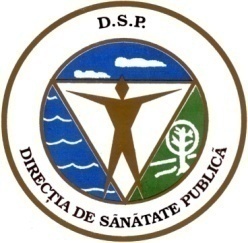 RAPORT DE ACTIVITATE PE ANUL 2020AL DIRECŢIEI DE SĂNĂTATE PUBLICĂ HARGHITA2021DIRECŢIA   DE   SĂNĂTATE   PUBLICĂ HARGHITA                  530180; Miercurea-Ciuc, Str.Miko nr.1,Telefon: 0266-310423, 0266-324483, Fax: 0266-371142                          E-mail: dspj.harghita@aspharghita.ro; http://www.dspharghita.ro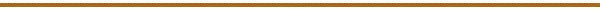 Nr. înreg. 325 din 10.02.2021RAPORT DE ACTIVITATE PE ANUL 2020AL DIRECŢIEI DE SĂNĂTATE PUBLICĂ HARGHITAÎn domeniul compartimentului RUNOSÎn domeniul Audit InternÎn domeniul compartimentului JURIDICÎn domeniul compartimentului informatică și biostatistică medicalăÎn domeniul compartimentului de medicina munciiÎn domeniul compartimentului Programe de Sănătate BNTPROGRAMUL NAŢIONAL DE EVALUARE ŞI PROMOVARE A SĂNĂTĂŢII ŞI EDUCAŢIE PENTRU SĂNĂTATE  P.N. V  - anul 2020În trimestrul I s-au derulat campaniile de informare, educare, comunicare obligatorii în concordanţă cu recomandările OMS (Calendarul Sănătății), precum şi cu diverse probleme de sănătate publică şi activităţi identificate la nivel naţional şi local.Campanii de informare, educare, comunicare obligatorii: campania Împreună pentru sănătatea mintală! Să înlăturăm stigmatul bolilor mintale!, Campania Protejează-ți sănătatea!  Sănătatea reproducerii – dreptul și responsabilitatea ta!, campania Zâmbește cu încredere. Sănătate orală pentru toți! Scopul campaniei Împreună pentru sănătatea mintală! Să înlăturăm stigmatul bolilor mintale!: creșterea nivelului de informare și conștientizare a populației generale și a profesioniștilor din asistența medicală primară  privind problematica sănătății mintale. SLOGANUL campaniei: „Împreună pentru sănătatea mintală! Să înlăturăm stigmatul bolilor mintale!” Parteneri: medicii de familie și asistenții medicali din cabinetele MF, asistení medicali comunitari, mediatori sanitari, asistení medicali școlari, diriginți etc. Activităţi derulate: afișarea materialelor informative pe website-ul instituției noastre, transmiterea informaților către medici de familie, asistenți medicali comunitari, mediatori sanitari, asistenți medicali școlari, informare a populației (Alzheimer, autism, depresia), articole în ziarele locale. Materiale informative: xeroxate la nivel local Scopul campaniei Protejează-ți sănătatea!  Sănătatea reproducerii – dreptul și responsabilitatea ta!: informarea și conștientizarea adolescenților și femeilor gravide cu privire la problematici ale sănătății reproducerii. Parteneri: asistenţi medicali comunitari mediatori sanitari,  cabinet de planificare familială Odorhei. Activităţi derulate: afișarea materialelor informative pe website-ul instituției noastre, transmiterea informaților către asistenți medicali comunitari, mediatori sanitari, asistenți medicali școlari, activități de informare a populației, activități de informare a gravidelor, adolescente, traducerea materialelor informative.Sxopul campaniei Zâmbește cu încredere. Sănătate orală pentru toți!: informarea populaţiei generale ( inclusiv copii și adolescenți) cu privire la importanţa sănătăţii orale. Parteneri: ISJ Harghita, unități de învățământ, asitenți medicali școlari, asitenți medicali comunitari, mediatori sanitari. Activităţi derulate: afișarea materialelor informative pe website-ul instituției noastre, transmiterea informaților către asistenți medicali comunitari, mediatori sanitari, asistenți medicali școlari, unități de învățământ, Inspectoratul Școlar Județean etc., activități de informare a populației, activități de informare a elevilor,  adolescenților, 25 prezentări ppt. Materiale IEC utilizate: 200 postere bilingve xeroxate la nivel localPrevenirea infecțiilor cu COVID-19. Activități: Postarea și actualizarea informațiilor în legătură cu COVID-19 pe websiteul instituției noastre, transmiterea informațiilor, materialelor educative către asistenți medicali comunitari, mediatori sanitari, medici de familie, autorități locale, distribuirea posterelor, articole în ziarele locale, emisiuni în radio Târgu-Mureș etc.Lunar în publicaţia Sănătatea contează am transmis către populaţie câte o temă de importanţă majoră de sănătate publică.  PROGRAMULUI NAŢIONAL DE SĂNĂTATE A FEMEII ŞI COPILULUI NR. VI VI.1.SUBPROGRAMUL DE NUTRIŢIE ŞI SĂNĂTATE A COPILULUIVI.1.SUBPROGRAMUL DE NUTRIŢIE ŞI SĂNĂTATE A COPILULUIÎn judeţul Harghita au fost  finanţate în anul 2020 următoarele domenii de  intervenţii ai subprogramului:- Profilaxia distrofiei la copiii cu vârstă cuprinsă între 0 - 12 luni, care nu beneficiază de lapte matern prin administrare de lapte praf - Intervenţia nr.1;- Profilaxia malnutriţiei la copiii cu greutate mică la naştere - Intervenţia nr.2 ;- Prevenirea fenilcetonuriei şi hipotiroidismului congenital prin screening neonatal, confirmarea diagnosticului de fenilcetonurie și monitorizarea evoluției bolii - Intervenţia nr.3 ;- Prevenirea deficienţelor de auz prin screening auditiv la nou-născuți - Intervenţia nr.5 ;Aceste intervenții au fost implementate de DSP și de cele 4 unitățile sanitare din județ.Intervenţia nr.1 - Profilaxia distrofiei la copiii cu vârsta  0-12 luni, care nu beneficiază de lapte matern prin administrarea de lapte praf Prevederile anuale:    150000 lei, sursa: Buget de StatFinanţare primită în trimestrul raportat, anul 2020:   0 leiFinanțare primită de la începutul anului: 35709 leiPlăți efectuate în trimestrul raportat: 0 lei Plăți efectuate în anul raportat: 35708,40 leiCheltuiala efectivă realizată în trimestrul raportat:  19314,8 leiCheltuiala efectivă realizată cumulat de la începutul anului:  39697,8 leiStadiul realizãrii activităţilor prevãzute în cadrul programului: Activitățile planificate pentru acest an au fost realizate parțial datorită cantității insuficiente de lapte praf achiziționat.În cursul anului au fost distribuite 1638 cutii lapte praf Nan Optipro  1 de 800 g, cu preț unitar de 21,8 lei (1310,4 kg) de care au beneficiat  142 copii cu CNP unic, cu vârsta cuprinsă între 0-12 luni, care nu beneficiază de lapte matern, din care 7 sugari din categoria de acordare a, 128 din categoria b, 6 din categoria c și 1 din categoria d (cu mamă decedată).Indicatori fizici:  142 copii sub 1 an, cu CNP unic beneficiari al intervenţiei  în anul raportat, pentru care s-a întocmit evidență nominală, cu CNP, respectiv cantitatea de care a beneficiat fiecare copil;Obiective:  Profilaxia distrofiei la copii 0-12 luni, care nu beneficiază de lapte maternCostul mediu realizat pe indicator fizic: 279,56 leiCostul mediu estimat/copil beneficiar în Normele tehnice:  218 leiAnaliza comparativă a costurilor medii realizate raportat la costurile medii la nivel naţional:Costul mediu realizat pe indicator fizic a depășit costul mediu estimat în normele tehnice cu 61,56 lei și reprezintă contravaloarea a 12,8 cutii de lapte praf/beneficiar, adică cantitatea de care au beneficiat în medie sugarii în anul 2020. În anul 2020 laptele praf s-a acordat numai în perioada iunie-octombrie, în total 5 luni.Probleme şi disfuncţionalităţi: stocul de lapte praf realizat în luna mai a fost epuizat în luna octombrie;Impactul nerealizării indicatorilor de eficienţă: copii sub un an care în condițiile legii ar fi beneficiat de lapte praf gratuit, datorită epuizării stocului de lapte praf nu au putut beneficia de acest produs în lunile noiembrie, decembrie;Propuneri de îmbunătăţire a modului de realizare a intervenţiei: asigurarea fondurilor necesare/ laptelui praf ahiziționat entralizatc în timp util, conform estimărilor transmise,  în vederea  asigurării continuității în derularea intervenției;Intervenţia nr.2 -  Profilaxia malnutriţiei la copii cu greutate mică la naştere	În anul 2020 intervenţia s-a derulat la nivelul secţiilor de Neonatologie a 2 unităţi sanitare: Spitalul Judeţean de Urgenţă Miercurea Ciuc şi Spitalul Municipal Odorheiu Secuiesc, ambele de nivel  2  de ierarhizare ( conform prevederilor Ordinului MS nr. 1881/2006 privind ierarhizarea unităţilor spitaliceşti, a secţiilor şi compartimentelor de obstetrică-ginecologie şi neonatologie, cu modificările şi completările ulterioare).Prevederile anuale:   4000 lei, sursa Buget de StatFinanțare primită în anul 2020: 2235 lei                                                                                                                                                                                                                                                                                                                                                                                                                                                                                                                                                                                                                                                                                                                                                                                                                                                                                                                                                                                                                                                                                                                                                                                                                                                                                                                                                                                                                                                                                                                                                                                                                                                                                                                                                                                                                                                                                                                                                                                  Cheltuiala efectivă realizată în anul 2020:  3940,22 lei Stadiul  realizãrii activităţilor prevãzute în cadrul intervenţiei: activităţile planificate pentru această intervenţie au fost realizate.În cursul anului, 135 copii cu greutate mică la naștere au beneficiat de produsele achiziționate din fondurile alocate intervenției.Activităţi: administrarea, în timpul spitalizării sau în regim ambulatoriu, după caz, a soluţiilor pentru alimentaţie parenterală şi alimentelor cu destinaţie medicală specială, la copiii cu greutate mică la naştere în scopul recuperării nutriţionale şi prevenirii malnutriţiei protein-calorice.Beneficiarii intervenţiei:  135 copii cu greutate mică la naștere au beneficiat de produsele achiziționate din fondurile alocate intervenției, pentru care s-a întocmit evidență nominală, cu CNP.Obiective:  profilaxia malnutriţiei la prematuriCostul mediu realizat pe indicator fizic: 29,18  lei Costul mediu estimat/copil beneficiar în Normele tehnice: 100 leiAnaliza comparativă a costurilor medii realizate raportat la costurile medii la nivel naţional:costul mediu realizat pe indicator fizic în anul 2020 este inferior cu 70,82 lei față de costul estimat în Normele tehnice și reprezintă cheltuielie efective împărțite la numărul beneficiarilor intervenției.Probleme şi disfuncţionalităţi întâmpinate în realizarea activităţilor: nederularea intervenției de unitățile de nivel 1 de ierarhizare, unde sunt îngrijiți și  nou-născuți cu greutate mică la naștere. Nu toți copii cu greutate mică la naștere sunt transferați la unitățile de nivel de ierarhizare mai mare. În ultimii 2 ani în unitățile de nivel 1 au fost îngrijiți în total 61 copii  cu greutate mică la naștere, aceste unități au suportat în totalitate cheltuielile aferente asigurării și administrării alimentelor cu destinaţie medicală specială pentru nou-născuți,  astfel:- În anul 2019   în total 32 copii  cu greutate mică la naștere (cu greutatea 2000-2500 g) au fost îngrijiți în unitățile de nivel 1, din care 19 în spitalul Municipal Gheorgheni, de nivel 1b și 13 la Spitalul Municipal Toplița, de nivel 1a;- În anul 2020 în total 29 nou-născuți cu greutatea la naștere 2000-2500 g au fost îngrijiți în unitățile sanitare de nivel de ierarhizare 1, din care 11 la Spitalul Municipal Gheorgheni, de nivel 1b și 18 la Spitalul Municipal Toplița, de nivel 1a;Propuneri de îmbunătăţire a modului de realizare a subprogramului: cuprinderea unităților sanitare de nivel 1 de ierarhizare în listaunităților care implementează intervenția;Intervenţia nr.3 - Screening neonatal  pentru depistarea fenilcetornuriei şi hipotiroidismului congenital, precum şi confirmarea dg. şi tratamentul specific al cazurilor depistateStadiul realizãrii activităţilor prevãzute în cadrul programului:  Activităţile planificate  pentru acest subprogram au fost realizate.În anul 2020 s-a recoltat sânge pentru a efectua teste pentru depistarea PKU şi HTC, precum şi confirmarea dg. şi tratamentul specific al cazurilor depistate de la 2965 nou-născuţi din cei 3023 nou-născuți înregistrați în secțiile de Neonatologie/Nou-născuți în această perioadă.Lista beneficiarilor intervenției sunt raportate de unitățile sanitare în sistemul informatic Medilog.Rata de acoperire prin screening petru anul 2020 este 98,08 %, dar în realitate este și mai mare ( 98,97 %),  dacă luăm în considerare următoarele: - la calcularea ratei  de acoperire prin screening  într-un trimestru/semestru/an sunt luate în considerare zilele calendaristice  și numărul testelor efectuate în aceeași perioadă, raportat la numărul copiilor înregistrați pe  secții în aceeași periodă ca nou-născuți vii; - copii născuți la sfârșitul  trimestrului/semestrului/anului sunt testați și ei în primele zile din trimestrul/semestrul/anul următor și  vor fi raportați numai în trimestrul/semestrul/anul următor, însă în raportul curent apar ca și netestați; - în cazul transferului nou-născuților la o unitate de nivel superior din alt județ,  sunt testați acolo, cu excepția celor care nu supraviețuiesc, ( dar nu avem date referitoare la aceste cazuri );- cazurile de deces în rândul copiilor înregistrați ca născuți vii, dar decedați înainte de a fi testați, sunt incluse în calculul ratei de acoperire prin screening, tot ca netestați;Cauzele care au generat diferența dintre numărul nou-născuților vii înregistraţi pe secţie și numărul nou-născuţilor testaţi sunt următoarele: - 3 decese înregistrate, 1 refuz din partea părinților, 31 transferuri la unitățile sanitare de nivel ierarhic superior, 4  transferuri din unitate sanitară de nivel ierarhic inferior, 1 caz în care nou-născutul a părăsit spitalul în primele 2 zile după naștere, fiind luat acasă de mamă fără acordul personalului medical  înainte de a fi testat, 1copil externat la cerere, înainte de 72 ore și netestat, 72 copii născuți înainte și testați în  perioada raportată și 98  copii născuți  în perioada raportată, dar testați dup, precum și 1 naștere la domiciliu unde nou-născutul a fost adus pentru testare;Obiective:  depistarea PKUşi HTC şi tratamentul specific al cazurilor depistate;Costul mediu realizat pe indicator fizic: cheltuielile de transport  sunt suportate de unitățile sanitare, iar costurile aferente efectuării testelor sunt suportate de Laboratorul de Screening Neonatal Cluj Napoca, din fondurile alocate pentru PN;Probleme şi disfuncţionalităţi întâmpinate în realizarea activităţilor:  nu e cazul;Propuneri de îmbunătăţire a modului de realizare al subprogramului: ar fi util un feed-back trimestrial din partea laboratorului care efectuează screeningul privind cazurile depistate.DSP Harghita nu este informat despre cazurile depistate de Laboratorul de Screening Neonatal din Cluj Napoca, numai în situațiile când este necesară intervenția noastră (ex.sprijin în contactarea, informarea părinților, în transmiterea rezultatelor/informațiilor în cazul în care părinții nu vorbesc limba română, etc.). Laboratorul ia legătura direct cu părinții nou-născuților depistați cu PKU/ HTC;	 Intervenţia nr.5.  Prevenirea deficienţelor de auz prin screening auditiv la nou-născuțiAceastă intervenţie se derulează din 01.07.2019 la nivelul secţiilor de Neonatologie/Nou-născuți  care au în dotare echipamente medicale de screening auditiv al nou-născuților, precum și personal instruit în domeniul testării auditive.Prevederile anuale:   8000   lei, sursa:  Buget de StatFinanţare  primită în anul 2020: 1000 leiPlăți efectuate în anul raportat: 999,60 leiCheltuiala efectivă realizată cumulat de la începutul anului: 747,37 leiStadiul realizãrii activităţilor prevãzute în cadrul programului:Intervenția se derulează la nivelul celor 4 secții care au în dotare echipamente medicale de screening auditiv al nou-născuților, precum și personal instruit în domeniul testării auditive. În aceste secții se efectuează screeningul auditiv la toți nou-născuții înregistrați vii pe secție.Rata de acoperire prin screening petru anul 2020 este 98,69 %, dar în realitate este și mai mare ( 98,97 %),  dacă luăm în considerare următoarele: - la calcularea ratei  de acoperire prin screening  într-un trimestru/semestru/an sunt luate în considerare zilele calendaristice  și numărul testelor efectuate în aceeași perioadă, raportat la numărul copiilor înregistrați pe  secții în aceeași periodă ca nou-născuți vii; - copii născuți la sfârșitul  trimestrului/semestrului/anului sunt testați și ei în primele zile din trimestrul/semestrul/anul următor și  vor fi raportați numai în trimestrul/semestrul/anul următor, însă în raportul curent apar ca și netestați; - în cazul transferului nou-născuților la o unitate de nivel superior din alt județ,  sunt testați acolo, cu excepția celor care nu supraviețuiesc, ( dar nu avem date referitoare la aceste cazuri );- cazurile de deces în rândul copiilor înregistrați ca născuți vii, dar decedați înainte de a fi testați, sunt incluse în calculul ratei de acoperire prin screening, tot ca netestați;Cauzele care au generat diferența dintre numărul nou-născuților vii înregistraţi pe secţie și numărul nou-născuţilor testaţi sunt următoarele: 21 transferuri la unitățile sanitare de nivel ierarhic superior, 1 caz de polimarformație, la care nu s-a putut efectua screeningul,  4 copii născuți înainte și testați în  perioada raportată și 11  copii născuți  în perioada raportată, dar testați după, precum și 1 naștere la domiciliu unde nou-născutul a fost adus pentru testare și 13 copii netestați datorită nefuncționării aparatului;Testarea auditivă se efectuează la toți nou-născuții, indiferent de disponibilitatea consumabilelor achiziționate prin PN. La nivelul secțiilor există un stoc semnificativ de consumabile direct necesare (protector probă din silicon), primit cu ocazia achiziționării aparatului.Consumabilele achiziționate prin PN (hârtia termică pentru imprimarea rezultatului) nu sunt componente absolut necesare efectuării testului,efectuarea testului nu este condiționată de asigurarea acestuiaActivităţi: efectuarea screeningului auditiv la nou-născuții înregistrați vii pe secție;Beneficiarii intervenţiei:   nou-născuții;În cursul anului 2020 au fost depistați pozitiv la sreeningul auditiv în total 17 copii, din care: 2 la Spitalul Județean Miercurea Ciuc, 15 la Spitalul Municipal Odorheiu Secuiesc, 1 la Spitalul Municipal Gheorgheni, 5 la Spitalul MunicipalToplița. VI.2. SUBPROGRAMUL DE SĂNĂTATE A FEMEIIIntervenţia finanţată în anul 2020 în cadrul subprogramului a fost Intervenția 4-Profilaxia sindromului de izoimunizare Rh.Intervenţia nr.4. Profilaxia sindromului de izoimunizare Rh	Această intervenţie  în anul 2020 s-a derulat numai la nivelul secţiilor de Obstetrică-ginecologie de nivelul  2  de ierarhizare: secţiile O-G de la Spitalul Judeţean de Urgenţă Miercurea Ciuc şi Spitalul Municipal Odorheiu Secuiesc (stabilite prin Ordinul MS nr. 1881/2006).     Prevederile anuale:   40000   lei, sursa:  Buget de StatFinanţare  primită în anul 2020:   39762 leiPlăți efectuate în anul raportat:  39761,61 leiValoarea bunurilor intrate în anul 2020:  leiCheltuiala efectivă realizată în anul 2020:  36543,1  leiStadiul realizãrii activităţilor prevãzute în cadrul programului: activităţile planificate pentru această intervenţie la nivelul secţiilor de Obstetrică-ginecologie de nivelul  2  de ierarhizare au fost realizate;Activităţi: administrarea imunoglobulinei umane anti-D antepartum sau postpartumBeneficiarii intervenţiei:  211 femei Rh (-) negative, pentru care s-a întocmit evidență nominală, cu CNP,  au beneficiat de fiole anti-D în anul raportat, din următoarele categorii:             1. lehuze Rh negative, cu copii Rh-pozitiv, fără anticorpi anti-D, în primele 72 ore după naştere;2. gravide Rh negative, cu parteneri conceptuali Rh pozitivi, în următoarele cazuri:- avort spontan, terapeutic sau la cerere- sarcină extrauterină- molă hidatiformă- deces intrauterin al fătului (trim. II sau III de sarcină)- traumatism abdominal pe parcursul sarcinii (trimestrul II sau III de sarcină)- proceduri obstetricale invazive în scop dg. sau terapeutic (biopsia de vilozități coriale, amniocenteza, cordocenteza, versiunea cefalică externă, îndepărtarea manuală a placentei);Obiective:  profilaxia sindromului de izoimunizare RhCostul mediu realizat pe indicator fizic:  173,19 leiCostul mediu estimat/copil beneficiar în Normele tehnice: 400 leiAnaliza comparativă a costului mediu realizat raportat la costul mediu estimat la nivel naţional: costul mediu de 173,19 lei, realizat pe indicator fizicîn anul raportat este mult inferior costului estimat în Normele tehnice (cu 226,81) lei și se datorează prețului mai scăzut de achiziționare a fiolelor anti-D,  față de anii precedenți ( aprox.355 lei/fiolă);Probleme şi disfuncţionalităţi întâmpinate în realizarea activităţilor:     Limitarea accesului gravidelor din zona spitalelor de nivel 1 (zona Gheorgheni și Toplița), la serviciile medicale gratuite din timpul sarcinii, datorită neacordării fiolelor anti-D achiziționate prin PN acestor spitale.	 Datorită distanței considerabile(50/100 km-i), nu se realizează dirijarea gravidelor la unitățile sanitare de nivel 2 pentru a putea beneficia de fiole anti-D gratuit în vederea profilaxiei sindromului de izoimunizare.         			În  anul 2020 unitățile sanitare de nivel 1 au îngrijit 23 femei  Rh negative, din care11 femei (7 lehuze Rh negative cu copii Rh pozitivi, fără anticorpi anti-D, în primele 72 ore de la naștere și 4 cazuri de avort spontan la gravide Rh negative  cu partener conceptuali Rh pozitivi)au beneficiat de fiole anti-D gratuit, achiziționate de unitatea sanitară, din fonduri proprii, iar 12 femei (12 lehuze Rh negative) au benefiiat de  fiole anti-D contracost (femeile au plătit contravaloarea fiolelor);	 Aceste unități sanitare solicită în  continuare reincluderea pe lista unităților sanitare prin care se derulează intervenția.Propuneri de îmbunătăţire a modului de realizare a subprogramului: reincluderea spitalelor de nivel 1 de ierarhizare pe lista unmităților care implementează intervenția;Raport privind derularea PROGRAMULUI DE ASISTENȚĂ MEDICALĂ COMUNITARĂ în judeţul Harghita,  în  anul 2020	În județul Harghita sunt în total 67 primării înregistrate, din care 58 primării – în 58 comune  cu 233 sate în administrație și 9 primării în mediu urban- în 4 municipii și 5 orașe.	Programul de asistență medicală comunitară în anul  2020 a fost implementată de 40 UAT-uri, prin rețeaua de asistență medicală comunitară (asistenți medicali comunitari, moașe și/sau mediatori sanitari,) care la data de 31.12.2020 a avut următoarea componență:	- 36 asistenți medicali comunitari (AMC) angajate pe cele 43 posturi aprobate (21 posturi pentru 8 localități din mediu urban, 22 posturi pentru 20 localități din mediu rural), din care 16 AMC în mediu urban( în 8 localități), 20 AMC în mediu rural ( în 20 localități), 6 AMC în concediu de creștere copil și un post vacant în urma demisiei titularului pe post;	- 2 moașe angajate pe cele 2 posturi aprobate, din care 1 în mediu urban, 1 în mediu rural;	-14 mediatori sanitari angajați pe cele 18 posturi aprobate - 1 MSR în concediu de creștere copil, 1 post rămas vacant în urma  pensionării titularului pe post, 1 MSR angajat numai cu 1/2 normă pentru gradul de handicap, și în concediu de boală tot anul și un post vacant, fără un candidat care să corespundă cerințelor postului (curs de formare profesională de durată de 720 ore)- din care 3 MSR în 2 localități din mediul urban și 11 MSR în 10  localități din mediu rural; 	 În alte 3 UAT-uri, care  implementează Proiectul POCU/375/4/22/122607 cu titlul „Crearea și implementarea serviciilor comunitare integrate pentru combaterea sărăciei și a excluziunii sociale”, își desfășoară activitatea 3 asistenți medicali comunitari, în baza contractelor de acordare a subvențiilor încheiate cu MS.	Prin urmare, acoperirea cu servicii medicale comunitare furnizate de AMC și moașe în anul 2020 a fost de 46,26%. În cursul anului 2021 va relua activitatea 1 AMC și se va ocupa prin concurs postul rămas vacant, însă aceste modificări în componența rețelei AMC vor rezulta doar o creștere de 1,50% în acoperirea cu servicii medicale comunitare furnizate de AMC/moașă (47, 76%).	Acoperirea cu servicii medicale comunitare furnizate de mediatorii sanitari (MSR) în anul 2020 a fost de 63,63% ( raportat numai la cele 22 localități cu populație semnificativă de romi,  peste 750 romi/localitate).Acest procentaj nu se va îmbunătăți nici în anul 2021, deoarece candidații care se prezint pentru concursurile organizate pentru ocuparea posturilor vacante nu dețin un certificat care să ateste că au cursul de formare profesională de durată de 720 ore, neîndeplinind astfel condițiile specifice potrivit erințelor spostului;  participare.		Asistenţa medicală comunitară în anul 2020 a cuprins programe, activităţi şi servicii medicale,  furnizate la nivelul comunităților, cu scopul creșterii accesului populației și, în special, al grupurilor vulnerabile, inclusiv a celor de etnie romă, la servicii de sănătate, în special la cele centrate pe prevenire și îmbunătățirea stării de sănătate a populației:a) identificarea în cadrul comunității a persoanelor și a grupurilor vulnerabile din punct de vedere medical, social sau al sărăciei, respectiv a factorilor de risc pentru sănătatea acestora și evaluarea, respectiv determinarea nevoilor de servicii de sănătate ale acestora împreună cu medicul de familie/medicul specialist și sociale, cu asistentul/referentul social din cadrul primăriei;b) desfășurarea de programe și acțiuni destinate protejării sănătății, promovării sănătății;c) furnizarea de servicii de profilaxie primară și secundară către membrii comunității, în special către persoanele aparținând grupurilor vulnerabile din punct de vedere medical sau social;d) activități și programe de implementare a tuturor măsurilor de prevenire a răspândirii COVID-19 la nivelul comunităților deservite; DSP a realizat coordonarea tehnică  şi monitorizarea derulării programului de asistenţă medicală comunitară la nivelul judeţului, pe plan local această activitate a fost coordonat de medicul/medicii de familie din localitate, respectiv de personalul din Compartimentul de Asistență socială din primărie;Pentru planificarea, organizarea și derularea în bune condiții al programului comunitar la nivel județean, DSP a colaborat cu următoarele instituții/autorități: Prefectura, Consiliul Județean, Biroul Județean pentu Romi, Inspetoratul Școlar Județean, Inspectoratul Județean de Poliție, ISU, CJCCI, primăriile, unitățile sanitare, unitățile de învățământ, cabitele de mediciină de familie, etc. Serviciile de asistență medicală comunitară furnizate prin programul de asistență medicală comunitară au fost raportate prin utilizarea unui sistem informațional unic la nivel național, aplicația on-line cu numele de subdomeniu AMCMSR.gov.ro, înscrisă în REGISTRU GOV.RO, începând din luna mai, 2020.	Conform datelor raportate în aplicație: -în anul 2020 personalul din rețeaua de asistență medicală comunitară din județul Harghita (AMC, moașe, MSR) au catagrafiat în total 36930 persoane vulnerabile, din care 27516 au fost catagrafiate de AMC și moașe și 9414 de MSR; - din cei  36 AMC și 2 moașe angajate toate au raportat  în aplicația online (începând din luna mai, 2020): 27516 persoane vulnerabile catagrafiate în 31 localități, din care 13243 au beneficiat de  50070 de servicii de asistență medicală comunitară; - din cei  14 MSR angajați numai 13 au raportat  în aplicația online (începând din luna mai, 2020), 3 dintre ele au început să utilizeze numai din trimestrul IV al anului: 9414 romi catagrafiați în 12 localități, din care 4824 au beneficiat 13103 servicii de mediere sanitară;		Având în vedere  instituirea stării de urgență pe teritoriul României din 16 martie 2020,  datorită evoluției situației epidemiologice internaționale determinată de răspândirea coronavirusului COVID-19, urmată de starea de alertă, precum și măsurile de prevenire a răspândirii COVID-19  prevăzute prin legislație, atribuțiile  specifice de  asistent medical comunitar/ moașă/mediator sanitar, prevăzute în fișa de post au fost realizate parțial. Personalul  medical comunitar a fost implicat în implementarea măsurilor de prevenire a răspândirii COVID-19, având multe activități necuantificabile, care  nu se regăsesc în raportarea online, astfel: Datorită distanțării sociale recomandate, au fost efectuate: - limitarea vizitelor efectuate   la domiciliu și monitorizarea, mai mult telefonică a stării de sănătate a gravidelor și consilierea telefonică a gravidelor privind alimentația, stil de viață, igiena persoanală și de habitat, în colaborare cu medicul de familie, fiind vizitate mai des gravidele cu risc;- limitarea vizitelor efectuate la domiciliu și motorizarea mai mult telefonică a stării de sănătate a lăuzelor, recomandarea măsurilor necesare de protecţie a sănătăţii a lăuzei și al nou-născutului;- monitorizarea, la domiciliu a stării de sănătate a nou-născuților și consiliere acordată mamelor privind îngrijirea nou-născutului, importanța alimentației exclusive la sân în primele 6 luni și tehnicile corecte de alăptare; - limitarea vizitelor efectuate   la domiciliu și monitorizarea mai mult telefonică a stării de sănătate a sugarilor, consilierea acordată mamelor privind îngrijirea sugarului și care sunt măsurile necesare de protecţie a sănătăţii acestora, promovează necesitatea de alăptare, practicile corecte de nutriţie, importanța imunizării și mobilizarea pentru imunizare, la îndrumarea medicului de familie;         Datorită interzicerii circulației persoanelor în afara locuinței/gospodăriei au fost efectuate: - deplasări pentru acordarea asistenței medicale care nu poate fi amânată, la bolnavii mobilizați la pat, bolnavi cu dizabilități, insulino-dependenți, bolnavi psihici, bolnavi care necesită tratamente paliative, etc.;- deplasări pentru procurarea și asigurarea de bunuri care acoperă necesitățile de bază ale persoanelor vârstnice;- deplasări la MF pentru prescierea medicamentelor pentru persoanelor vârstnice, cu boli cronice, cu dizabilități, etc., preluarea medicamentelor din farmacii și predarea beneficiarilor;- monitorizarea stării de sănătate a persoanelor izolate la domiciliu, și consilierea telefonică a acestora privind comportamentul adecvat pe perioada izolării;          Alte activități: - activități comune cu Poliția, Jandarmeria privind depistarea persoanelor care s-au întors din străinătate (din zone marcate cu roșu/galben), privind obligativitatea carantinării instituționalizate/izolării la domiciliu și dacă respectă prevederile legale;- informarea populației privind noile reglementări, măsuri de prevenire a răspândirii COVID-19;- colaborare permanentă cu instituțiile abilitate -DSP, Poliția locală, Jandarmeria, unittățile sanitare, MF, etc. privind persoanele aflate în izolare la domiciliu/carantiare instituționalizată;- informarea permanentă a populației deservite despre importanța igienizării mâinilor, utilizării corecte a mănușilor și măștilor, utilizarea dezinfectanului de mâini în scările din bloc și verificări dacă se respectă păstrarea unei distanțe de siguranță față de celelalte persoane în magazine, indicațiile și mesajele afișate, etc.;- AMC au asigurat asistența medicală în unitățile școlare fără personal medical școlar angajat, la solicitarea DSP, deoarece din 67 UAT-uri din județul Harghita numai în 8 localități există personal medical școlar, care să asigure asistența medicală copiilor preșcolari și școlari,  în perioada pregătirilor și examenelor de Evaluarea națională și de Bacalaureat, sesiunea 2020; -  implicarea asistenților medicali comunitari în identificarea, monitorizarea și sprijin în realizarea anchetelor epidemiologice a persoanelor care se află în izolarea la domiciliuca urmarea a diagnosticării cu SARS-CoV2 sau ca contact al unor persoane diagnosticate pozitiv cu COVID-19, în scopul limitării răspândirii virusului SARS-CoV2;- participarea activă la distribuirea măștilor acordate cu titlul gratuit beneficiarilor în condițiile legii;Evaluarea stării de sănătate a copiilor şi tinerilorPersonalul Compartimentului de Igiena Școlară a fost implicat în supravegherea cazurilor de COVID-19 precum și a carantinaților de la începutul pandemiei, asta reprezentând activitatea principală în anul 2020.   Evaluarea stării de sănătate a copiilor și tinerilor: a). Implementarea și raportarea metodologiilor de supraveghere şi monitorizare a dezvoltãrii fizice şi a sãnãtãţii copiilor şi tinerilor prin:- Evaluarea nivelului de dezvoltare fizică şi a stării de sănătate pe baza examenelor medicale de bilanţ la copii şi tinerii din colectivităţile şcolare din mediul urban şi rural; Nr. copii examinaţi: 0 (școlile fiind închise din cauza pandemiei)- Evaluarea morbidităţii cronice prin dispensarizare în colectivităţile de copii şi tinerii, Nr. copii investigaţi în judeţi: 0 (școlile fiind închise din cauza pandemiei)- Efectuarea triajului epidemiologic la colectivităţile de copii şi adolescenţi (de stat şi particulare)Au fost examinati 69.489 de copii în total După vacanţa de iarnă au fost examinaţi: 37.001 de copiiDupă vacanţa de vară au fost examinaţi: 32.488 de copii- Supravegherea condiţiilor igienico sanitare în colectivităţile de copii şi tineri: au fost efectuate 64 controale la unități de învățământ din județ cu întocmirea chestionarelor de evaluare conform metodologiei INSP.- Supravegherea respectării măsurilor de prevenție SARS-CoV-2 în unitățile de învățământ pentru preșcolari-grădinițe în timpul vacanței de vară: în cursul lunii august au fost completate 4 chestionare de evaluare conform metodologiei INSP.- Supravegherea respectării măsurilor de prevenție SARS-CoV-2 în unitățile de învățământ preuniversitar/grădinițe și școli: în cursul lunii octombrie au fost completate 17 chestioare de evaluare conform metodologiei INSP.b). Efectuarea de prestaţii şi servicii de sãnãtate publicã;În cursul anului 2020 au fost eliberate 17 Autorizații Sanitare de Funcţionare şi 19 Notificări asistenţă de specialitate noi pentru unităţi de învăţământ şi unităţi sociale pentru copii şi tineri.Situația actualizată a autorizațiilor sanitare a unităților de învățământ din județUL HARGHITADupă evidenţele noastre în județ funcţionează 524 structuri (subunități) ale unităților de învățământ cu personalitate juridică de stat, după cum urmează:un număr de 256 grădiniţe cu program normal si program prelungit (structuri) :- urban 58 din care: 57 cu autorizaţie sanitară, fără autorizaţie sanitară 1,- rural 198 din care: 194 cu autorizaţie sanitară, fără autorizaţie sanitară  4. un număr de 229 şcoli (structuri):     - urban 41 din care cu autorizaţie sanitară 41    - rural 188 din care cu autorizaţie sanitară 183, fără autorizaţie sanitară 5.un număr de 39 licee şi grupuri şcolare :    - urban 30 din care cu autorizaţie sanitară 30, fără autorizaţie sanitară 0,     - rural 9 din care cu autorizaţie sanitară 9, fără autorizaţie sanitară 0. Situaţia comparativă a autorizaţiilor în mediul urbanSituaţia comparativă a autorizaţiilor în mediul ruralCauzele pentru care nu a fost eliberate autorizaţii sanitare de funcţionare sunt următoarele: Grupuri sanitare de tip uscat, fără apă curentăBilbor: Grădinița și Școala Primară RăchitișPlăieșii de Jos: Școala Primară din Plăieșii de Sus, Școala Primară Iacobeni Praid: Grădinița și Școala Primară BecașNumăr insuficient de grupuri sanitare Clădiri vechi, neconformeRAPORT PRIVIND ACTIVITĂȚILE DERULATE ÎN CADRUL PROGRAMULUI NAȚIONAL DE VACCINARE (PN I.1)OBIECTIVProtejarea sănătăţii populaţiei împotriva principalelor boli care pot fi prevenite prin vaccinarea:la vârstele populației prevăzute în Calendarul național de vaccinaregrupelor populaționale la riscSTADIUL REALIZĂRII  ACTIVITĂȚILOR PROPUSEVaccinarea populației la vârstele prevăzute în Calendarul național de vaccinare Activități derulate la nivelul serviciilor/birourilor de supraveghere și control al bolilor transmisibile din DSP:preluarea şi, după caz, transportul vaccinurilor de la nivelul depozitului central;Activități desfășurate:S-a asigurat: transportul de la sediul Unifarm și recepția a 5500 doze de vaccin tetravalent (Tetraxim) pe baza Ord. MS nr. 784/16.10.2020recepția a 7400 doze de vaccin pneumococic (Prevenar 13) livrat de către Alloga Logistics Romania (Pfizer Romania SRL) pe baza adresei MS/DGAMMUPSP nr. 545/18.11.2020 si 856/24.11.2020transportul de la sediul Unifarm și recepția a 2800 doze de vaccin BCG pe baza Ord. MS/ DGAMSP nr. 1785/16.10.2020 și 5370 doze de vaccin hexavalent (Hexacima) pe baza Ord. MS nr. 1783/16.10.2020transportul de la sediul Unifarm și recepția a 700 doze de vaccin hexavalent (Hexacima) pe baza Ord. MS/DGAMSP nr. 1232/03.07.2020 și 1430 doze de vaccin ROR (M-M-R-VAXPRO) pe baza Ord. MS/DGAMSP nr. 1243/09.07.2020recepția a 5670 doze de vaccin dTPa (Adacel) livrat de către Alliance Healthcare Romania SRL pe baza adresei MS/DGAMSP nr. 170/23.04.2020recepția a 3000 doze de vaccin hepatitic B pediatric (Euvax B) livrat de către Alliance Healthcare Romania SRL recepția a 4650 doze de vaccin pneumococic (Prevenar 13) livrat de către Alloga Logistics Romania (Pfizer Romania SRL) pe baza adresei MS/DGAMSP nr. 123/13.05.2020transportul de la sediul Unifarm și recepția a 8800 doze de vaccin BCG pe baza Ord. MS nr. 1930/23.12.2019transportul de la sediul Unifarm și recepția a 2503 doze de vaccin tetravalent (Tetraxim) pe baza Ord. MS nr. 445/19.03.2020recepția a 845 doze de vaccin dTPa (Adacel) livrat de către Alliance Healthcare Romania SRL pe baza adresei MS/DGAMSP nr. 16040/26.03.2020Transportul vaccinurilor de la sediul Unifarm s-a realizat în condiții de păstrare a lanțului de frig, pe baza contractului de transport cu firma Ropharma S.A.depozitarea, distribuirea şi, după caz, transportul vaccinurilor către cabinetele de asistența primară și unitățile sanitare cu paturi în cadrul cărora se realizează vaccinarea, precum și către centrele de vaccinare organizate, în situații epidemiologice deosebite, prin ordin al ministrului sănătății.Activități desfășurate:Depozitarea vaccinurilor s-a realizat în depozitul de vaccinuri al DSP, de unde s-a distribuit lunar către furnizorii de servicii medicale și către unitățile sanitare cu paturi, pe avize de însoțire a mărfii.supervizarea realizării catagrafiilor, estimarea cantităţilor de vaccinuri necesare şi utilizarea eficientă a vaccinurilor solicitate şi repartizate;Activități desfășurate:Această activitate s-a realizat lunar.  Estimarea cantităților de vaccinuri necesare s-a realizat pe baza catagrafiilor și a formularului de comandă trimise de către medicii de familie. Utilizarea eficientă a vaccinurilor solicitate și repartizate s-a supervizat pe formularul de raportare lunară a utilizării vaccinurilor, formularul de decont și raport din RENV.centralizarea la nivel judeţean a necesarului de vaccinuri pe vârste pentru fiecare tip de vaccin şi transmiterea acestuia la CNSCBT;Activități desfășurate:S-a transmis necesarul de vaccinuri pentru anul 2021, pe baza adresei CNSCBT nr. 15405/16.10.2020.asigurarea instruirii personalului medical vaccinator precum şi a asistenților medicali comunitari și a mediatorilor sanitari, trimestrial şi ori de câte ori este nevoie, cu privire la modul de realizare şi raportare a vaccinărilor;Activități desfășurate:Se realizează cu caracter continuu. Toate instrucțiunile actuale și formularele de raportare actuale s-au trimis către furnizorii noi de servicii medicale în format electronic. Explicarea și clarificarea neînțelegerilor s-a realizat cu caracter continuu, telefonic și electronic.De asemenea, cu ocazia vizitării cabinetelor medicale de familie de către personalul DSP, au fost discutate atât modul de administrare, manipulare, păstrare și transport a vaccinurilor, cât și raportarea și înregistrarea în RENV a vaccinărilor efectuate.verificarea  condiţiilor de păstrare a vaccinurilor, modului de administrare a acestora în condiţii de siguranţă maximă la nivelul furnizorilor de servicii medicale, de înregistrare şi raportare a vaccinărilor;Activități desfășurate:Verificarea raportării vaccinărilor s-a realizat lunar. Condițiile de păstrare, modul de administrare și de înregistrare a vaccinărilor efectuate s-au verificat vizitând cabinetele de medicină de familie, de către personalul DSP.identificarea comunităţilor cu acoperire vaccinală suboptimală, dispunerea şi organizarea campaniilor suplimentare de vaccinare pentru recuperarea restanţierilor, prin intermediul medicilor de familie şi cu sprijinul asistenţilor comunitari şi al mediatorilor sanitari;Activități desfășurate:Recuperarea restanțierilor este o activitate permanentă la nivelul cabinetelor de medicină de familie și unitățile sanitare spitalicești (pt. recuperare BCG).În cursul anului s-au administrat în cadrul PNV 37079 vaccinări, cu 6604 restanțieri la sfârșitul anului. Cauzele nevaccinării: pandemia COVID, copii care nu sunt aduși la vaccinare (copii proveniți din familii de rromi sau cu probleme sociale, copii ai căror părinți sunt plecați la lucru în străinătate sau sunt domiciliați în zone izolate), copii mutați în alte județe, contraindicații temporare/definitive, deces, refuză vaccinarea (din motive religioase, diverse convingeri culturale, surse de informare neștiințifice).asigurarea funcţionarii sistemului de supraveghere a reacţiilor adverse postvaccinale indezirabile (RAPI) în teritoriul de responsabilitate;Activități desfășurate:Supravegherea RAPI s-a realizat conform metodologiei elaborate de către CNSCBT.În anul 2020 nu s-a raportat nici un caz de RAPI.verificarea şi validarea înregistrării corecte şi complete a vaccinărilor în RENV;Activități desfășurate:S-a realizat lunar, pe baza raportului generat de aplicația RENV, semnat și ștampilat de către furnizorii de servicii medicale. Corectitudinea datelor raportate s-a verificat la fiecare medic de familie în parte, utilizând aplicația RENV.abrogatestimarea acoperirii vaccinale, pe baza metodologiei unice şi raportarea datelor la CNSCBT;Activități desfășurate:S-a realizat în luna februarie acțiunea de estimare a acoperirii vaccinale la vârsta de 18 luni, la cohorta de copii născuți în luna iulie 2018. Rezultatele acțiunii sunt următoarele:În cadrul aceleași acțiuni s-a realizat și estimarea acoperirii vaccinale la cohortele de copii născuți în anul 2014 și 2005. Rezultatele sunt următoarele: S-a realizat în luna august acțiunea de estimare a acoperirii vaccinale la vârsta de 12 luni, la cohorta de copii născuți în luna iulie 2019. Rezultatele acțiunii sunt următoarele:În cadrul aceleași acțiuni s-a realizat și estimarea acoperirii vaccinale la vârsta de 24 luni la cohorta de copii născuți în luna iulie 2018. Rezultatele sunt următoarele:Rezultatele acțiunii de estimare a acoperirii vaccinale au fost raportate la CNSCBT.participarea la sesiuni de instruire organizate de CNSCBT și/sau structurile de specialitate de la nivel regional;Activități desfășurate:Nu a fost cazul în cursul anului.asigurarea mentenanței și metrologizării spațiilor frigorifice de păstrare a vaccinurilor la nivel județean și în Municipiul București;Activități desfășurate:Realizat, pe baza contractului de prestări servicii pe anul 2020 cu firma Eurato SRL. organizarea de sesiuni de instruiri metodologice (inclusiv privind lanțul de frig și utilizarea RENV) pentru personalul responsabil din teritoriu;Activități desfășurate:Cu ocazia vizitării cabinetelor medicilor de familie de către personalul DSP, au fost discutate atât modul de manipulare, păstrare și transport a vaccinurilor cât și raportarea și înregistrarea în RENV a vaccinărilor efectuate.întocmirea referatelor în vederea încheierii contractelor prevăzute la punctul B din anexa nr. 9 la normele tehnice, pentru serviciile de vaccinare acordate în cadrul Programului naţional de vaccinare;Activități desfășurate:În cursul anului 2020 s-au adăugat acte adiționale la contractele existente, de prelungire până la 31 decembrie 2020.întocmirea referatelor în vederea încheierii contractelor prevăzute în anexa nr. 11 la normele tehnice, pentru furnizarea vaccinurilor achiziţionate prin licitaţii publice organizate la nivel naţional către unităţi de specialitate pentru implementarea unor activităţi din cadrul Programului naţional de vaccinare, inclusiv pentru situațiile în care DSP decide efectuarea recuperării la BCG în cadrul dispensarelor teritoriale de pneumoftiziologie sau efectuarea vaccinării în unitățile sanitare cu paturi a copiilor abandonați;Activități desfășurate:Contractele cu spitale au fost prelungite prin acte adiționale de prelungire până la data de 31.12.2020.Recuperarea la vaccinarea BCG s-a realizat la nivelul maternităților din structura unităților spitalicești, și nu la nivelul dispensarelor de pneumoftiziologie.Copiii abandonați nu sunt internați în unitățile sanitare cu paturi pentru perioade mai lungi, ci sunt cazați în rețeaua DGASPC și înscriși pe listele medicilor de familie.raportarea lunară către DGAMSP a consumului şi stocurilor de vaccinuri la INSP, detaliat pe fiecare tip de vaccin;Activități desfășurate:S-a realizat lunar la CNSCBT pe formularul de raportare lunară a utilizării vaccinurilor.1.2.18. întocmirea referatelor în vederea decontării serviciilor de vaccinare.Activități desfășurate:În cursul anului s-au decontat serviciile de vaccinare efectuate în cursul trimestrului IV 2019 și în în cursul trimestrelor I-III 2020, pe baza formularului de decont și a raportului generat din RENV.2. Vaccinarea grupelor populaționale la risc 2.2. Activităti derulate la nivelul serviciilor/birourilor de supraveghere și control al bolilor transmisibile din DSP:preluarea şi, după caz, transportul vaccinurilor de la nivelul depozitului central; Activități desfășurate:recepția a 4240 doze de vaccin gripal (Influvac Tetra) livrat de către Alliance Healthcare Romania SRL pe baza adresei MS/SCRMSP nr. 228/31.08.2020recepția a 3960 doze de vaccin gripal (Influvac Tetra) livrat de către Alliance Healthcare Romania SRL pe baza adresei MS/SCRMSP nr. 228/31.08.2020recepția a 2978 doze de vaccin gripal (Vaxigrip Tetra) livrat de către Farmexim SA pe baza adresei MS/ DGAMMUPSP nr. 883/26.11.2020recepția a 450 doze de vaccin gripal (Vaxigrip Tetra) livrat de către CN Unifarm SA pe baza adresei MS/SCRMSP nr. 249/03.09.2020recepția a 3960 doze de vaccin gripal (Influvac Tetra) livrat de către Alliance Healthcare Romania SRL pe baza adresei MS/ DGAMMUPSP nr. 763/13.11.2020recepția a 3960 doze de vaccin gripal (Influvac Tetra) livrat de către Alliance Healthcare Romania SRL pe baza adresei MS/ DGAMSP nr. 487/16.10.2020recepția a 300 doze de vaccin gripal (Vaxigrip Tetra) livrat de către CN Unifarm SA pe baza adresei MS/SCRMSP nr. 249/03.09.2020recepția a 2640 doze de vaccin gripal (Influvac Tetra) livrat de către Alliance Healthcare Romania SRL pe baza adresei MS/SCRMSP nr. 228/31.08.2020recepția a 640 doze de vaccin HPV (Gardasil-9) livrat de către Mediplus Exim SRL s-a asigurat recepția a 509 doze de vaccin gripal (VaxigripTetra) livrat de către Farmexim SA, pe baza adresei MS/DGAMSP nr. 3430/05.02.2020Transportul vaccinurilor de la sediul Unifarm s-a realizat în condiții de păstrare a lanțului de frig, pe baza contractului de transport cu firma Ropharma S.A.depozitarea, distribuirea şi, după caz, transportul vaccinurilor către cabinetele de asistența primară și unitățile sanitare cu paturi în cadrul cărora se realizează vaccinarea, precum și către centrele de vaccinare organizate, în situații epidemiologice deosebite, prin ordin al ministrului sănătății; Activități desfășurate: Realizat. Depozitarea vaccinurilor s-a realizat în depozitul de vaccinuri al DSP, de unde s-a distribuie către furnizorii de servicii medicale, pe avize de însoțire a mărfii.supervizarea realizării catagrafiilor, estimarea cantităţilor de vaccinuri necesare şi utilizarea eficientă a vaccinurilor solicitate şi repartizate;Activități desfășurate:S-a realizat lunar catagrafia la vaccinarea antiHPV a fetelor cu vârste cuprinse între 11-14 ani, pe baza solicitărilor medicilor de familie, în urma cererilor depuse de către părinți/reprezentanți legali.S-a realizat catagrafia la vaccinarea antigripală pentru sezonul 2020-2021, pe baza datelor centralizate de la medicii de familie, unitățile sanitare și instituții de ocrotire socială.Utilizarea eficientă a vaccinurilor solicitate și repartizate s-a supervizat pe baza formularelor standard de raportare și a formularului de decont.centralizarea necesarului de vaccinuri pe vârste şi după caz, grupe la risc, pentru fiecare tip de vaccin la nivel judeţean și a municipiului București şi transmiterea acestuia la CNSCBT;Activități desfășurate:În data de 04.02.2020 s-a trimis necesarul de vaccin gripal suplimentar pentru sezonul 2019-2020, ca răspuns la adresa CNSCBT nr. 1415/31.01.2020.asigurarea instruirii personalului medical vaccinator şi a mediatorilor sanitari, trimestrial şi ori de câte ori este nevoie, cu privire la modul de realizare şi raportare a vaccinărilor;Activități desfășurate:S-a realizat cu caracter continuu, telefonic, electronic și vizitând cabinetele medicilor de familie.verificarea condiţiilor de păstrare a vaccinurilor, modului de administrare a acestora în condiţii de siguranţă maximă la nivelul furnizorilor de servicii medicale, de înregistrare şi raportare a vaccinărilor; Activități desfășurate:Verificarea raportării vaccinărilor s-a realizat în lunile în care s-au administrat vaccinuri pentru grupele de risc. Condițiile de păstrare, modul de administrare și înregistrare a vaccinărilor s-au verificat vizitând cabinetele de medicină de familie, de către personalul DSP.identificarea grupelor populaţionale la risc, în situaţii epidemiologice deosebite şi/sau în urgenţe de sănătate publică de importanţă internaţională şi organizarea de campanii suplimentare de vaccinare prin intermediul medicilor de familie şi cu sprijinul asistenţilor comunitari şi al mediatorilor sanitari;Activități desfășurate:În vederea limitării extinderii epidemiei de rujeolă, s-au administrat în cursul anului 4536 vaccinări cu vaccin ROR, la copii având vârsta de 9 luni - 9 ani, nevaccinați sau vaccinați incomplet, în cadrul campaniei naționale de vaccinare în masă, inițiată de MS. Această campanie a încetat la data de 01.08.2020.asigurarea funcţionării sistemului de supraveghere a reacţiilor adverse postvaccinale indezirabile (RAPI) în teritoriul de responsabilitate;Activități desfășurate:Supravegherea RAPI s-a realizat conform metodologiei elaborate de către CNSCBT.În luna ianuarie s-a raportat un caz de RAPI după vaccinarea antigripală a unui adolescent de 16 ani, cu vaccin Influvac Tetra, cumpărat de către părinți, administrat de către medicul de familie, prezentând la o zi după administrare febră 38.6C, frison, vărsături și redoare de ceafă.verificarea şi validrea înregistrării corecte şi complete a vaccinărilor în formularele standard;Activități desfășurate:S-a realizat pe baza formularelor standard de raportare, semnat și ștampilat de către furnizorii de servicii medicale.întocmirea referatelor în vederea încheierii contractelor prevăzute la punctul B din anexa nr. 9 la normele tehnice, pentru serviciile de vaccinare acordate în cadrul Programului naţional de vaccinare;Activități desfășurate:În cursul anului 2020 s-au adăugat acte adiționale la contractele existente, de prelungire până la 31 decembrie 2020.raportarea trimestrială a consumului şi stocurilor de vaccinuri la CNSCBT, detaliat pe fiecare tip de vaccin, cu excepţia vaccinului gripal, pentru care aceste activităţi se realizează săptămânal în sezon;Activități desfășurate:Realizat.2.2.13. întocmirea referatelor în vederea decontării serviciilor de vaccinare acordate în cadrul programului.Activități desfășurate:În cursul anului 2020 s-au decontat serviciile de vaccinare (antigripale și anti-HPV) efectuate în cursul trimestrelor IV/2019 și I-III/2020, pe baza formularului de decont și a formularelor standard de raportare.PROGRAMULUI NATIONAL DE PREVENIRE, SUPRAVEGHERE SI CONTROL A TUBERCULOZEI:(Ordin MS nr. 377/2017 pentru aprobarea Normelor tehnice de realizare a programelor naţionale de sănătate publică pentru anii 2017 şi 2018)OBIECTIVE:1. reducerea prevalentei si a mortalitatii TB;2. mentinerea unei rate de depistare a cazurilor noi de TB pulmonara pozitiva la microscopie;3. tratamentul bolnavilor cu tuberculoza;4. mentinerea ratei de succes terapeutic la cazurile noi pozitive de TB pulmonara.ACTIVITĂȚI:1.depistara și supravegherea cazurilor de TB2. diagnosticul cazurilor de TB3. monitorizarea răspunsului terapeuticINDICATORI DE EVALUARE:1. Indicatori fizici în perioada de raportare:numărul de persoane examinate pentru depistarea cazurilor de infecţie/îmbolnăvire de tuberculoză (simptomatici respiratori, suspecţi TB, contacţi TB și altor grupuri cu risc crescut de tuberculoză) = 4233număr de persoane examinate care au beneficiat de examene radiologice = 1349număr de persoane examinate care au beneficiat de examene bacteriologice BK prin metoda convențională  microscopie și cultură = 892număr  de persoane care au beneficiat de testare cutanată la tuberculină (IDR) = 148număr de  persoane are au beneficiat de testare  IGRA (QuantiferonTB) = 0număr de persoane care au beneficiat de administrarea tratamentului chimioprofilactic = 29număr anchete epidemiologice efectuate = 32număr bolnavi TB care au beneficiat de tratament, total = 52număr bolnavi TB cat. I,II,III (regim I, II, III) = 51număr de bolnavi cu tratament individualiat, altul decât MDR/XDR = 0număr bolnavi cu TB MDR/XDR tratați = 1număr bolnavi TB monitorizați prin efectuarea de examene radiologice (3 examinări radiologice/bolnav TB-DS și 4/ examinări radiologice/bolnav TB-M/XDR) = 43 număr bolnavi TB monitorizați prin efectuarea examenelor bacteriologice bK prin metodă convențională microscopie și cultură (se efecuează cel puțin 4 examinări bacteriologice bK/bolnav TB-DS și 12 examinări bacteriologice bK/bolnav TB-M/XDR) = 47număr de examene radiologice efectuate = 1437numărul de examene bacteriologice bK efectuate prin metoda convențională microscopie și cultură = 985număr de antibiograme seria I efectuate = 34număr de antibiograme seria seria I & II efectuate = 0număr de examene bacteriologice bK efectuate prin metode fenotipice rapide = 0număr de culturi pe medii lichide efectuate = 0număr de antibiograme in mediu lichid efectuate = 0număr de teste genotipice efectuate = 0număr teste genetice pentru identificarea MTB prin metoda GeneXpert = 0număr teste genetice pentru identificarea MTB prin metoda LPA = 02. Indicatori de eficienţă în perioada de raportare:cost mediu estimat/persoană care a beneficiat de examen radiologic = 3.74 leicost mediu estimat/persoană care a beneficiat de examen bacteriologic bK prin metoda convențională = 12.44 leicost mediu estimat/persoană care a beneficiat de testare cutanată la tuberculină = 41.61 leicost mediu estimat/persoană care a beneficiat de testare IGRA = 0cost mediu estimat/persoană care a beneficiat de administrarea tratamentului chimioprofilactic = 36.37 leicost mediu estimat/anchetă epidemiologică efectuată = 43.85 leicost mediu estimat/bolnav TB care a beneficiat de monitorizare prin examene radiologice = 6.65 leicost mediu estimat/bolnav TB care a beneficiat de monitorizare prin examene bacteriologice bK = 32.81 leicost mediu estimat/bolnav care a beneficiat de tratament = 230.98 leicost mediu estimat/bolnav TB care a beneficiat de tratament cat. I, II, III = 216.30 leicost mediu estimat/bolnav care a beneficiat de tratament individualizat, altul decât MDR/XDR = 0 leicost mediu estimat/bolnav cu TB-MDR/XDR care a beneficiat de tratament = 979.57 leicost mediu estimat/examen radiologic = 3.71 leicost mediu estimat/examen bacteriologic prin metoda convențională (microscopie și cultură pe medii solide) = 12.84 leicost mediu estimat/antibiogramă seria I = 100.00 leicost mediu estimat/ antibiogramă seria lungă = 0cost mediu estimat/cultură pe mediu lichid = 0cost mediu estimat/antibiogramă în mediu lichid = 0cost mediu estimat/teste genetice pentru identificare MTB prin metoda GeneXpert = 0cost mediu estimat/teste genetice pentru identificare MTB prin metoda LPA = 0Indicatori de rezultat în perioada de raportare:3.1. numărul de cazuri noi și recidive = 323.2. numărul de bolnavi cu tuberculoză aflați în evidență = 163.3. numărul de cazuri noi de tuberculoză pulmonară care au fost vindecate sau au tratament complet = 273.4. numărul deceselor prin tuberculoză = 11STADIUL REALIZARII ACTIVITAȚILOR PREVAZUTE IN CADRUL PROGRAMULUIC)  ANALIZA COMPARATIVĂ A COSTURILOR MEDII REALIZATE RAPORTAT LA COSTURILE MEDII LA NIVEL NAŢIONAL PREVĂZUTE ÎN OMS NR. 377/2017Discutii:PROBLEME ŞI DISFUNCŢIONALITĂŢI ÎNTÂMPINATE ÎN REALIZAREA ACTIVITĂŢILORPROPUNERI DE IMBUNATATIRE A ACTIVITATILOR SI EVALUAREA IMPACTULUI ASUPRA STARII DE SANATATE A POPULATIEI:În domeniul  PROGRAMULUI NAŢIONAL DE SUPRAVEGHERE ŞI CONTROL AL BOLILOR TRANSMISIBILE PRIORITAREA.Obiectiv : 1. Depistarea precoce si asigurarea diagnosticului  etiologic al bolilor transmisibile in vederea implementări măsurilor de limitare a răspâdirii acestora Activităţi implementate la nivelul serviciului de epidemiologie din Direcţia de Sănătate Publică Harghita  Stadiul realizarii obiectivelor si activitatilor 1.1. supravegherea bolilor transmisibile prevăzute în reglementările legale în vigoare prin culegerea, validarea, analiza, interpretarea şi raportarea datelor epidemiologice în conformitate cu prevederile legale în vigoare pentru aprobarea fişei unice de raportare a bolilor transmisibile şi metodologiile specifice de supraveghere elaborate de CNSCBT; Referitor la raportarea bolilor transmisibile prin fise unice si introduse in registrul unic electronic  al bolilor transmisibile în  anul 2020  s-au raportat  5747 cazuri dintre care :- 5743  (99,93 % ) au fost confirmate cu diagnostic etiologic precizat ; - 1  ( 0,01 %) au fost infirmate pe baza rezultatelor de laborator ; -  3    ( 0,05  %) au fost considerate probabile;Situaţia din anul 2020 este prezentată în tabelul următor:1.2. Supravegherea bolilor transmisibile considerate probleme de sănătate publică locală, sub coordonarea structurilor de specialitate din centrele regionale de sănătate publică (ex. Hanta virus, TBe febra butonoasa)  Nu a fost cazul1.3. Instituirea şi aplicarea măsurilor de prevenire şi control a focarului de boală transmisibilă, inclusiv focare de tuberculoza cu mai mult de 3 cazuri: efectuarea anchetei epidemiologice, depistarea contacţilor / populaţiei la risc, recoltarea probelor biologice, efectuarea tratamentului profilactic, cu excepţia chimioprofilaxiei tuberculozei, conform metodologiilor specifice de supraveghere, notificarea şi raportarea, efectuarea dezinfecţiei în colaborare cu reţeaua de asistenţă primară;Trim I nu s-au inregistrat focare.În  trimestrul II s-au depistat 16 focare COVID-19  :10 focare în comunităţi vulnerabile de romi ; 5 focare în unităţi de producție și unul în unitate sanitară În trimestrul III s-au depistat 11 focare COVID-19  :2 focare in comunităţi vulnerabile de romi; 2 focare în unități de producție și 4 în unitate  medico-sanitară 2 unități rezidenţiale,1instituţie publică În trimestrul IV s-au depistat  46  focare COVID-19: 17 în unitate  medico-sanitară,15 unități rezidenţiale, 13 altele (bănci ,STS, intreprindere) Contacţii apropiaţi din familie, comunitate  din focare au fost puşi  în carantină la domiciliu 14 zile, după ultimul contact infectant, cu ajutorul medicului de familie a Primăriei şi Poliţiei locale. 1.4. Realizarea activităţilor epidemiologice în situaţii de urgenţă provocate de calamităţi naturale, precum inundaţii, cutremure şi altele asemenea, în colaborare cu reţeaua de asistenţă medicală primară şi de specialitate şi cu administraţia publică locală, conform practicilor epidemiologice curente; Nu au  fost astfel de situaţii în anul 2020.1.5. Desfăşurarea acţiunilor speciale de depistare activă şi prevenire a bolilor transmisibile în comunităţi la risc funcţie de situaţia epidemiologică, cu colaborarea centrului regional de sănătate publică, după caz;
Supravegherea si prevenirea focarelor de COVID-19.1.6. Incheierea de contracte de prestări servicii medicale cu medicii de familie şi asigurarea decontării serviciilor medicale de inoculare vaccin: vaccin hepatitic A pediatric, tifoidic, tetanic, hepatitic B tip adult pentru contacţii cazurilor, în caz de focar sau în situaţii de urgenţă provocate de calamităţi naturale, precum inundaţii, cutremure şi altele asemenea  Nu a fost cazul.1.7 Întocmirea referatelor în vederea decontării serviciilor de vaccinare pentru vaccinurile :vaccin hepatitic A pediatric, tifoidic, titanic, hepatitic B adulţi, pentru contacţii cazurilor acordate în cadrul programului;Nu a fost cazul1.8 Efectuarea, în colaborare cu casele de asigurări de sănătate, a controlului raportărilor serviciilor de vaccinare care fac obiectul Programului național de prevenire, supraveghere și control bolilor transmisibile prioritare, conform metodologiei aprobate prin ordin comun al ministrului sănătății și președintelui Casei Naționale de Asigurări de Sănătate; în situația constatării raportărilor duble, în RENV și/sau în formularul standard a administrării vaccinurilor și în SIUI a consultațiilor medicale, direcțiile de sănătate publică recuperează de la cabinetele medicilor de familie sumele reprezentând contravaloarea serviciilor de vaccinare finanțate din bugetul Programului național de prevenire, supraveghere și control  bolilor transmsibile prioritare;- ABROGAT prin OMS nr. 1020/04.09.2017Îndeplinirea activităţii 1.9. Încheierea contractelor de prestări servicii pentru diagnostic de laborator cu laboratoarele care îndeplinesc condiţiile minime de referinţă stabilite de ECDC pentru bolile transmisibile prioritare pentru care există supraveghere epidemiologică, dar pentru care nu există capacitate locală/ regional de diagnostic şi pentru asigurarea cost-eficienţei. (trim I) întocmirea referatelor în vederea încheierii contractelor de prestări servicii pentru diagnostic de laborator cu laboratoarele care îndeplinesc condiţiile minime de referinţă stabilite de ECDC pentru bolile transmisibile prioritare pentru care există supraveghere epidemiologică, dar pentru care nu există capacitate locală/regională de diagnostic şi pentru asigurarea cost-eficienţei; (ex; contract/ act aditional cu INC Cantacuzino; (trim II, III, IV).în luna mai s-a incheiat contractul valabil până la sfârşitul lunii decembrie 2020.Îndeplinirea activității1.10. Organizarea de instruiri ale personalului medico-sanitar şi ale mediatorilor sanitari cu privire la prevenirea, depistarea, raportarea şi controlul bolilor transmisibile;
Instruirea personalului medico-sanitar cu privire la prevenirea, depistarea raportarea, şi controlul bolilor transmisibile se realizeaza in mod continuu. Indeplinirea activitatiiInstruirea  personalului medico-sanitar cu privire la prevenirea ,depistarea raportarea, şi controlul bolilor transmisibile se realizeaza in  mod continuu Instruirea  personalului medico-sanitar cu privire la prevenirea ,depistarea raportarea,  infecţiilor respiratorii acute şi a gripei şi  importanţa vaccinării cu vaccin gripal.Distribuirea materialelor informative – cabinete medicale de familie,comunitate privind supravegherea infectiei umane cu noul coronavirus (nCoV)1.11 Achiziţionarea testelor şi reactivilor necesari pentru diagnosticul bolilor transmisibile prioritare; În cursul trimestrului I nu s-au achiziţionat teste şi reactivi necesari pentru diagnosticul bolilor transmisibile prioritare în focare de boală, utilizându-se cele existente în stoc Începând cu primul trimestru, s-au întocmit referate de necesitate pentru achiziţionarea de teste KitViasure RNA-DNA extraction si Kit Viasure 2019-NCOV REAL TIME PCRÎndeplinirea activității:1.12. Depistarea, verificarea şi raportarea alertelor naţionale, participarea la verificarea alertelor internaţionale şi asigurarea răspunsului rapid;Începând cu luna ianuarie s-au intreprins măsuri dispuse de CNSCBT privind supravegherea infectiei umane cu noul coronavirusÎndeplinirea activității:1.13. Asigurarea/continuarea activităţilor în vederea acreditării/menţinerii acreditării laboratoarelor de microbiologie şi participarea la realizarea indicatorilor de evaluare a performanţelor de laborator în materie de supraveghere a bolilor transmisibile;In trimestrul IV s-au efectuat activităţi de control extern la laboratorul de serologie şi bacteriologie Îndeplinirea activității1.14. Asigurarea schimbului de informaţii specifice şi colaborarea interjudeţeană în probleme de epidemiologie; In acest an nu au, internaţi bolnavi din judeţ în alte judeţe., dar am colaborat cu CSCBT urile vecine Mureş, Covasna, privind diverse aspecte epidemiologice privind supravegherea infectiei umane cu noul coronavirus (nCoV) in teritoriuÎndeplinirea activității:1.15. organizarea şi participarea la derularea unor activităţi antiepidemice solicitate de CNSCBT sau dispuse de către DGAMSP;Supravegherea infectiei umane cu noul coronavirus (nCoV) in teritoriuÎndeplinirea activității:1.16. participarea la instruirile organizate de INSP prin CNSCBT și/sau CRSP conform metodologiilor de derulare a studiilor; Participarea la studiul de seroprevalenţă a infecţiei SARS-CoV-2 pe teritoriul Romăniei incepând cu luna iunie până in luna noiembrie 2020.Îndeplinirea activității:1.17 . participarea la instruirile organizate de INSP prin CNSCBT și/sau CRSP (doar celor organizate în cadrul PN1.2 nu prin Organizaţia Mondială a Sănătăţii sau alte fonduri)Îndeplinirea activității:1.18. întocmirea referatelor de necesitate pentru achiziţionarea medicamentelor, vaccinurilor, dezinfectanţilor, materialelor sanitare, echipamentelor de protecţie necesare pentru intervenţie în caz de focar/epidemie de boală transmisibilă sau situaţii de risc. În acest an s-au efectuat achizitii materiale de laborator, dezinfectante, echipamentelor de protecţieÎndeplinirea activității:1.19. Implementarea metodologiei de evaluare a riscului prin boli transmisibile la nivelul judeţuluiAceastă activitate  se realizeaza în  mod continuu1.20 Identificarea comunităţilor la risc prin hepatită ANu a fost cazul1.21 Organizarea vaccinărilor în vederea prevenirii apariţiei focarelor de hepatită A  sau a limitării extinderii acestora în funcţie de nivelul de risc identificat în vederea evaluării; Nu a fost cazul1.22. Întocmirea referatelor în vederea efectuării contractelor pentru realizarea serviciilor de recoltare a probelor biologice de tipul exudatului faringian și nazal pentru afecțiunile clinice compatibile cu gripa, în conformitate cu algoritmul de recoltare si definiția de caz prevăzute în metodologia de supraveghere; recoltarea probelor biologice se realizează numai de către medicii de familie selectați de direcțiile de sănătate publică să participe în sistemul de supraveghere tip santinelă a gripei.DSP Harghita nu este cuprins in  sistemul de supraveghere tip santinelă a gripei.1.23. Întocmirea referatelor în vederea decontării seviciilor prevăzute la pct. C din anexa nr. 9 la normele tehnice, pentru desfășurarea activităților prevăzute în programele naționale de sănătate publică finanțate din bugetul Ministerului Sănătății, derulate de către cabinetele medicale de asistență medicală primară, pentru medicii de familie din sistemul de supraveghere tip santinelă a gripei.DSP Harghita nu este cuprins in  sistemul de supraveghere tip santinelă a gripei, dar medicii de familie au administrat vaccinul gripal eligibililor. Probleme întâmpinate în desfășurarea programului PN I.2Nu am întâmpinat problemePropuneri de îmbunătățire Instructaje periodice impreună cu reprezentanţii serviciului de contabilitate.În domeniul Programului  Naţional  de  Supraveghere  și  Control al Infecţiei HIVObiective:a) reducerea răspândirii infecţiei HIV/SIDA prin acţiuni specifice de prevenire, precum şi prin depistarea precoce a persoanelor infectate în rândul celor cu comportament la risc pentru infecţia HIV/SIDA şi a persoanelor infectate HIV simptomatice;b) reducerea morbidităţii asociate cu infecţia HIV prin asigurarea tratamentului bolnavilor cu infecţie HIV/SIDA;c) dezvoltarea şi adoptarea de metodologii de lucru pentru testarea HIV în comunitateActivităţi în domeniul prevenirii şi supravegherii infecţiei HIV/SIDA;Activităţi implementate la nivelul direcţiei de sănătate publică judeţene efectuarea screening-ului infecţiei HIV/SIDA la femeile gravide şi persoanele din grupele de risc pentru infecţia HIV/SIDA, cu utilizarea testelor de screening tip ELISA HIV 1+ 2;asigură confirmarea infecţiei HIV/SIDA pentru gravidele şi persoanele din grupele de risc cu rezultat pozitiv la screening-ul infecţiei HIV/SIDA prin testare Western blot; realizează îndrumarea gravidelor şi persoanelor din grupele de risc cu rezultat pozitiv la testare către specialistul infecţionist din teritoriu în vederea evaluării clinico-imunologice;realizează distribuirea testele de screening rapide, după caz, către unităţile sanitare implicate în testarea infecţiei HIV/SIDA;asigură colectarea din teritoriu a raportărilor privind screeningul infecţiei HIV/SIDA, analiza rezultatelor şi transmiterea indicatorilor, precum şi a rezultatelor analizei efectuate către Unitatea de asistenţă tehnică şi management;asigură colectarea fişelor de raportare a cazurilor noi de HIV şi transmiterea acestora Compartimentului de monitorizare şi raportare a infecţiei HIV din cadrul Institului Naţional de Boli Infecţioase Prof. dr. Matei Balş;organizarea la nivel teritorial a campaniilor de informare –educare-comunicare;asigură distribuirea seringilor de unică folosinţă şi acelor necesare activităţilor de schimb de seringi în scopul prevenirii transmiterii infecţiei HIV/SIDA la utilizatorii de droguri injectabile către unităţi sanitare care derulează programul; descărcarea din gestiunea DSP a seringilor şi acelor distribuite gratuit consumatorilor de droguri injectabile se realizează în baza proceselor verbale de predare-primire, care sunt anexe la contract şi a deconturilor de cheltuieli însoţite de tabele în care sunt înscrise codurile ANA ale beneficiarilor şi semnătura acestora;estimarea anuală a necesarului de teste de screening rapide şi ELISA HIV 1+ 2 pentru diagnosticul infecţiei HIV/SIDA pentru activitatea proprie şi pentru activităţile din unităţile sanitare implicate în screeningul infecţiei HIV/SIDA şi transmiterea acestuia către Unitatea de asistenţă tehnică şi management;Stadiul realizării activităţilor prevăzute în cadrul programuluiActivităţile propuse  se indeplinesc in mod continuu,deci si in anul 2020Indicatori de evaluareIndicatori fizici:număr de teste HIV effectuate (pe tipuri de teste):teste rapide HIV:    888    persoane testate din care 877 teste efectuate la gravide şi 11 testare voluntara   teste ELISA HIV 1+ 2-:  683 persoane testate din care teste efectuate la gravide- 58; 35   persoane bolnave TBC; 1 persoană bolnavă ITS; 589 testari ocazionale  Indicatori de eficienţăcost mediu estimat /testare rapidă HIV: 1,17 lei incluzand si transportul testelor)cost mediu estimat /testare ELISA HIV1+ 2: 7,41 lei    Analiza comparativă a costurilor medii realizate raportat la costurile medii la nivel naţional prevăzute în prezentul ordin –conform costurile medii la nivel naţional  Indicatori de rezultat: Procentul gravidelor testate HIV din totalul gravidelor din judet 24,57%Probleme şi disfuncţionalităţi întâmpinate în realizarea activităţilorPropuneri de îmbunătăţire a modului de derulare a programelor naţionale de sănătateachizitionarea testelor in timp util şi continuu, în cantitate estimatActivităţi implementate la nivelul Secţiei de boli infecţioase din cadrul Spitalului Judeţean de Urgenţă Miercurea Ciuc	Stadiul realizării activităţilor prevăzute în cadrul programuluiNr. persoane examinate sub tratament ARV: 31 persoane/ anNr. persoane monitorizate naivi: 2 persoane/ anNr. persoane monitorizate   după accident prin expunere profesională: 2 persoane/ anNr. persoane monitorizate după expunere verticală: 0 imunologic, virusologic la INBI, Prof. Dr. Matei Bals, Bucuresti 0Nr. persoane cu inf.  HIV sub terapie transferate în alt jud.0Nr. internărilor pentru infecţii oprtuniste la pacienţi diagnosticaţi în perioada raportată: 20 internări/an 2020Teste HIV efectuate la pacienţi internaţi cu suspiciune de boală infecţioasă: 27 test/an 2018Nr. evaluărilor viruso-imunologice efectuate în anul 2020: 2 pacienti/anNr consiliere pre şi posttestare, consiliere în vederea aderenţei terapiei ARV la persoanele cu infecţie HIV din evidenţa noastră efectuat de personalul secţiei:  23 testări HIV + 33 persoane (in TARV si/sau in evidenta) Analiza comparativă a costurilor medii realizate raportat la costurile medii la nivel naţional prevăzute în ordin:Cost mediu /bolnav HIV/SIDA tratat/an este de 15.617,65 RON/pacient/an, cu menționarea că un pacient a primit terapie doar 2 săptămâni – a decedat.În anul 2020 am avut n-am avut   modificări de schemă, doar schimbare formă farmaceutică și ajustare doză.  Au fost diagnostizate 2 cazuri noi, unul evaluat viruso-imunologic, al 2-lea este în curs. Evaluarea viruso-imunologică anuală a pacienților din evidența noastră nu a fost posibil din cauza pandemiei de Covid 19. Avem 3 cazuri esec terapeutic fără efectuare test de rezistență. Pentru infecții oportuniste cheltuielile terapiilor sunt suportate din bugetul spitalului sau tratament prescris ambulator.În   anul 2020   nu am avut persoană tratată profilactic postexpunere.   Probleme şi disfuncţionalităţi întâmpinate în realizarea activităţilorÎn trimestrul IV anul 2020, am avut fondurilor suficiente pentru terapie ARV, dar am întâmpinat greutăți cu   contractare, un produs având termen de valabilitate scurt (Etravirina 25 mg), iar 2 produse nu era disponibil la furnizor (Etravirina 100 mg și Lopinavir/Ritonavir 200/50 mg), fapt anunțat la UATM în luna noiembrie 2020. Nu am avut discontinuitate în terapiile ARV, schemele n-au fost compromise, doar la pacientii care nu s- au prezentat cu regularitate la control si preluarea medicamentelor, conform programarii.Propuneri de îmbunătăţire a modului de derulare a programelor naţionale de sănătate: - menținerea unui stoc de medicamente minim pentru 2-3 lună - asigurarea continuității aprovizionarii cu medicamente din partea furnizorilor in timp real, conform comenzilor.În domeniul Compartimentului Igiena MediuluiProtejarea sănătăţii şi prevenirea îmbolnăvirilor asociate factorilor de risc din mediul de viaţăProtejarea sănătăţii şi prevenirea îmbolnăvirilor asociate radiatiilor ionizanteDomeniul privind protejarea sănătăţii şi prevenirea îmbolnăvirilor asociate factorilor de risc din mediul de muncăDomeniul privind protejarea sănătăţii publice prin prevenirea îmbolnăvirilor asociate factorilor de risc alimentari şi de nutriţie (participa toate DSP judetene)Activitatea Compartimentului de Evaluare a Factorilor de Risc din MediuEliberare Notificări Asistenţă de Specialitate în nr. de 289Eliberare Notificări pentru Certificarea Conformităţii în nr.de 120Eliberare A.S.F. pe baza declaratiei pe propria răspundere în nr.de 3Eliberare A.S.F. pe baza de referat de evaluare în nr.de 34Eliberare negaţii pentru proiecte FEADR achiziţionare utilaje sau mijloace 52, refuzuri 4Eliberare documentatie insotire cadavre umane 95, avize de înbălsămare, 4 avize de transport cadavre 10 1.Monitorizarea calităţii apei potabile prin recoltări zilnice de probe conform contractelor cu distribuitorii, monitorizare de audit din care analize bacteriologice 1330 si chimice 1306 , monitorizare de control –analize bacteriologice 548 si chimice 494, inspecții calitative – analize bacteriologice 43 si analize chimice 27, probe de apă la solicitarea clienților – 684 analize bacteriologice si 377 chimice , probe din ape de îmbăiere- 99 analize microbacteriologice si 90 analize chimice. Probele de apă din cadrul monitorizării de audit, mai putin cele Harviz si Redisza, marea majoritate din apele de îmbăiere precum și probele de apă aferente P.N., au fost prelevate și transportate de secția igiena mediului.Supravegherea sanitară a sistemelor de apă potabilă.Participarea activă în cadrul grupului de lucru din cadrul Compartimentului de Epidemiologie din luna martie până în luna decembrie CSCBT Harghita, colectarea, înregistrarea, raportarea specifică a cazurilor Covid 19, anchetare epidemiologică, ședințe de lucru în cadrul I.S.U. Harghita.Participarea la şedinţele Comitetului de specialitate şi comisiilor de analiză tehnică din cadrul APM HR Consultanţă de specialitate oferită clienţilorAlte activităţi (arhivare, colaborare cu alte compartimente, asigurarea necesarului pt. funcţionarea biroului, etc.)Derularea Programelor Naţionale de Sănătate, Obiectivul 1 ( protejarea sănătăţii şi prevenirea îmbolnăvirilor asociate factorilor de risc din mediul de viaţă)	Evaluarea impactului asupra sanatatii a poluantilor din aerul ambiant in mediul urban 2019Supravegherea cazurilor de Methemoglobinemie acuta infantila generate de apa de fantana- supravegherea este continuă (0 cazuri în 2020)Evaluarea impactului asupra sanatatii a poluantilor din aerul ambiant in mediul urban Monitorizarea sistemului de gestionare a deseurilor rezultate din activitatea medicala – programul se desfășoară continuu prin monitorizarea și contabilizarea cantităților de deșeuri medicale din unitățile spitalicești de pe teritoriul județului HarghitaSupravegherea calităţii apei potabile distribuite în sistem centralizat în zonele de aprovizionare mici- expertizarea a 5 sisteme de apă potabilă de pe teritoriul județului, transportul de probe și analiza unor parametrii specifici în laboratorul C.R.S.P. Cluj NapocaEvaluarea calităţii apei de îmbăiere- identificarea zonelor de îmbăiere autorizate și neautorizate de pe teritoriul județului, prelevarea de probe de apă și analiza specifică a acestora pe tot percursul sezonului cald, transmiterea informațiilor.Monitorizarea intoxicațiilor acute neprofesionale cu produse chimice- program ce se desfășoară în mod continuu, prin contabilizarea și transmiterea datelor obținute de la camerele de gardă, secții de reanimare, etc. în anul 2020, s-au înregistrat 16 cazuri de intoxicații acute.(monoxid de carbon, subst.chimice, ciuperci)Supravegherea calitatii apei de fântâna si a apei arteziene de utilizare publica, program în cadrul căruia s-au recoltat și analizat un nr. de 31 probe de apă din surse arteziene și fântâni de utilitate publică, activitatea continuă și la ora actuală.Alte activităţiCentralizarea datelor privind lista obiectivelor teritoriale de importanţă pentru sistemul de apărareÎntocmirea unui raport asupra apei deversate, la solicitarea Serviciului de Investigare a Criminalităţii Economice.Participarea la lucrarile de revizuire a Planului Local de Acţiune pentru Mediu, organizate de APM.Participarea la activităţile Comisiilor Special Constituite ]n cadrul APM, 20 ocazii, 26 teme discutate.Elaborarea de 36 puncte de vedere pt proiecte care necesită evaluarea impactului asupra mediului la APM.Participarea la Comisiile de Analiză din cadrul AMP, 29 convocatoare, 64 teme discutate.În domeniul compartimentului de alimentațieÎn domeniul Laboratorului microbiologie sanitară, bacteriologie și serologieReferitor la controlul extern de calitate in anul 2020: Laboratorul  a  participat la 4 cicluri de control extern Bacteriologie (Identificare+Antibiograma) si Serologie (TPHA, VRDL, RPR, HIV-1,2) de la firma Hematrom: rezultate 100% exacte. S-a extins punctul de diagnostic molecular cu un laborator de extractie ARN, s-a realizat un circuit separat pentru probele SARS-Cov2, s-a achizitionat o hota biosafe 3, o microcentrifuga, s-a primit in folosinta un aparat PCR Biorad CFX96 de la Consiliul Judetean Harghita, de asemenea s-a primit un extractor automat de acizi nucleici cu Genolution  Nextractor 48S cu de la Ministerul Sanatatii. Cursurile de specializare externe prevazute in plan s-au amanat din cauza pandemiei. Instruirile interne s-au realizat integral. RAPORTUL DE ACTIVITATE AL SERVICIULUI DE CONTROL ÎN SĂNĂTATE PUBLICĂ HARGHITA IN ANUL 2020În conformitate cu prevederile Legii 95/2006, respectiv ale Ordinului M.S. Nr.824/2006, Serviciul de  Control în Sănătate Publică Harghita are în structură două compartimente: Compartimentul de Inspecție și Control al Factorilor de Risc din Mediul de Viaţă şi Muncă  cu un număr de 7 persoane  împuternicite de Ministrul Sănătăţii în vederea verificării respectării prevederilor legislative din domeniile de sănătate publică, respectiv  Compartimentul de Control Unităţi şi Servicii de Sănătate  cu un număr de 5  persoane cu atribuţii în verificarea calităţii serviciilor medicale în  unităţile sanitare. Serviciul este coordonat de 1 șef serviciu.Activitatea  SCSP Harghita, pe cele două compartimente:COMPARTIMENTUL  DE INSPECŢIE ŞI CONTROL AL FACTORILOR DE RISC DIN MEDIUL DE VIAŢĂ ŞI MUNCĂ  Având în vedere contextul epidemiologic al anului 2020, Compartimentul inspecţia şi controlul factorilor de risc din mediul de viață și muncă a avut o activitate puţin diferită faţă de anii precedenţi, în perioada martie -iunie, neexistând o delimitare clară a atribuţiilor personalului de inspecţie şi a personalului din celelalte compartimente de specialitate din cadrul DSP HR, activităţi cu privire la prevenirea şi combaterea efectelor pandemiei, după cum urmează:	-Verificarea respectării izolării la domiciliu a persoanelor încadrate în conformitate cu prevederile OM.nr.1/2020 art.8.	-Instituirea măsurilor de carantinare conform Ord.M.S.nr.414/2020 și a prevederilor Ordonanțelor Militare	-Inspecţia  spaţiilor destinate carantinării instituţionalizate, pentru verificarea conformităţii acestora. 	-Verificarea/clarificarea situaţiei persoanelor depistate care au revenit din străinătate, conform adreselor transmise de către I.G.P.R., Primării, notelor telefonice/sesizări primite de la instituţii şi persoane fizice	-Monitorizarea  stării de sănătate a persoanelor aflate în autoizolare şi a persoanelor aflate în carantină instituţionalizată	-Luarea în evidenţă, actualizarea datelor persoanelor care au completat declaraţiile la punctele de trecere a frontierei respectiv membrii de familie/contacţii acestora, în caz de autoizolare la domiciliu.	-Coordonarea  şi verificarea efectuării dezinfecţiei spaţiilor de carantinare, după expirarea perioadei de carantinare, activitate cu caracter permanent pe perioada stării de urgenţă	-Coordonarea  şi verificarea colectării deşeurilor provenite din spațiile de carantinare, activitate cu caracter permanent pe perioada stării de urgenţă.	-Întocmirea avizelor  epidemiologice pentru persoanele ieşite din carantinare	-Recoltarea de  probe biologice pentru suspecți Covid-19, conform legislației în vigoare a personalului din centrele rezidențiale pentru vârstnici și persoane cu dizabilități,  centrele de dializă, conform algoritmului de testare, la indicația medicului epidemiolog DSP, posibile focare şi contacţi Covid-19.	Din data de 27 martie, inspectorii sanitari au efectuat permanenţă la C.J.C.C.I. Harghita, pentru operativitatea plasării în carantină instituţionalizată, pe toată perioada stării de urgenţă. Controalele realizate în anul 2020 de personalul de specialitate din cadrul compartimentului au fost tematice, planificate, de necesitate, COVID, împreună cu alte organe de control,  în  pieţe şi târguri  şi la solicitări/sesizări sau de recontrol precum și prelevări de probe, respectiv  în cadrul PN 2020.Astfel, au fost  efectuate  un număr total  de 1887  controale, aferente domeniilor de activitate, 51 probe prelevate, în vederea efectuării examinărilor de laborator specifice.S-au aplicat un număr de 191 sancţiuni contravenţionale și complementare după cum urmează:- 138 avertismente- 53 amenzi contravenţionale în valoare totală de  225.900  lei- 8 suspendări temporare de activitate- 51 sesizări rezolvate	Au fost  retrase din consum : 6,81 kg şi  8  litri produse alimentare.	Au fost  retrase de la comercializare/utilizare  produse nealimentare 33  (6 produse cosmetice și 27 produse biocide)	In cursul anului 2020, au fost soluţionate un nr. de  51  sesizări  care au vizat următoarele domenii:	-7 sesizări cu privire la calitatea apei potabile furnizate ,  calitatea apei potabile dintr-un izvor public , calitatea apei de masă îmbuteliate, etichetarea apei minerale     	-16  sesizare privind disconfortul cauzat de depozitarea gunoiului provenit de la animale, disconfortul cauzat de fumul  provenit de la centrala  vecinului, disconfortul cauzat de depozitarea gunoiului menajer, discomfortul cauzat de zgomotul produs de funcţionarea unor unităţi de prestări servicii sau comerciale, disconfortul cauzat de comunitatea de romi	-3 sesizări  privind condiţiile igienico-sanitare și de funcționare în unităţi din domeniul alimentar, starea de sănătate a personalului angajat in unităţi alimentare       	-2 sesizări privind funcţionarea unor firme de prestări servicii funerare.                 	-1 sesizare privind efectuarea curățeniei stradale în Mun.Miercurea Ciuc	-16 sesizări privind nerespectarea măsurilor de prevenire şi combatere a pandemiei de Covid-19	-1 sesizare privind regimul produselor biocide	-5 sesizări care au fost redirecţionate către alte instituţii,  cele semnalate nefiind de competenţa instituţiei noastre. .	În cursul anului 2020 au fost efectuate 15 acţiuni comune cu alte organe		-4 acțiune cu IPJ Harghita - verificarea respectării izolării la domiciliu a persoanelor încadrate în conformitate cu prevederile OM.nr.1/2020 art.8, privind respectarea măsurilor de combaterea și  prevenirea răspândirii COVID-19, în unităţile de alimentaţie publică	-1 acțiune cu OPC, Primăria B-Tușnad - la sesizare cu privire la calitatea apei potabiledintr-un izvor public situat în localitatea Băile Tuşnad		-8 acțiuni cu UAT-uri - la sesizări  privind disconfortul cauzat de depozitarea gunoiului provenit de la animale, verificarea respectării condițiilor de carantinare  a persoanelor  în conformitate cu prevederile Ord.nr.414/2020 .		-2 acţiuni cu DJA HR,  GNM HR şi UAT pentru verificarea şi  respectării prevederilor Legii 62/2018 si  HG. 707/2018 – ambrozie Numărul de acţiuni efectuate pe tipuri de obiective pe anul 2020  Activitatea desfăşurată în cadrul  SINTEZELOR NAŢIONALE 2020 Ca urmare a rezultatelor  analizelor pentru iodul total exprimat în mg KIO3/kg, care NU se    încadrează în limitele admise, conform buletinelor de analize, au fost retrase de la comercializare cantitatea de 6,4 kg  sare iodată.	PREZENTAREA PE DOMENII A ACTIVITĂŢII COMPARTIMENTULUI DOMENIU: APĂ POTABILĂ În cursul anului  2020 s-au efectuat  142 de controale şi 1 recontrol  pentru  supravegherea calității apei potabile, în cadrul acţiunilor tematice de control, acţiuni speciale,  reclamaţii. Au fost recoltate 15 probe din care neconforme au fost :7  la parametri fizico- chimici şi 8 la parametri, fiind aplicate 31 de sancţiuni contravenţionale atât pentru persoane fizice cât şi pentru persoane juridice, din care 17 avertismente  şi 14 amenzi în valoare totală de 122600 lei, neconformităţile constatate fiind:	-nevizarea autorizației sanitare de funcţionare,	-nerespectarea măsurilor speciale instituite în situații epidemiologice speciale, 	-neasigurarea dezinfecţiei eficiente a apei produse şi/sau distribuite populaţiei ca apă pentru consum uman, conform reglementărilor legale în vigoare. 	-neefectuarea CNFI,	-neîntreţinerea stării de curăţenie,	-neasigurarea conformităţii la parametrii de potabilitate a apei.  	-neefectuarea examenelor medicale periodice la angajați conform programării.	-neefectuarea monitorizării surselor care asigură apă potabilă în mediul rural exploatate în sistem local prin prelevare de probe de apă şi analize de laborator la intervalul decis de către autoritatea de sănătate publică judeţeană.	-utilizarea produselor biocide  cu termen de valabilitate expirat 	-nerespectarea regimului produselor biocide stabilit de normele în vigoare.	-neanunţarea autorităţii de sănătate publică teritoriale despre producerea de avarii în cadrul uzinelor sau staţiilor de producere a apei pentru consum uman	-darea în consum public ca apă pentru consum uman a apei care nu corespunde condiţiilor de potabilitate, 	- neremedierea deficienţelor tehnice şi neîntreţinerea salubrităţii rezervoarelor de înmagazinare, DOMENIU: TURISM	Au fost efectuate 77 controale, din care : 21 unităţi de cazare hotelieră, 55 pensiuni turistice şi 1 camping, fiind  aplicate 7 sancţiuni contravenţionale din care:6 avertismente  1 amenză în valoare de 4000 lei	Neconformităţile care au stat la baza aplicării sancțiunilor au fost următoarele: 	-neîndeplinirea măsurilor prescrise stabilite de către persoanele împuternicite din cadrul DSP,	-neefectuarea monitorizării calității apei potabile.	- nerespectarea măsurilor speciale instituite în situații epidemiologice deosebite.DOMENIU: MEDIUL DE VIAȚĂ A POPULAȚIEI	Au fost efectuate în total 197 controale din care:		- 17 controale în zone de locuit, ( 2 controale în urma unor sesizări din partea populaţiei, 6 locații în zone de locuit privind respectarea condițiilor de izolare la domiciliu), 		- 7 controale în unităţi de mică industrie 		- 46 unităţi comerciale		- 3 unităţi de prestări servicii  		- 118 în alte unităţi cum ar fi: locații în administrarea  primăriilor locale(centre de carantină desemnate ca urmare a COVID 19), cabinet medical veterinar care  a fost verificat în cadrul acțiunii tematice de control privind DDD,  unităţi de servicii funerare ca urmare a unor sesizări privind legalitatea funcționării acestora, instituţii publice, unităţi administrativ teritoriale, farmacii, respectiv controale privind verificarea respectării măsurilor de autoizolare la domiciliu de către persoanele vizate conform  Ord. nr.414/2020.Au fost efectuate  și 3 recontroale în centrele de carantină  . 	 S-au aplicat în total 30 sancţiuni contravenţionale din care: 		- 29 avertismente 		-1 amendă în valoare de 10000 lei, atât pe persoane fizice cât şi pe persoane juridice.	Toate sancțiunile au fost aplicate pentru nerespectarea măsurilor speciale instituite în situații epidemiologice deosebite. Cu excepţia controalelor efectuate în zonele de locuit ca urmare a sesizărilor /reclamaţiilor, toate controalele au fost efectuate  pentru verificarea condițiilor impuse prin Ord.414/2020, Ord.MS nr.831/2020, respectiv Ord. M.S. nr.874/2020.DOMENIU:  COSMETICE	Au fost efectuate 29 controale din care : 5 în unităţi de producţie, 3  distribuitori, 13 unităţi de desfacere şi 4 utilizatori, fiind verificate 147 produse cosmetice din care 6 produse au prezentat neconformităţi:	-Notificare greșită pe Portalul European al Produselor Cosmetice -Punerea pe piață a produselor cosmetic nenotificate pe Portalul European al Produselor Cosmetice conform prevederilor Reg.(CE) nr.1223/2009 -Nerespectarea prevederilor Regulanentului (CE) nr. 1223/2009 art.20 și Regulamentului (UE) nr.655/2013 lit.(I) pct.1 din anexă. -Nerevizuirea notificărilor pe Portalul European al Produselor CosmeticeAu fost aplicate 5 sancțiuni: - 2 avertismente - 2 amenzi în valoare totală de 8000 lei.- 1 sancţiune complementară  cu suspendarea activității de fabricare a produselor cosmeticeDOMENIU: BIOCIDE	Au fost efectuate 521 controale, din care 1 producător, 13 distribuitori, 507 utilizatori. Au fost efectuate 3 recontroale. 	În cadrul controalelor au fost aplicate un număr total de 30 sancţiuni din care:	16 avertismente , 10 amenzi în  valoare 24000lei şi  4 suspendări de activitate.  	Neconformităși constatate/măsuri aplicate în cadrul  acţiunii tematice efectuată la unităţile DDD:-lipsa procedurilor de lucru-procesele verbale sunt incomplete, fiind necesară completarea  acestora cu cantitate de produs biocid utilizată, timpul de acţiune, suprafaţă tratată - neasigurarea condiţiilor structurale conform prevederilor Ord. M.S. nr.119/2014     art.83, fiind  aplicată HG 857/2011 art.53/w DOMENIU: ÎNVĂȚĂMÂNT	Au fost efectuate : 190 controale în unități de învățământ din care : 67 unităţi antepreşcolari şi preşcolari, 69 unităţi  învăţământ primar şi gimnazial, 21 licee,4 unităţi de învăţământ superior, 1 unitate 	de învăţământ special,  7 unități de cazare(internate), 14 blocuri alimentare proprii, 4 unități de catering, 2 centre de plasament şi 1 unitate after school. Au fost efectuate 2 recontroale.Au fost aplicate  8 sancțiuni contravenționale din care : 7 avertismente şi   1 amendă în valoare de 1000 lei.	Neconformități constatate: - nerespectarea normelor de igienă în vigoare privind întreținerea curățeniei și dezinfecția  în anexele sanitare-nerespectarea ritmicității acțiunilor de combatere a insectelor și rozătoarelor vectoare.	                                                                           	-nerespectarea  măsurilor speciale instituite în situaţii epidemiologice deosebite. 	- utilizarea produselor biocide fără aviz de punere pe piață. 	- lipsa documentelor de reglemetare  sanitară privind funcționarea în alte condiții decât   cele autorizate sanitar  în contextul prevederilor Ord.MS 1494/2020.- lipsa autorizaţiei sanitare de funcţionare.  	  -lipsa certificatelor de absolvire a cursurilor de noțiuni fundamentale de Igienă la responsabilii cu Programul Lapte-corn.DOMENIU: PNDR-POPAu fost controlate 5 obiective  finanțate din fonduri europene privind modul de respectare de către beneficiarii proiectelor finalizate a reglementărilor legale în vigoare. Nu s-au constatat neconformități. DOMENIU: SALOANE DE ÎNFRUMUSEȚARE	Au fost verificate în total 57 unităţi din care 56 cabinete de înfrumusețare şi 1 salon de bronzare privind respectarea prevederilor Ord.MS nr.832/2020- privind măsurile pentru prevenirea contaminării cu noul coronavirus în domeniul economiei. 	S-au aplicate 9 avertismente pentru -nerespectarea măsurilor speciale instituite în situații epidemiologice speciale.DOMENIUL: APĂ DE ÎMBĂIEREAu fost efectuate  un număr total de 11 controale la 8 ştranduri, 3 piscine și 1 recontrol, fiind prelevate 4 probe de apă de îmbăiere, toate 4 neconforme la parametrii clor rezidual liber şi Ph.	Pentru neconformitățile constatate au fost aplicate -8  sancțiuni contravenționale:                     -6 avertismente şi 2 amenzi în valoare  de 9500 lei . Neconformități constate:    	- nerespectarea măsurilor speciale instituite în situații epidemiologice speciale. 	- lipsa buletinelor de analiză privind calitatea apei de îmbăiere conform cerinţelor stabilite - lipsa de supraveghere a respectării măsurilor de igienă şi a modului de utilizare ce trebuie respectate de cei care folosesc bazine de înot, ştranduri şi piscine de către cei care exploatează aceste obiective. DOMENIUL:ALERTE RAPIDE    				În anul 2020  au fost transmise 7 alerte, din care SRAAF 3 raportările fiind efectuate conform Manualului procedural SRAAF, RAPEX 3-nefiind identificate la comercializate produsele menţionate în adrese şi alte alerte 1.         		 	DOMENIU: ALIMENTÎn domeniul alimentar  au fost efectuate un număr total de 649 inspecții fiind constatate neconformități la 6 5 unități. Au fost aplicate în total 68 sancțiuni din care: 49 avertismente , 19 amenzi în valoare de 45800 lei  şi 3 suspendări de activitate. Cauzele suspendărilor au fost:- neasigurarea apei curente rece-caldă și grup sanitar necorespunzător. - neasigurarea condițiilor igienico-sanitare de funcționare, dotare și nerespectarea   prevederilor Ordinului MS nr. 966/2020. -neasigurarea circuitelor functionale, organizare deficitară a procesului de preparare și prelucrare materii prime, neefectuarea curățeniei și a dezinfecției. Cu ocazia acțiunilor tematice de control și a altor activități desfășurate, au fost prelevate un număr total de 26 probe  din care 23 conforme şi 3 neconformeACTIUNI TEMATICE DE CONTROL PE DOMENIUL ALIMENTI.Acţiune tematică privind  controlul alimentelor cu destinaţie nutriţională specială  inclusiv din punct de vedere al menţiunilor nutriţionale şi de sănătate,înscrise pe acestea. 	Au fost controlate  un numar de  9 unităţi de desfacere, fiind verificate  25  produse alimentare cu destinaţie nutriţională specială, fiind completate fişele de produs /grila de control.Din cele 25 produse la 3 dintre ele au fost constatate neconformităţi de etichetare sau notificare în conformitate cu prevederile legale în vigoare: -etichetarea în limba română a 14 produse este incompletă, mențiunile nutriționale și de sănătate fiind înscripționate doar în limba engleză, maghiară, etc;la un număr de 10 produse nu sunt notificate conform Ord.M.S. nr.369/2010;la un număr de 37 de produse nu se regăsesc în Registrul  National de mențiuni conform HG 723/2011;7 produse sunt notificate, dar notificarea nu are menționate cantitățile de minerale și vitamine ;la 2 produse denumirea produsului este incompletă lipsind din aceestea faptul că au îndulcitor adăugat	In cadrul acțiunii au fost prelevate 15 probe si trimise în vederea efectuării determinărilor menționate în adresa M.S.429/2020 /Metodologia PN 2020. Rezultatele sunt conforme. 	II. Acțiune tematică de control privind respectarea legislaţiei în vigoare în domeniul materialelor în contact cu alimentul	În cadrul controlului, s-au verificat un număr de  33 unități după cum urmează: 8 producători, 2 importatori, 6  distribuitori și 17 utilizatori, fiind verificate  81 de produse. Nu s-au constatat neconformităţi de etichetare la produsele controlate şi nici la documentaţia suport pentru declaraţiile de conformitate.	Au fost prelevate un număr de 4 probe, rezultatul acestora fiind conforme.	III. Acţiune tematică de control  pentru verificarea respectării legislaţiei în vigoare privind apele minerale naturale îmbuteliate şi a apelor potabile îmbuteliateAu fost controlate  un număr  de  8 unități din care:-  4 unităţi de producție și îmbuteliere apă minerală, -  4 unităţi de producţie şi îmbuteliere apă de masă îmbuteliată-în  cadrul acțiunilor de control în unităţile de îmbuteliere a apelor minerale şi a apelor de masă au fost verificate aspectele igienico sanitare din unităţile de producţie, starea de sănătate a personalului angajat, nefiind constatate neconformităţi. Cele  58 de ape minerale verificate sunt etichetate conform prevederilor HG 1020 /2005 si Ord. ANRM 139 /2018 cu privire la aprobarea listei apelor minerale naturale recunoscute în România. Cele  28 ape de masă îmbuteliate sunt etichetate conform prevederilor  Ord M.S. 341/2007.-producătorii au prezentat buletine de analiză/ rapoarte de încercare/ declaraţii de conformitate,  atât pentru surse, produsele finite şi ambalajele utilizate. -au fost analizate un număr de 3 produse, atât din punct de vedere microbiologic cât şi fizico-chimic, rezultatele încadrându-se în  limitele prevăzute  in Legea 458/2002 Menţionăm că analizele au fost efectuate  în Laboratorul de  Încercări al DSP Harghita, acreditat RENAR .	IV. Acţiune tematică de control  pentru verificarea aditivilor alimentari destinaţi consumului uman	Acţiunea s-a desfăşurat în perioada  06.07- 31.07.2019 și au fost controlate  un număr  de  6 unități –  1 unitate de prelucrare şi conservare a legumelor(ciuperci de pădure), 4 unităţi de prelucrare a fructelor şi legumelor respectiv o unitate de ambalare condimente/fructe deshidratate.In  cadrul acțiunilor de control  desfăşurată în această perioadă au fost vizate conform adresei MS nr.35925/2019, doar unităţile în care se desfăşoară activităţi de prelucrare şi ambalare a legumelor şi fructelor deshidratate.  	Au fost verificate aspecte privind utilizarea aditivilor din grupul E220-228 Dioxid de sulf-Sulfiţi aşa cum sunt ei reglementaţi de Reg.CE nr.1333/2008 respectiv Reg.UE 1129/2011.In nici una din unităţile verificate nu se utilizează aditivi din grupul menţionat mai sus.	In 2 unităţi verificate nu se utilizează nici un aditiv alimentar,  iar în celelalte 4 sunt respectate prevederile  Reg.CE nr.1333/2008 respectiv Reg.UE 1129/2011.Au fost prelevate şi transmise spre analiză la CRSP Tg. Mures 2 probe de  ciuperci deshidratate,respectiv 2 probe de fructe deshidratate respectiv 2 probe de sucuri naturale din fructe.Probele au fost transmise spre analiză la CRSP Tg. Mures, rezultatele acestora fiind conforme.	V. Acţiune de control  în unităţile de învăţământ,   privind respectarea Legii nr.123/2008, pentru o alimentaţie sănătoasă în  unităţile de  învăţământ preuniversitar 	În cadrul acțiunii au fost efectuate controale într-un număr total de 15   unități, din care:   -Societăți comerciale și chioșcuri de incintă   7- Blocuri alimentare         			     4			  -Unități de catering	    			    4	La  2 chioşcuri din incinta unităţilor de învăţământ de pe raza localităţii Miercurea Ciuc s-a constatat comercializarea de produse alimentare care nu respectă limitele de la care acestea devin nerecomandate conform Listei M.S. publicată în Ord.M.S.1563/2008.	Astfel au fost aplicate două sancţiuni , pe persoane fizice, 1 avertisment şi  1 amendă-2000 lei, ambele în conformitate cu H.G. nr.857/2011 art.55 lit.i.	Totodată au fost retrase de la comercializare 6,81 kg produse şi 8 litri băuturi nealcoolice îmbuteliate care nu respectau  limitele de la care acestea devin nerecomandate conform Listei M.S. publicată în Ord.M.S.1563/2008.VI. Acţiune de control  în unităţile de învăţământ privind acordarea de fructe, produse lactate şi de panificaţie pentru elevi în unităţile de învăţământ	În cadrul acțiunii au fost efectuate controale într-un număr total de  25  unităti  de învăţământ  preuniversitare .  Neconformități constatate :In 1 unitate de învăţământ au fost constatate neconformităţi cu privire la curăţenia  din spaţiul de depozitare, motiv pentru care a fost aplicată sancţiune cu avertisment pentru persoană juridică, conform H.G. nr.857/2011 art. 56a 	La  1 unitate de învăţământ  pentru neefectuarea cursurilor  fundamentale de igienă, a fost aplicată sancţiune cu  amendă pentru  persoană fizică, conform H.G. nr.857/2011 art. 5, în cuantum de 1000 lei 	In unitatile din judetul Harghita nu se distribuie legume sau fructe . VII. Acțiune tematică de control, privind materialele destinate să vină în contact cu alimentele	Acțiunea fost efectuată în perioada 02.06. - 30.06.2020, conform adresei MS-ISS nr. 146/15.05.2020.În cadrul controlului, am verificat un număr de  10 unități după cum urmează: 6 producători  şi 4 distribuitori, fiind verificate  64 de produse.În toate cele 6 unităţi de productie controlate sunt  implementate normele de buna practica de fabricatie conform Regulamentului 2023/2006, se respectă etapele de fabricaţie, sunt reactualizate listele cu furnizorii de materii prime şi cea  cu societăţile către care se furnizează produsele finite, există menţiuni în ceea ce priveşte lotizarea produselor finite astfel încât să poată fi stabilită trasabilitatea produsului pe tot lanţul comercial. Deasemenea sunt  descrise procesele tehnologice, există diagrame ale procesului tehnologic, fiind nominalizaţi responsabilii personalului implicat.	In cadrul acţiunii au fost prelevate probe, conform metodologiei de Evaluarea factorilor de risc din materialele care vin în contact cu alimentele elaborată de Centrul Naţional de Monitorizare a Riscurilor din Mediul Comunitar din cadrul Institutului Naţional de Sănătate Publică , pentru determinarea migrării globale, formaldehidei, metalelor grele: plumb, cadmiu, cupru şi crom.ACŢIUNILE DE INSPECŢIE ŞI CONTROL DESFĂŞURATE LA NIVEL JUDEŢEAN DE COMPARTIMENTUL  DE INSPECŢIE ŞI CONTROL AL FACTORILOR DE RISC DIN MEDIUL DE VIAŢĂ ŞI MUNCĂ  B.COMPARTIMENTUL DE CONTROL UNITĂŢI ŞI SERVICII MEDICALEAcţiunile întreprinse în cursul anului 2020 de Compartimentul B de control unităţi şi servicii medicale din cadrul Serviciului de Control în Sănătate Publică Harghita au avut drept scop  următoarele: - verificarea respectării prevederilor legislaţiei naţionale şi comunitare  în domeniul sănătăţii publice; -verificarea respectării reglementărilor privind starea de sănătate a personalului angajat, cunoştinţele, aptitudinile şi practicile acestuia în raport cu normele igienico-sanitare; -verificarea respectării prevederilor privind activitatea de raportare şi monitorizare a bolilor transmisibile şi cronice de către medicii de familie care îşi desfăşoară activitatea atât în cabinete publice, cât şi în cabinete private-monitorizarea şi verificarea modului în care personalul din unităţile sanitare respectă obligaţiile reglementate prin acte normative, referitoare la etica profesională şi deontologia medicală, asistenţa de sănătate publică, activitatea desfăşurată în cadrul sistemului de asigurări sociale de sănătate, relaţiile de muncă, în conformitate cu dispoziţiile legale în vigoare;-verificarea modului de raportare şi monitorizare a bolilor transmisibile şi cronice de către personalul de specialitate din ambulatoriu, care îşi desfăşoară activitatea atât în cabinete publice, cât şi în cabinete/unităţi private, inclusiv în domeniul serviciilor de laborator de diagnostic microbiologic, indiferent de forma de organizare;-verificarea respectării prevederilor legale referitoare la donarea, procurarea, testarea, procesarea, conservarea, stocarea şi distribuirea ţesuturilor, a celulelor umane şi a produselor obţinute din ţesuturi şi celule umane destinate utilizării la om;-controlul, monitorizarea şi evaluarea modului de acordare a asistenţei medicale în comunităţile la risc de către asistenţii medicali comunitari;-verificarea  aspectelor organizatorice ale asistenţei medicale a gravidei, lăuzei şi copilului;  Controalele realizate de personalul de specialitate au fost tematice, planificate, de necesitate, la solicitări/sesizări sau de recontrol:Verificarea conformării unităților sanitare cu paturi la prevederile legale în vigoare, cu respectarea obiectivelor acţiunii tematice: condiţiile de funcţionare, măsurile privind prevenirea infecţiilor nosocomiale şi gestionarea deşeurilor rezultate din activitatea medicală, evidenţe şi registre, curăţenie şi sterilizare, respectarea drepturilor pacienţilor, reclamaţii şi sugestii privind acordarea  îngrijirilor medicale. S-au efectuat recontroale privind verificarea respectării termenelor acordate pentru remedierea deficiențelor constatate în cadrul acțiunii tematice de control încrucișat în Spitalul Județean de Urgență M Ciuc. Verificarea conformității laboratoarelor de analize medicale şi calitatea serviciilor acordate.Verificarea respectării condițiilor igienico-sanitare în laboratoare de tehnică dentară/optică medicală.Verificarea cabinetelor medicale şcolare - respectarea Ordinului M.S  nr. 653/2001 privind asistenţa medicală a preşcolarilor, şcolarilor şi studenţilor precum şi condiţiile de funcţionare.Verificarea respectării condițiilor igienico-sanitare în cabinete medicale de specialitate, verificarea implementării strategiilor de reformă în domeniul asistenţei medicale ambulatorii, controlul  activităţilor specifice serviciilor ambulatorii pentru realizarea programelor naţionale de sănătate, monitorizarea serviciilor medicale în ambulatoriul de specialitate pentru specialităţile paracliniceVerificarea cabinetelor de medicină dentară privind calitatea serviciilor acordate, condiţiile igienico-sanitare de funcţionare cu prioritate pe controlul eficienţei sterilizării  şi sterilitatea instrumentelor şi materialelor folosite.Verificarea respectării condițiilor de funcționare a cabinetelor de medicină de familie în ceea ce priveşte infrastructura, accesibilitatea şi calitatea serviciilor, existenţa registrelor conform reglementărilor: registre de consultare, vaccinare, pentru gravide, pentru bolnavi cronici, reactii adverse , de reclamaţii , de stupefiante etc., calificarea şi numărul personalului.Verificarea respectării conformităţii centrelor și unităților de transfuzii sanguine la prevederile legale în vigoare - prevederile Legii nr. 282/5005 privind organizarea activității de transfuzie sanguină, donarea de sânge și componente sanguine de origine umană, precum și asigurarea calității și securității sanitare, în vederea utilizării lor terapeutice. Monitorizarea situaţiilor de urgenţă: hipotermie, caniculă, cazuri de infarct miocardic, arsuri, accidente, intoxicaţii, prin întocmirea raportului privind situaţiile de urgenţă şi cazuri de deces determinate de caniculă sau hipotermie.Monitorizarea activităţii  Serviciului de Ambulanţă.Coordonarea asigurării asistenţei medicale de urgenţă în instituţiile de învăţământ  cu ocazia examenelor de bacalaureat, teste naţionale, absolvire şcoli postliceale  etc.Coordonarea şi controlul activităţii centrelor de permanenţă prin identificarea, analizarea şi soluţionarea, în limitele competenţelor instituţionale, a problemelor apărute în cadrul organizării şi funcţionării centrelor de permanenţă, solicitare de rapoarte lunare din partea coordonatorilor centrelor de permanenţă. Verificarea  privind modul de acordare a serviciilor de sănătate în Centrele de Permanență din județul Harghita.Control la nivelul cabinetelor medicilor de familie în vederea verificării modului în care duc la îndeplinire instrucţiunile Ministerului Sănătăţii privind imunizările obligatorii. A fost efectuat control pe 3 secții în vederea ierarhizării la Spitalul Județean de Urgență Miercurea Ciuc. În urma acțiunii de control nu au fost constatate neconformități.Acțiuni tematice stabilite de ISS județean: cu privire la activitatea Serviciului Județean de Ambulanță, desfășurarea activității în centrele rezidențiale, în centrele de permanență, în punctele de recoltare a probelor biologice pentru efectuarea analizelor medicale și verificarea activităților de depozitare, transport și neutralizare a deșeurilor.Acţiuni comune cu alte instituții de control:	Acţiune comună cu IPJ și GNM , cu privire la respectarea legislației în regimul deșeurilor periculoase, în contextual măsurilor luate împotriva răspândirii virusului SARS-COV-2.	Acțiune comună cu IGSU și ISCIR cu privire la verificarea secțiilor ATI, inclusive cele destinate bolnavilor de COVID-19 din unitățile sanitare. În anul 2020, în  contextul  epidemiologic datorat izbucnirii pandemiei de COVID-19, inspectorii serviciului de Control în Sănătate Publică au efectuat şi alte activităţi cu privire la prevenirea şi combaterea efectelor pandemiei, după cum urmează:Instituirea măsurilor de carantinare conform Ord.M.S.nr.414/2020 și a prevederilor Ordonanțelor Militare.Luarea în evidenţă, actualizarea datelor persoanelor care au completat declaraţiile la punctele de trecere a frontierei respectiv membrii de familie/contacţii acestora, în caz de autoizolare la domiciliu.Verificarea/clarificarea situaţiei persoanelor depistate care au revenit din străinătate, conform adreselor transmise de către I.G.P.R., Primării, notelor telefonice/sesizări primite de la instituţii şi persoane fiziceVerificarea respectării izolării la domiciliu a persoanelor încadrate în conformitate cu prevederile OM.nr.1/2020 art.8.Inspecţia  spaţiilor destinate carantinării instituţionalizate, pentru verificarea conformităţii acestora. Inspectorii sanitari au efectuat permanenţă la C.J.C.C.I. Harghita, pentru operativitatea plasării în carantină instituţionalizată, pe toată perioada stării de urgenţă.Au fost recoltate aproximativ 1200 probe biologice în centrele rezidențiale pentru vârstnici, pacienţi din centre de dializă, pacienţi din centre de dializă înaintea unor intervenţii chirurgicale, focare epidemiologice şi contacţi, în vederea efectuării examinărilor de laborator specifice – testare Covid-19.În urma adresei MS ISS, îcepând cu data 20.05.2020, s-au desfăşurat acţiuni de control privind verificarea măsurilor instituite pentru prevenirea şi combaterea efectelor pandemiei de COVID-19, în unităţile sanitare de toate tipurile și indiferent de forma de organizare, acţiuni care au fost efectuate lunar, până la sfârşitul anului.Conform OMS nr.1918 din 09.11.2020, începând cu data de 10 noiembrie se desfăşoară acţiuni de control pentru verificarea şi monitorizarea zilnică a numărului de paturi libere pe secțiile ATI, din unităţile sanitare din judeţ care tratează bolnavi COVID - pe baza căreia în lunile noiembrie și decembrie 2020 s-au efectuat 170 de verificări.Astfel, în cadrul Compartimentului B de control unităţi şi servicii medicale, au fost  efectuate  un număr total  de 962 controale:S-au aplicat un număr de 6 sancţiuni contravenţionale după cum urmează:	- 1 avertismente  	- 5 amenzi contravenţionale, în valoare totală de 12.200 leiACŢIUNILE DE INSPECŢIE ŞI CONTROL DESFĂŞURATE LA NIVEL JUDEŢEAN  DE  CĂTRE COMPARTIMENTUL  DE CONTROL UNITĂŢI ŞI SERVICII MEDICALE (asistenţa medicală din unităţile sanitare cu paturi de stat şi private, asistenţa medicală primară şi de specialitate, asistenţa medicală dentară, laboratoare de analize medicale, centre de permanenţă, îngrijire la domiciliu, respectiv alţi furnizori de asistenţă medicală şi medicină complementară/alternativă)SITUAŢII DE URGENŢĂ ŞI MANAGEMENTUL ASISTENŢEI MEDICALE DE URGENŢĂ ŞI EVENIMENTE SPECIALECompartimentului financiar contabil, bugetActivitatea financiară a Direcției de Sănătate Publică Harghita în anul 2020 s-a desfășurat în baza bugetului de venituri și cheltuili aprobat de Ministerul Sănătății, în condițiile legii, cu respectarea disciplinei financiar contabile.	În anul 2020, DSP Harghita a avut un buget total de 99.359 mii lei, din următorele surse:	- Buget de stat : 98.600 mii lei	- Venituri proprii din prestări servicii: 759 mii leiÎn vederea urmăririi atente a cheltuielilor s-a făcut monitorizarea lunară a acestora.Fondurile alocate de la buget de stat au fost utilizate după cum urmeză:Suma încasată de  DSP Harghita în anul 2020 din prestări servicii: analize de laborator, consultanță de specialitate, taxă examen a fost de 756 mii lei.Fondurile alocate din venituri proprii, au fost utilizate după cum urmează:Activitatea serviciului  financiar –contabilitate  pe anul 2020 s-a desfăşurat în bune condiţii  îndeplinindu-se toate  activităţile financiar - contabile stabilite prin fişa postului  pentru tot personalul care  desfăşoară activitatea în cadrul compartimentului, acestea cuprinzând  următoarele situaţii   executate  pe parcursul anului  2020:Analizarea, verificarea și înregistrarea în evidențele contabile a tuturor documentelor justificative care stau la baza elaborării situațiilor financiare trimestriale și anuale.Solicitarea Ministerului Sănătății la termenele stabilite pentru deschideri de creditre, pentru fiecare sursă de finanțareAsigurarea, contractarea ți decontarea sumelor reprezentând drepturi salariale și cheltuieli materiale, în conformitate cu prevederile legale pentru acțiuni de sănătate din structura unităților sanitare transferate la autoritățile administrației publice locale ( cabinete planning familial, TBC, rezidenți, UPU/CPU).Asigurarea finanțării activității de asistență medicală comunitară, respectiv a mediatorilor sanitari.Asigurarea finanțării activității de asistență medicală școlară.Asigurarea drepturilor de personal ale angajaților.Asigurarea bunurilor, serviciilor și lucrărilor necesare bunei funcționări a tuturor compartimentelor.Asigurarea finanțării a programelor naționale de sănătate.Întocmirea lunară a monitorizării cheltuielilor de personal și de capital în vederea transmiterii la Ministerul Sănătății.compartimentul administrativ, aprovizionare, transport și magazieDirector executivDr. Tar GyöngyiNr.PerioadaDenumirea activităţii desfăşurate1IanuarieReavizarea autorizărilor pentru examinarea ambulatorie a candidaţilor la obţinerea permisului de conducere şi a conducătorilor de autovehicule sau tramvaie2IanuarieÎntocmirea rapoartelor privind respectare a normelor de conduit pentru trimestrul IV anul 2020, si raportul privind situaţia implementării a procedurilor disciplinare pentru semestrul II anul 20203InauarieÎntocmirea raportului de activitate pentru anul 20204IanuarieStabilirea salariilor de bază pentru personalul aparatului propriu conform Legii nr.153/20175IanuarieRăspuns la Adresa M.S. nr.HM 105/21.01.2020 cu privire la numărul cabinetelor medicale individuale de specialitatea psihiatrie/psihiatrie pediatrică, publice şi private de pe raza administrativ  teritorială a judeţului Harghita.6IanuarieTransmiterea machetelor privind detalierea în structură pe funcţii, a numărului maxim de posturi finanţat şi a salariului mediu de bază pe funcţii.7IanuarieTransmiterea la M.S. date referiotare la cheltuielile de personal conform prevederile bugetare pentru aparatul propriu.IanuarieTransmitere către MS cu nr.161/15.01.2020 spre aprobare transformare post.FebruarieRăspuns la adresa MS nr.62604/30.01.2020 cu privire la soluţionarea dosarului nr.25938/03/2018 Tribunalul Bucureşti.FebruarieRăspuns la adresa MS nr.SG 2123/28.01.2020 cu privire la detalierea în structură, pe funcţii, a numărului maxim de posturi finanţat în condiţiile legii şi salariul mediu de bază pe funcţii din anul 2020.8FebruarieRăspuns la Adresa M.S. nr.6277/07.02.2020 cu privire la reactualizării bazei de date privind datele de contact pentru Directorul Executiv şi Inspector Şef.9FebruarieRăspuns la Adresa M.S. nr.9773/24.02.2020 cu privire la lista medicilor epidemiologi care activează în situaţiile sanitare publice şi private din judeţul Harghita10FebruarieRăspuns la Adresa M.S. nr.7084/11.02.2020 cu privire la lista nominală a localităşilor fără medic de familie şi populaţia totală din zona arondată, lista nominală a localităşilor în care este asigurată asistenţă comunitară.11MartieRăspuns la Adresa M.S. nr.1853/10.03.2020 cu privire la  numarul de cabinete înscrise în Registru Unic al Cabinetelor Medicale cu specialitatea explorări funcţionale.12MartieRăspuns la adresa MS nr.9773/13.03.2020 cu privire la lista personalului medico-sanitar detaşat în cadrul DSP Harghita.13MartieTransmiterea ordinul Comandantului Acţiunii Secretar de stat, şef al Departament pentru Situaţii de Urgenţă nr.74522 din 17.03.2020 privind stabilirea unor măsuri pentru folosirea în cadrul sistemului sanitar a elevilor, studenţilor şi medicilor rezidenţi în contextul răspândirii infecţiilor cu coronavirusul SARS-Cov-2 numărul medicilor rezidenţi în funcţie de specialitate de care are nevoie în cadrul spitatelor în judeţul Harghita.14MartiePunere la dispoziţia angajaţilor Adeverinţă permanentă şi Declaraţie stabilită prin Ordonanţă militară nr.2/21.03.2020 privind măsuri de prevenire a răspândire a COVID-19.15MartieTransmiterea adresei nr. 4122/31.03.2020 Spitalului Judeţean de Urgenţă Miercurea Ciuc  către MS privind detaşarea medicilor rezidenţi solicitate prin adresă.MartieRăspuns la adresa Direcţia Management şi Structuri Sanitare nr.VSC 3901/03.03.2020  cu privire la numărul de angajaţi la această oră şi numărul de persoane care au intrat în concediu după data de 15 februarie.16Aprilie La solicitarea MS nr. DMSS 115/07.04.2020 raportare săptămânal personal contractual angajat fără concurs pe durată determinată de 6 luni.17Aprilie Răspuns la adresa MS nr.1103/14.04.2020 referitor la acordarea stimulent de risc medicilor, personalului medico-sanitar, personalului paramedical, inclusiv personalului auxiliar, implicat direct în transportul, echiparea, evaluarea, diagnosticarea şi tratamentul pacienţilor infectaţi cu Covid-19.18Aprilie Răspuns la adresa DSP Bacău Nr.10659/15.04.2020 cu privire la delegarea/detaşarea medicilor pentru perioada stării de urgenţă.19AprilieRăspuns la adresa DSP Prahova Nr.20375/20.04.2020 cu privire la delegarea/detaşarea medicilor pentru perioada stării de urgenţă.20AprilieTransmiterea precizarii MS cu adresa nr. NT 846/DMSS 123/28.04.2020 referitor la determinarea cuantumului sporuri pentru condiţii de muncă.  21AprilieTransmiterea statului de funcţii către MS pentru posturile repartizate pentru o perioadă de maxim 6 luni, prin anexa nr.1 la Ordinul ministrului sănătăţii nr.569/06.04.2020, pentru repartizarea numărului maxim de posture prevăzut la pctI din anexa nr.2 la HG nr.144/2010.22AprilieTransmiterea către Ministerul Afacerilor Interne, Departamentul pentruSituaţii de Urgenţă solicitarea Spitalului Judeţean de Urgenţă Miercurea Ciuc referitor la detaşarea/delegarea medicilor specialist de la Spitalul Municipal Odorheiu Secuiesc la UPU-SMURD al Spitalului Judeţen de Urgenţă Miercurea Ciuc pentru perioada stării de urgenţă.23AprilieRăspuns la adresa DSP Arad Nr.3398/16.04.2020 cu privire la delegarea/detaşarea medicilor pentru perioada stării de urgenţă.24MaiRăspuns pentru d-na Diana Oncioiu. 25MaiRăspuns la adresa Spitalului Judeţean de Urgenţă Miercurea Ciuc Nr.5678/08.05.2020 cu privire la aprobarea lista de gardă modificată.26MaiTransmiterea către MS Cabinet Secretar de Stat la solicitarea Spitalului Judeţean de Urgenţă Miercurea Ciuc, referitor la aprobarea prelungirii detaşării medicilor rezidenţi.27MaiTransmiterea către Ministerul Afacerilor Interne, Departamentul pentruSituaţii de Urgenţă solicitarea Serviciului de Ambulanţă Judeţean Harghita nr.2241/19.05.2020   referitor la aprobarea prelungirii detaşării medicilor rezidenţi.28IunieRăspuns la adresa M.S. nr. DMSS 321/09.06.202029IunieRăspuns la adresa M.S. nr. DMSS 320/12.06.202030IunieTransmiterea către Ministerul Afacerilor Interne, Departamentul pentruSituaţii de Urgenţă solicitarea Spitalului Judeţean de Urgenţă Miercurea Ciuc cu nr.4122/17.06.2020 referitor la aprobarea prelungirii detaşării medicilor rezidenţi.IunieSolicitarea de la Primăria Remetea nr. 3401 din 17.06.2020 prelungirii duratei detaşării a doamnei dr. Domokos Melinda-Mária în postul de medic specialist.31IunieRăspuns la adresa M.S. nr.20120/30.06.2020 cu privire la estimarea influenţei financiare în judeţul Harghita.                                                              32IunieRăspuns la adresa M.S.nr. 8060/02.06.2020 cu privire la actualizarea bazei de date de contact ale unităţilor sanitare cu paturi şi fără paturi.33IunieRăspuns la adresa M.S. nr.NT 3332 din 16.06.2020.34IunieRăspuns la adresa DSP Neamţ nr.10681/23.06.2020 cu privire la salariilor de bază aflate în plată pentru funcțiile cerute.35IulieRaportare pentru trimestrul II – Planul de acţiuni pentru realizarea în judeţ a obiectivelor cuprinse în Programul de Guvernare – Prefectura Harghita36IulieRăspuns la adresa M.S. nr.21091/20981/08.07.2020.37IulieRăspuns la adresa M.S. COSU NR.1624/13.07.2020.38IulieRăspuns la adresa DSP Călăraşi Nr.8682/28.05.2020 cu privire la delegarea/detaşarea medicilor din judeţul Harghita.39IulieDesemnarea reprezentanții instituției noastre in comisia de absolvire a cursului pentru programul de formare profesională în calificare de infirmieră-Asociaţia Caritas Alba Iulia-Asistenţă Medicală şi Socială Miercurea Ciuc, Jud.Harghita40IulieRăspuns către Inspectoratului pentru Situaţii de Urgenţă ‘Oltul ’nr. 2.483.819/03.07.2020IulieRăspuns la adresa MS nr. SMSS414/SMSS 414/SMSS 412/28.07.2020 referitor la situaţia posturilor vacante din cadrul posturilor temporar suplimentate prin Ordinul M.S. nr.569/2020.41IulieTransmiterea către Ministerul Afacerilor Interne, Departamentul pentruSituaţii de Urgenţă solicitarea Spitalului Judeţean de Urgenţă nr.4246/30.07.2020 referitor la incetarea a detaşării a D-nei dr. Élthes Fülöp Hajnal.   42August Transmiterea către Ministerul Afacerilor Interne, Departamentul pentruSituaţii de Urgenţă solicitarea Spitalului Judeţean de Urgenţă nr.4310/30.07.2020 referitor la incetarea a detaşării a D-nei dr. Ambrus Beáta.   43AugustRăspuns la adresa MS nr. SMSS480/10.08.2020 referitor la stabilirii impactului financiar.44AugustRăspuns la adresa Spitalului de Psihiatrie Tulgheş nr.5800/14.08.2020 referitor la aprobarea modificării statului de funcţii şi al organigramei Spitalului de Psihiatrie Tulgheş.AugustRăspuns la adresa MS nr. SMSS 477/10.08.2020.45AugustSolicitare salar similar pentru funcţia de consilier asistent, gradaţia I cu nr.4519/17.08.2020.AugustRăspuns la adresa MS nr. SMSS 531/25.08.2020.46AugustRăspuns la adresa Spitalului Judeţean de Urgenţă Miercurea Ciuc nr. 10863/27.08.2020 referitor la aprobarea modificării statului de funcţii.46AugustRăspuns la adresa M.S. Inspecţia Sanitară de Stat nr.4669/26.08.2020 privind actualizarea datelor de contact a directorului executive şi al inpectorului şef.Elaborare Proces verbal nr.4748 din 01.09.2020 pentru selecţiei dosarelor depuse vederea ocupării, fără concurs, două posturi vacante de asistent medical debutant.57SeptembrieRăspuns la adresa Spitalului Municipal Gheorgheni nr.4434/01.09.2020.58SeptembrieRăspuns la adresa M.S. nr.SG 1300 din 03.09.2020 referitor la anumite date în legătură cu spitalele de suport COVID-19.59SeptembrieTransmitere către Primăria M-Ciuc, Odorheiu Secuiesc şi Cristuru Secuiesc adresa Ordinul Şefului Departament pentru Situaţii de Urgenţă nr.4659423 din 01.09.2020.60SeptembrieTransmiterea către Ministerul Afacerilor Interne, Departamentul pentruSituaţii de Urgenţă solicitarea Spitalului Judeţean de Urgenţă Miercurea CIUC nr.4863/08.09.2020 referitor la incetarea a detaşării a D-lui dr. Szőcs Hunor. SeptembrieElaborare Anunţ pentru ocupare post fără concurs conform Ordinului M.S. nr.905 din 26 mai 2020.61SeptembrieRăspuns la adresa MS nr. SMSS656/17.09.2020.SeptembrieElaborare Anunţ privind rezultatele selecţiei dosarelor pentru angajarea, fără concurs, pe perioadă determinată.62OctombrieRăspuns la adresa MS nr.488/08.10.2020.63OctombrieRăspuns la adresa Spitalului Judeţean de Urgenţă Miercurea Ciuc nr.12699/11.10.2020 referitor la modificarea liniilor de gardă.64Octombrie Transmiterea către Ministerul Afacerilor Interne, Departamentul pentruSituaţii de Urgenţă solicitarea Spitalului Municipal Odorheiu Secuiesc nr.5336/05.10.2020 a propunerii   de detaşare a medicilor rezidenţi aflaţi în stagiul de pregătire la Centrul Universitar Târgu-Mureş.65OctombrieRăspuns către D-L George Lăcătuş, reporter Antena 3.66Octombrie  Spitalului Judeţean de Urgenţă Miercurea Ciuc nr.12174/24.09.2020 referitor la completării programului de rezidenţiat pentru acreditarea specialităţii de obstetric-ginecologie. 67NoiembrieDesemnarea reprezentanții instituției noastre în comisia de examen pentru postului vacant de asistent medical – Primăria Praid- Adresa nr.9268/2020.68NoiembrieRăspuns la adresa MS nr.NT11785/NT11779/REG.2/17379 din 16.11.2020.69NoiembrieRăspuns la adresa DSP Hunedoara nr.14213/26.10.2020 cu privire la salariilor de bază aflate în plată pentru funcțiile cerute.70NoiembrieTransmiterea solicitării DSP Mureş către unităţiilor sanitare referitor la detaşarea medicilor.71NoiembrieRăspun la adresa MS nr.BAPI 673/03.11.2020 referitor la Planul de acţiuni pentru implementarea recomandărilor, stadiul şi modul de implementare.72DecembrieTransmiterea adresa nr. 7695/28.12.2020 către Centrul Naţional de Coordonare şi Conducere a Intervenţiei solicitarea Spitalului Judeţean de Urgenţă Miercurea Ciuc referitor la aprobarea prelungirii detaşării pentru medicii rezidenţi dr. Asztalos Zsuzsa şi dr. Horváth Kovács Renáta.73DecembrieDesemnarea reprezentanții instituției noastre în comisia de examen pentru postului vacant de AMC/moaşă – Primăria Ditrău- Adresa nr.6473/2020.75DecembrieDesemnarea reprezentanții instituției noastre în comisia de examen pentru postului vacant de asistent medical comunitar – Primăria Bilbor- Adresa nr.7242/2020.76DecembrieRăspuns la adresa MS nr.7425/14.12.2020.77DecembrieÎntocmirea Declaraţiei privind obligaţiile de plată la bugetul de stat (100)DecembrieRăspuns la adresa DSP Covasna nr.8351/29.12.2020 cu privire la salariilor de bază aflate în plată pentru funcțiile cerute.DecembrieDesemnarea reprezentanții instituției noastre în comisia de examen pentru postului vacant de asistent medical comunitar – Primăria oraşului Băile Tuşnad- Adresa nr.3771/28.12.2020.78LunarÎntocmirea Declaraţiei privind obligaţiile de plată a contribuţiilor sociale, impozitul pe venit şi evidenţa nominală a persoanelor asigurate79LunarÎntocmirea rapoarelor statistice de anchetarea locurilor de muncă80LunarActualizarea registrului naţional al medicilor81TrimestrialÎnregistrarea, modificarea, desfinţarea  cabinetelor medicale individuale  în Registrul Unic al Cabinetelor Medicale82PermanentÎnregistrarea, modificarea, desfinţarea cabinetelor medicale S.R.L în Registrul Unic al Cabinetelor Medicale83PermanentÎnregistrarea, modificarea, desfinţarea cabinetelor pentru activităţi publice conexe actului medical în Registrul Unic al Cabinetelor Medicale partea a 3-a84PermanentAtribuirea codurilor de parafă medicilor nou-intraţi  în sistem.85PermanentTransmiterea către M.S. în vederea publicării în viața Medicale a posturilor vacante de medici din unitățile sanitare din județul Harghita.86PermanentTransmiterea datelor solicitate către Consiliul  judeţean  Harghita87PermanentTransmiterea datelor cerute solicitate către Instituţia Prefectului Harghita88PermanentVerificarea programelor de lucru depuse la instituţia noastră spre avizare, pentru medicii care furnizează servicii medicale în ambulator şi cabinete medicale individuale.89PermanentTransmiterea salariilor de bază  aflate  în plată pentru funcțiile cerute de către DSP-urile care au solicitat acest lucru  conform.art.39 din Legea 153/2017nr.periodadenumirea activității desfășurate1.ianuarieElaborarea raportului anual al activităţilor de audit public intern şi înaintarea până la data de 15 ianuarie a anului în curs pentru anul expirat către structura de audit public intern din cadrul Ministerului Sănătăţii, Camera de Conturi Harghita și Instituția Prefectului - Județul Harghita.2.februarieSistematizarea, îndosarierea tuturor documentelor din anul precedent, pregătiri pentru inițierea misiunii de audit public intern planificat pentru luna martie.Implementarea programului de pregătire profesională a auditorului public intern pentru creșterea calității activității de audit intern.3.martieCu debutul pandemiei auditorul ajută instituția publică să asigure continuitatea activității și revenirea activității la normal în condițiile unor resurse limitate.Având în vedere instituirea stării de de urgență prin Decretul Președintelui României nr. 195/2020, prelungită prin Decretul 240/2020, potrivit căruia instituţiile publice stabilesc măsurile care se impun pentru asigurarea desfăşurării optime a activităţii, urmărind cu prioritate asigurarea prevenţiei şi reducerea riscului de îmbolnăvire, începând cu data de 16 martie 2020, se decide actualizarea planul de audit (reducerea misiunilor de audit planificate).4.AprilieCu debutul pandemiei auditorul ajută instituția publică să asigure continuitatea activității și revenirea activității la normal în condițiile unor resurse limitate.Având în vedere instituirea stării de de urgență prin Decretul Președintelui României nr. 195/2020, prelungită prin Decretul 240/2020, potrivit căruia instituţiile publice stabilesc măsurile care se impun pentru asigurarea desfăşurării optime a activităţii, urmărind cu prioritate asigurarea prevenţiei şi reducerea riscului de îmbolnăvire, începând cu data de 16 martie 2020, se decide actualizarea planul de audit (reducerea misiunilor de audit planificate).5.MaiAtribuții cu caracter de audit public intern stabilite de către directorul executiv conform fişei postului.6.IunieAtribuții cu caracter de audit public intern stabilite de către directorul executiv conform fişei postului.7.IulieAtribuții cu caracter de audit public intern stabilite de către directorul executiv conform fişei postului.8.AugustAtribuții cu caracter de audit public intern stabilite de către directorul executiv conform fişei postului.9.SeptembrieEfectuarea activităţii de audit public intern pentru a evalua dacă sistemele de management financiar şi control ale instituţiei proprii sunt transparente şi sunt conforme cu normele de legalitate, regularitate, economicitate, eficienţă şi eficacitate: lansarea misiunii de audit cu tema “Asigurarea îndeplinirii atribuțiilor DSP Harghita referitor la alocarea prin transfer din bugetul Ministerului Sănătății către autoritățile administrației publice locale a sumelor destinate cheltuielilor de natura investițiilor pentru Spitalul Județean de Urgență Miercurea Ciuc pe anul 2019.”10.OctombrieContinuarea misiunii de audit public intern, prin intervenţia la faţa locului, colectarea şi analiza probelor de audit, revizuirea documentelor şi constituirea dosarului de audit şi prin raportarea rezultatelor misiunii de audit.11.NoiembrieÎnchiderea misiunii de audit public intern, pregătirea Planului anual de audit public intern pe anul 2021 şi a Programului activităţilor de audit cuprinse în planul anual de audit public intern pe anul 2021.12.DecembrieTransmiterea conform solicitării Ministerului Sănătății – Biroul Audit Public Intern a planului de acțiune pentru implementarea recomandărilor, stadiul și modul de implementare în urma desfășurării misiunii de audit la DSP Harghita în anul 2019.13.PermanentRaportarea periodică directorului executiv al Direcţiei de Sănătate Publică Harghita, precum şi structurii de audit public intern din cadrul Ministerului Sănătăţii cu privire la constatările, concluziile şi recomandările rezultate din activităţile de audit.nr.perioadadenumirea activităţii desfăşurate1.01.01-31.12.2020Avizarea actelor care au angajat răspunderea patrimonială a persoanei juridice, la cerea conducerii, precum şi orice alte acte care produc efecte juridice2.Participarea la negocierea şi încheierea contractelor3.Redactarea cererilor de chemare în judecată, de exercitare a căilor de atac, pentru cauzele aflate pe rolul instanţelor la care instituţia a fost implicată4.Reprezentarea şi apărarea intereselor instituţiei în faţa organelor administraţiei de stat, a instanţelor judecătoreşti în baza delegaţiei date de conducerea instituției5.Urmărirea semnalarea şi transmiterea organelor de conducere şi unităţilor din subordine a actelor normative apărute în anul 2020 şi a atribuţiilor care au revenit fiecărui compartiment în parte6.Realizarea unei evidenţe a actelor normative cu aplicare în sistemul sanitar, a actelor normative privind legislaţia muncii, publicate în Monitorul Oficial al României, Partea I, precum şi cele transmise de forul superior 7.Asigurarea consultanţei juridice pentru toate compartimentelor instituţiei, precum şi unităţilor sanitare publice din subordine, salariaţilor instituţiei, a spitalelor, a personalului sanitar din judeţ, precum şi oricărei persoane interesate.8. Informarea  continua a personalului privind actele normative din domeniul de activitate al instituţiei9.Participarea la şedinţele comitetului director, la şedinţele cu şefii de compartimente şi birouri, pentru rezolvarea problemelor juridice precum şi întocmirea proceselor verbale ale acestor şedinţe10.Actualizarea site-ului instituției in cea ce priveste documentele de interes public și efectuarea tuturor activităților revenite compartimentului pentru oferirea datelor care se publică pe acest site.11.Participarea la şedinţele consiliului de administraţie a Spit Jud de Urg M-Ciuc şi a Spitalului Mun. Gheorgheni, Spit Mun Toplița și Spit de Psih Tulgheș  în calitate de membru și membru supleant12.Rezolvarea actelor, cererilor, plângerilor adresate direct către biroul contencios, sau repartizate acestui birou13.Rezolvarea solicitărilor instanţelor judecătoreşti privind transmiterea către unităţile sanitare competente a persoanelor încadrate în CP 113 şi CP 114, realizarea unei evidețe a acestora. Realizarea evidenței  persoanelor puse sub interdicție14.Participarea în calitate membru la lucrările comisiei de apărare constituită la nivelul instituţiei15.Participarea la lucrările comisiei de manipulare a actelor secrete la nivelul instituţiei, ridicarea actelor secrete în lipsa persoanelor însărcinate.16.Participarea la cursuri şi sesiuni de instruire specifică postului.17Desfășurarea activităților specifice în comisiile de specialitate ale instituției. 18.Exercitarea oricăror sarcini derivate din situația pandemică declarată.19. Alte activitatăți cu caracter juridic specifică postului.Nr.PerioadaDenumirea activităţii desfăşurate1.permanentOrganizarea bazei de date judeţene2.3 ianuarie -2 martie 2020Centralizarea activităţii spitalelor din judeţ3.3 ianuarie -2 martie 2020Centralizarea activităţii medicilor de familie4.3 ianuarie -2 martie 2020Completarea SAN5.3 ianuarie -2 martie 2020Centralizarea personalului sanitar pe judeţ6.3 ianuarie -2 martie 2020Centralizarea morbidităţii pe judeţ7.3 ianuarie -2 martie 2020Centralizarea activităţii dispensarelor TBC8.3 ianuarie -2 martie 2020Centralizarea activităţii cabinetelor şcolare9.3 ianuarie -2 martie 2020Completarea SINTEZEI pe judeţ10.3 ianuarie -2 martie 2020Centralizarea bolnavilor ieşiţi din spitalele judeţului11.3 ianuarie -2 martie 2020Centralizarea cheltuielilor bugetare ale unităţilor sanitare123 ianuarie -2 martie 2020Centralizarea D.S. privind situația bolnavilor de diabet zaharat13.3 ianuarie -2 martie 2020Centralizarea investigaţiilor de laborator14Centralizarea infectiilor rnozocomiale15.10-25 lunarCompletarea Centralizatorului lunar16.10-25 lunarCodificarea deceselor prin accidente și transmiterea la Centrul național de Statistică17.10-25 lunarCodificarea cauzelor de deces18.10-25 lunarCodificarea Fişelor de deces perinatal, sub 1 an, 1-4 ani şi fişe de deces materne20.trimestrialCompletarea Dării de seamă  privind principalii indicatori ai cunoaşterii  sănătăţii21.trimestrialCentralizarea consumului trimestrial  de medicamente din unități sanitare22.1-10 lunarColectarea şi verificarea datelor raportate de medicii de familieNr.PerioadaDenumirea activităţii desfăşurate1.Permanent Participarea la PN II, activitatea: Supravegherea respectării cerinţelor minime legislative privind sănătatea şi securitatea în muncă a lucrătorilor expuşi la riscuri generate de vibraţii.2.Permanent Participarea la PN II, activitatea: Elaborarea modelului de raport de medicina muncii ca instrument de colectare standardizată a datelor privind sănătatea lucrătorilor; Acţiunea 1.4. Dezvoltarea sistemului de supraveghere a expunerii lucrătorilor la agenţi cancerigeni; măsura de elaborare a unei catagrafieri a locurilor de muncă şi a lucrătorilor cu expunere profesională la agenţi cancerigeni.3.Permanent Participarea la PN II, activitatea: Monitorizarea incidenței bolilor profesionale și a absenteismului medical prin boală profesională. 4.Permanent Cercetarea cazurilor semnalate de îmbolnăviri profesionale (28 de cazuri) și declararea lor (28 de cazuri) cu: Dg. Sindromul respirator acut cu noul coronavirus (COVID- 19) – 24 cazuri; Dg. Silicoză - 2 cazuri;  Dg. Polidiscopatie lombară cu radiculalgii de etiologie profesională – 2 cazuri. 5.Permanent Înregistrarea datelor raportate de morbiditate pt. Cod indemnizație 03 – 4 Certificate de concediu medical, 62 zile.6.Permanent Actualizarea evidenţei cazurilor de SILICOZĂ din judeţ, prin confruntarea datelor noastre cu evidenţa la nivelul medicilor de familie şi raportarea datelor obţinute la Centrul naţional de monitorizare a riscurilor din mediul comunitar.7.Permanent Consultanţă de specialitate oferită clienţilor.8.Permanent Au fost verificate 49 documentaţii depuse în vederea eliberării Notificărilor de asistenţă de specialitate, certificarea conformităţii și pentru programe de finanţare.9. Permanent În cursul anului au fost eliberate 35 Buletine de determinare prin expertizare a locurilor de muncă fără colaborare cu Inspectoratul de protecţia muncii, asumând întreaga responsabilitate. Am prelevat 190 probe microbiologice (de salubritate și aeromicrofloră).10.Permanent Urmărirea respectării O.U.G.Nr.96/2003 privind Protecţia maternităţii la locurile de muncă.11.Permanent Urmărirea respectării Ordinului nr. 1392 din 18 noiembrie 2013 privind aprobarea înființării, organizării și funcționării comisiilor medicale și/sau psihologice în siguranța transporturilor care eliberează avize medicale și/sau psihologice de aptitudini pentru funcțiile din siguranța transporturilor.12.Permanent Efectuarea examenului medical de angajare şi examenului medical periodic pentru angajaţii DSP Harghita.13.Permanent Colaborare permanentă cu: celelalte compartimente DSP, Inspectoratul Teritorial de Muncă, alte instituţii publice.14.PermanentParticipare la manifestările stiinţifice locale, judeţene şi naţionale.15.Din martie-Investigaţii epidemiologice la cazuri confirmate cu Sindromul respirator acut cu noul coronavirus (COVID-19).Nr.PerioadaDenumirea activităţii desfăşurate1.PermanentCoordonarea programelor BNT2.PermanentCoordonarea PN de depistare activă precoce a cancerului de col uterin3.Trimestrial şi anualCentralizarea şi raportarea indicatorilor PN de depistare activă precoce a cancerului de col uterin4.PermanentCoordonarea tratamentului în străinătate 5.Permanent-Când este cazulCorespondeţa cu alte instituţii şi cu unităţile sanitare din judeţ.Comunicarea către spitale a informaţiilor primite de la MS în legătură cu modalităţile de achizitii medicamente, a modificărilor unor acte normative ori modificări de comisii de specialitate.Comunicare către prefectură, a unor date necesare preîntâmpinării unor evenimente nedorite în sezonul rece (dializaţi, femei gravide).Diseminarea informaţiilor privind implementarea diferitelor programe 6.PermanentCorespondenţă legată de sesizările venite din teritoriu.7.Când este cazulCorespondenţă legată de clarificarea situaţiei unor persoane căutate de anumite instituţii, posibil internate în unităţile sanitare din judeţ.8.Când e cazulMembru supleant încomisia privind stabilirea numărului de paturi contractabile la nivelul unităţilor sanitare cu paturi - CAS9.Când este cazulMembru supleant în cele patru comisii mixte conform HG 400/2014 - CAS10. PermanentParticiparea la întâlnirile comisei de expertiză medicală a persoanelor cu handicap pentru adulţi11.La solicitarea MSColectarea şi furnizarea de date privind pacienţii oncologici trataţi cu anumite protocoale terapeutice, deasemenea de date pentru estimările achiziţionării anumitor medicamente oncologice 12.PermanentMonitorizarea evoluţiei stocurilor/consumurilor medicamentelor oncologice, a imunoglobulinelor şi a necesarului acestor produse.13.La solicitarea MSSupravegherea stocurilor de medicamente la care au fost înregistrate disfuncţionalităţi în ceea ce priveşte disponibilitatea acestora pe piaţă14.Când este cazulParticipări la şedinţele Consiliului de administraţie a Spitalului Municipal Odorheiu Secuiesc ca membru supleant15.Când am fost desemnatăParticiparea în comisii de examinare pentru ocuparea posturilor de medici specialişti ori medici primari, la diferite unităţi sanitare din judeţ16.La solicitarea MSRaportarea datelor solicitate de MS- Centrul Naţional de sănătate mintală şi luptă antidrog17.La solicitarea MSFurnizarea de date privind operatorii autorizaţi în servicii de tip ambulanţă.Colectareaunor date privind resursele disponibile în diferite domenii 18.Când este cazulÎntocmirea tabelului cu coordonatorii tehnici locali din cadrul instituţiei pentru PNS finanţate din bugetul MSNr. GrădiniţeCu Fără Autorizate %Urban5857198,27 %Rural198194497,97 %Total256251598,04 %Nr. ScoliCu Fără Autorizate/%Urban41410100  %Rural188183597,34 %Total229224597,81 %Nr. LiceeCu Fără Autorizate/%Urban30300100 %Rural990100 %Total39390100 %Urban (%)200120052010201520162017201820192020Gradinite cu ASF %58598282,385,48998,1898,2498,27Scoli cu ASF %63687097,197,4100100100100Licee cu ASF %757586100100100100100100Rural (%)200120052010201520162017201820192020Gradinite cu ASF %14153678,285,590,695,8797,9297,97Scoli cu ASF %15153979,988,59295,7896,8297,34Licee cu ASF %444450100100100100100100Tip vaccin și nr. minim de dozeAV urban %AV rural %AV total %BCG 198.4410099.30HepB 492.2496.7794.72DTPa VPI Hib 396.1297.4196.83Pneumococic 395.3497.4196.48ROR 194.5795.4895.07Tip vaccin și nr. minim de dozeAV urban %AV rural %AV total %ROR 2-născuți 201489.6991.8290.86dT 1-născuți 200589.1886.5687.74Tip vaccin și nr. minim de dozeAV urban%AV rural%AV total%BCG 198.46100.0099.33HepB 490.0094.0892.31DTPa VPI Hib 391.5493.4992.64Pneumococic 390.0093.4991.97ROR 176.9294.6786.96Tip vaccin și nr. minim de dozeAV urban%AV rural%AV total%BCG 1100.00100.00100.00HepB 498.3999.3898.94DTPa VPI Hib 399.1999.3899.30Pneumococic 399.1999.3899.30ROR 196.7798.1396.83Cost mediu/indicatorValoare in OMS 377/2017(lei)Valoare realizaă in perioada de raportare(lei)*2.1. cost mediu estimat/persoană care a beneficiat de examen radiologic10,643.742.2.cost mediu estimat/persoană care a beneficiat de examen bacteriologic bK prin metoda convențională86,8012.442.3.cost mediu estimat/persoană care a beneficiat de testare cutanată la tuberculină39,0341.612.4. cost mediu estimat/persoană care a beneficiat de testare IGRA22002.5.cost mediu estimat/persoană care a beneficiat de administrarea tratamentului chimioprofilactic35,6436.372.6. cost mediu estimat/anchetă epidemiologică efectuată10043.852.7.cost mediu estimat/bolnav TB care a beneficiat de monitorizare prin examene radiologice32,396.652.8.cost mediu estimat/bolnav TB care a beneficiat de monitorizare prin examene bacteriologice bK13532.812.9.cost mediu estimat/bolnav care a beneficiat de tratament857,44230.982.10.cost mediu estimat/bolnav TB care a beneficiat de tratament cat. I, II, III435,63216.302.11.cost mediu estimat/bolnav care a beneficiat de tratament individualizat, altul decât MDR/XDR641,6402.12.cost mediu estimat/bolnav cu TB-M/XDR care a beneficiat de tratament19.967,24979.572.13.cost mediu estimat/examen radiologic10,643.712.14.cost mediu estimat/examen bacteriologic prin metoda convențională (microscopie și cultură pe medii solide)6212.842.15.cost mediu estimat/antibiogramă seria I95100.002.16.cost mediu estimat/ antibiogramă seria lungă870,6002.17.cost mediu estimat/cultură pe mediu lichid76,3502.18.cost mediu estimat/antibiogramă în mediu lichid388,5002.19.cost mediu estimat/teste genetice pentru identificare MTB prin metoda GeneXpert438,3502.20.cost mediu estimat/teste genetice pentru identificare MTB prin metoda LPA208,510BOLICONFIRMATPROBABILINFIRMATHVA6HVC1Scarlatina13Meningită meningococica1Encefalita inf primara1Rujeola1Salmoneloza1Shigella1Febra Q8Trichineloza3Sifilis7COVID5704IanFebr.MartieAprilieMaiIunieiulieAugustSept.Oct.Nov.DecDaDaDaDaDaDaDaDaDaDaDaDaIanFebr.MartieAprilieMaiIunieiulieAugustSept.Oct.Nov.DecNuNuNuNuNuNuNuNuNuNuNuNuIanFebr.MartieAprilieMaiIunieiulieAugustSept.Oct.Nov.DecNuNuNuDaDaDaDaDaDaDaDaDaIanFebr.MartieAprilieMaiIunieiulieAugustSept.Oct.Nov.DecNuNuNuNuNuNuNuNuNuNuNuNuIanFebr.MartieAprilieMaiIunieiulieAugustSept.Oct.Nov.DecNuNuNuDaDaDaDaDaDaDaDaDaIanFebr.MartieAprilieMaiIunieiulieAugustSept.Oct.Nov.DecNuNuNuNuNuNuNuNuNuNuNuNuIanFebr.MartieAprilieMaiIunieiulieAugustSept.Oct.Nov.DecNuNu NuNuNuNuNuNuNuNuNuNuIanFebr.MartieAprilieMaiIunieiulieAugustSept.Oct.Nov.DecNuNu NuNu NuNuNuNuNuNuNuNuIanFebr.MartieAprilieMaiIunieiulieAugustSept.Oct.Nov.DecNuNu NuNu DaNuNuNuNuNuNuNuIanFebr.MartieAprilieMaiIunieiulieAugustSept.Oct.Nov.DecDaDaDaDaDaDaDaDaDaDaDaDaIanFebr.MartieAprilieMaiIunieiulieAugustSept.Oct.Nov.DecNuDaDaDaDaDaDaDaDaDaDaDaIanFebr.MartieAprilieMaiIunieiulieAugustSept.Oct.Nov.DecDaDaDaDaDaDaDaDaDaDaDaDaIanFebr.MartieAprilieMaiIunieiulieAugustSept.Oct.Nov.DecNuNuNuNuNuNuNuNuNuDaDaDaIanFebr.MartieAprilieMaiIunieiulieAugustSept.Oct.Nov.DecDaDaDaDaDaDaDaDaDaDaDaDaIanFebr.MartieAprilieMaiIunieiulieAugustSept.Oct.Nov.DecDaDaDaDaDaDaDaDaDaDaDaDaIanFebr.MartieAprilieMaiIunieiulieAugustSept.Oct.Nov.DecNuNuNuNuNuDaDaDaDaDaDaNuIanFebr.MartieAprilieMaiIunieiulieAugustSept.Oct.Nov.DecNuNuNuNuNuNuNuNuNuNuNuNuIanFebr.MartieAprilieMaiIunieiulieAugustSept.Oct.Nov.DecNuDaDaDaDaDaDaDaDaDaDaDaIanFebr.MartieAprilieMaiIunieiulieAugustSept.Oct.Nov.DecNuDaDaDaDaDaDaDaDaDaDaDaIanFebr.MartieAprilieMaiIunieiulieAugustSept.Oct.Nov.DecNuNuNuNuNuNuNuNuNuNuNuNuIanFebr.MartieAprilieMaiIunieiulieAugustSept.Oct.Nov.DecNuNuNuNuNuNuNuNuNuNuNuNuOct.Nov.Dec.NuNuNuOct.Nov.Dec.DaDaDa136 teste ELISA GRENSCREEN (1.86 lei) au expirat in Ianuarie 202096 teste HIV/SIDA ELISA MUREX (5,11lei) au expirat in luna septembrie 202096 teste HIV/SIDA ELISA MUREX (5,11lei) au expirat in luna septembrie 202080 teste HIV/SIDA ELISA MUREX (1,86lei) au expirat in luna decembrie 202080 teste HIV/SIDA ELISA MUREX (1,86lei) au expirat in luna decembrie 20202 teste invalide (ianuarie); 278 teste rapide (1,17 lei) au expirat in luna octombrie 20202 teste invalide (ianuarie); 278 teste rapide (1,17 lei) au expirat in luna octombrie 20202 teste invalide (ianuarie); 278 teste rapide (1,17 lei) au expirat in luna octombrie 2020Nr.MetodologiaActivitate Desfasurata (Da/Nu) – Se Regaseste In Completarea Machetei De Indicatori – (Pe Trimestrul De Raportat)Număr De Analize Efectuate/Numar De Probe Recoltate/Numar De Chestionare Aplicate/Număr De Fișe Completate (pe Trimestrul de Raportat)1Supravegherea calitatii apei potabile distribuite in sistem centralizat in zonele de aprovizionare mariDAFara numar de probe(este activitate permanenta in sensul: efectuare programe de monitorizare de audit si control; activitate de supraveghere a respectarii acestor programe; activitate de raportare)2  Supravegherea calitatii apei de imbaiere DAEvaluarea calităţii apei de îmbăiere este activitate ce are loc in sezonul estival, de la 15 iunie la 1 septembrie în zona Harghita. S-au prelevat probe de apă din două zone distincte, lavul Zetea și lacul Rugănești, cu periodicitate de 2 săptămâni.În trimestrul IV s-au centralizat și trimis datele către INSP 3  Supravegherea calitatii apei de fantana si a apei arteziene de utilizare publicaDAS-au recoltat probe de apă din surse publice de apă potabilă de pe teritoriul județului, izvoare și fântâni publice, activitatea este încă în desfășurare neputând fi finalizată datorită pandemiei. Centralizarea și trimiterea datelor se va face până la sfârșitul lunii februarie4monitorizarea apelor potabile îmbuteliate altele decât apele minerale naturale sau decât apele de izvorDA6 probe recoltate5  Supravegherea calitatii apei potabile distribuite in sistem centralizat in zonele de aprovizionare mici DA S-au recoltat un număr de 5 probe din sisteme mici și s-au transportat la CRSP Mureș pentru analiza pesticide și metale grele, conform programării.Centralizarea și raportarea datelor se face de către CRSP Mureș.6program de comparări interlaboratoare în domeniul calităţii apei potabileNU7 Evaluarea impactului asupra sanatatii a poluantilor din aerul ambiant in mediul urbanDAÎn cursul lunii februarie s-au raportat datele pentru anul 2019, în cursul lunii februarie din 2021 se vor raporta datele anului 2020. Datele  ne parvin conform protocolului cu A.P.M. Harghita și cele statistice primite de la spitalele de pe teritoriul județului. Activitate în curs de implementare cu raportare anuală pâna la data de 15 februarie. 8 Monitorizarea Intoxicatii accidentale cu CO, alcool, droguri, ciuperci  DAActivitate permanenta9 Monitorizarea sistemului de gestionare a deseurilor rezultate din activitatea medicalaDAActivitate permanenta; este raportare trimestriala.Nr.metodologiaActivitate desfasurata (da/nu) – se regaseste in completarea machetei de indicatori – (pe trimestrul de raportat)Numar de analize efectuate/numar de probe recoltate/numar de chestionare aplicate/numar de fise completate  (pe trimestrul de raportat)1monitorizarea radioprotecţiei pacientului în expunerea medicală la radiaţii ionizanteDADatele  au fost colectate de la untăţile  sanitare. 2supravegherea expunerii personalului medical la radiaţii ionizanteDA183 fişe completate3supravegherea nivelurilor de referinta in diagnostic in expunerile medicale la radiaţii ionizanteDADatele  au fost colectate de la untăţile  sanitare.4supravegherea conţinutului radioactiv natural al alimentelor şi al apei 	potabile conform Recomandării 2000/ 473/EUROATOMDA Nr. probe 14 recoltate  Nr.  analize 355supravegherea conţinutului radioactiv al apelor mineraleDA25 probe recoltate 50 de analize efectuate6supravegherea stării de sănătate a populaţiei in vecinatatea unor obiective nucleareNU E CAZULDoar DSP : Constanta, Dolj, Brasov si ArgesNr.MetodologiaActivitate desfasurata (da/nu) – se regaseste in completarea machetei de indicatori – (pe trimestrul de raportat)Număr de analize efectuate/numar de probe recoltate/numar de chestionare aplicate/numar de fise completate  (pe trimestrul de raportat)1elaborarea modelului de raport de medicina muncii ca instrument de colectare standardizata a datelor privind sanatatea lucratorilorDaAnexa nr. 3- 1 buc.Anexa nr. 4- 4 buc.2supravegherea respectarii cerintelor minime legislative privind sanatatea si securitatea in munca a alucratorilor expusi la riscuri generate de vibratiiDaChestionar A1- 4 buc.Chestionar A2- 4 buc.3expunerea profesională la radiaţii ionizante și neionizanteDa 183 fişe completate4monitorizarea incidenţei bolilor profesionale şi a absenteismului medical prin boală profesionalăDaAu fost semnalate, cercetate și confirmate 28 cazuri de BP. Au fost  înregistrate 4 Certificate de concediu medical cu cod 03 (62 zile).MetodologiaActivitate desfasurata (da/nu) – se regaseste in completarea machetei de indicatori – (pe trimestrul de raportat)Numar de analize efectuate/numar de probe recoltate/numar de chestionare aplicate/numar de fise completate  (pe trimestrul de raportat)1supravegherea stării de nutriţie şi a alimentaţiei populaţieiDANr. Chestionare: Nr. persoane  investigate: 28Nr. probe analizate: 282   monitorizarea consumului de aditivi alimentariDANr probe recoltate si trimise: 63monitorizarea calităţii suplimentelor alimentareDANr probe recoltate si trimise: 2Nr. probe verificate: 134monitorizarea alimentelor tratate cu radiaţiiDANr probe recoltate si trimise: 2Nr. probe verificate: 1715monitorizarea alimentelor cu adaos de vitamine, minerale şi alte substanţeDANr. probe recoltate: 1Nr.probe verificate:106monitorizarea apelor minerale naturale îmbuteliate (AMN);DANr probe recoltate si trimise: 35Nr. probe analizate (in functie de atributiile fiecarui DSP dupa cum se regasesc in metodologie): 357monitorizarea nivelului de iod din sarea iodată pentru consumul umanDANr probe recoltate si trimise: 20Nr. probe analizate (pentru DSP urile acreditate): 608evaluarea riscului chimic şi bacteriologic al  alimentelor cu destinate unor grupuri specificeDANr probe recoltate si trimise: 15Nr. probe analizate: 39rolul alimentului în izbucnirile de toxiinfecţii alimentare din RomâniaNUNr probe recoltate si analizate: 0Nr. fise declarate: 010verificarea respectării limitelor de migrare pentru materialele şi obiectele care vin în contact cu alimenteleDANr probe recoltate si trimise: 8Nr. probe analizate (DSP Ialomita si CRSP Bucuresti)nr.perioadadenumirea activităţii desfăşurate1.1.ian-31.dec.eliberare notificări pentru unități alimentare: 81, (față de 127 în anul 2019)2.1.ian-31.dec.eliberare autorizații sanitare: 7 (față de 4 în 2020), respectiv 11 vize anuale în 2020 (față de 14 vize anuale în 2019)3.1.ian-31.dec.în cursul anului au fost eliberate 74 informări, răspunsuri la diferite solicitări – comparativ cu anul 2019, cănd s-au eliberat 75 astfel de acte.4.1.mai.-31.dec.	I. În cadrul monitorizării în cadrul Programului Naţional de Sănătate, am efectuat obiectiv cu tema: “Protejarea sănătăţii publice prin prevenirea îmbolnăvirilor asociate factorilor de risc alimentari și de nutriție”:
    	- evaluarea factorilor de risc din materiale care vin în contact cu alimentele): au fost recoltate 8 probe pentru analize (în 2019 din 7 probe)- monitorizarea nivelului de iod din sarea iodată pentru consum uman: 20 probe de sare iodată pentru analize (față de 2019, când au fost recoltate 20 probe) din depozite, unități de distribuție    	-  rolul alimentului în izbucnirile de toxiinfecţii alimentare din jud.Harghita: nu a fost identificată nici un focar de toxiinfecții alimentare cu 16 cazuri  (față de 1 focar cu 16 cazuri în 2019). - monitorizarea consumului de aditivi alimentari: 6 probe recoltate pentru analize (4 probe analizate în anul 2019).- evaluarea riscului chimic si bacteriologic al alimentelor cu destinaţie nutriţională specială: 15 probe recoltate pentru analize (în 2019 au fost recoltate 16 probe).- monitorizarea alimentelor tratate cu radiaţii: 171 produse verificate (etichetare), 2 produse recoltate pentru analize (în 2019 au fost 45 produse verificate (etichetare), 2 produse analizate).- monitorizarea calităţii suplimentelor alimentare: au fost monitorizate 13 produse, din care recoltate 2 produse pentru efectuarea  analizelor de laborator; (17 produse verificate, 2 suplimente recoltate pentru analize în 2019)- monitorizarea apelor minerale naturale îmbuteliate: au fost recoltate pentru analize 21 probe de apă din surse și 11 sortimente îmbuteliate (față de 11 surse și 14 sortimente de apă minerală îmbuteliată în 2019); - monitorizarea alimentelor cu adaos de vitamine, minerale şi alte substanţe: au fost monitorizate 10 produse și 1 probă recoltată pentru analize (în 2019 au fost monitorizate 12 produse din această categorie). - monitorizarea apelor potabile îmbuteliate - altele decât apele minerale naturale sau decât apele de izvor (ape de masă): 4 unități monitorizate, 6 probe recoltate pentru analize de laborator (în anul 2019 au fost monitorizate 5 unităţi de îmbuteliere, 7 probe recoltate pentru analize de laborator)- evaluarea stării de nutriție si a alimentaţiei populației: au fost întocmite 28 chestionare pentru persoanele evaluate (în 2019 au fost evaluate 50 de persoane).Rezultatele monitorizărilor au fost trimise la Centrele Regionale de Sănătate Publică care au  întocmit metodologiile specifice, pentru efectuarea sintezelor naţionale pt. fiecare domeniu. 5.1.ian-31.dec.Au fost procesate datele unităţilor comerciale primite în cursul anului 2020 de la Oficiul pentru Registrul Comerțului ORC prin procedura eliberării Certificatului constatator pe propria răspundere. Aceste date au fost transmise Serviciului de Control.6.01.noi.-31.dec.Întocmirea și trimiterea rezultatelor monitorizării, rapoartelor anuale.ObiectiveDirectii de actiuneTermen de realizareResponsabilStadiul la data de : 31.12.2020Analize microbiologice din probele de apa potabila, apa minerala naturala si apa de imbaiere:       ( Determinarea numarului totali de germeni la 22°C si 37°C, Detectarea si numararea bacteriilor coliforme, Escherichia Coli, Streptococi fecali, Pseudomonas aeruginosa, Clostridium perfringens, Bacterii sulfito-reducatoare)31.12.2020Krausz L. TiborMeszaros IldikoNr. analize apa : 12495(↓0.5%)Analize microbiologice din probele de alimente: ( Determinarea numarului total de colonii aerobe,  E.coli β-glucoronidaza pozitiv, Salmonella, Stafilococi coagulazo-pozitivi, Enterobacterii, Drojdii si mucegaiuri,)31.12.2020Krausz L. TiborMeszaros IldikoNr.  analize aliment: 730(↓ 65.6%)Teste de salubritate(Controlul sterilitatii, controlul salubritatii, aeromicroflora)31.12.2020Krausz L. TiborMeszaros IldikoNr. analize salubritate: 4366(↓ 31.8%)Determinari serologiceReactii rapide de latex aglutinare: RPR;Reactii de hemaglutinare: TPHA;Teste Elisa: Determinarea ac + ag HIV31.12.2020Krausz L. TiborIlincioiu CameliaNr. determinari serologice:- 1137 de analize (↑ 71%)Analize bacteriologice din produse patologiceCoprocultura, examen coproparazitologic (Determinarea bacteriilor Salmonella, Shigella),  Exudat faringian (Determinarea Streptococilor beta-hemolitici, Stafilococi aureu, Micoze) Urocultura, Antibiograme,  Examenul bacteriologic si micologic al sputei, pcr virusuri gripale31.12.2020Krausz L. TiborIlincioiu CameliaNr. analize bacteriologice: 1004(↓ 43%)Nr analize parazitologie; 218(↓ 27.5%)Nr analize diagnostic molecular: 285 (↓ 50%) RT-PCR Covid-1931.12.2020Krausz L. TiborMeszaros Ildiko12263AnulAvertismenteAmenziAmenzi achitateValoare amenziContestateSuspendări deactivitate20201385353225.90008Domeniu2020Alimente649Apă149Turism77Piscine şi ștranduri11Mediul de viață197     Articole tratate0Cosmetice:Nr. unități / produse29/147Biocide :Nr. unități / produse521/1241Invățământ190Alimentație sănătoasă (L123/2008 )10POP, PNDR5Cabinete de înfrumuseţare27Altele22TOTAL1887/1388Nr.SintezaProbe prelevate/ probe neconforme1Alimente tratate cu radiaţii ionizante2/02Aditivi6/03Alimente cu destinaţie nutriţională  specială8/04Ape minerale1/05Cosmetice6/06Materiale care vin în contact cu alimentul6/07Sare iodată4/3Producători primariProducători şi AmbalatoriDistribuitori şi transportatoriRetaileriSectorul de serviciiProducători primari care vând direct consumatorului finalTOTALUnităţi nou infiintate01084417Numărul de unităţi inspectate0994726917163649Producători primariProducători şi AmbalatoriDistribuitori şi transportatoriRetaileriSectorul de serviciiProducători primari care vând direct consumatorului finalTOTALNumar avertismente063831149Numar amenzi010711019Valoare amenzi0100001860026200045800Produse retrase de la consum - kg00006,8106,81Produse retrase de la consum - litri0000808Produse retrase de la consum - buc0000000Numar suspendari de activitate0000303Nr.crt.PerioadaDenumirea activității desfășurateIanuarie Intocmirea rapoartelor de activitate ale serviciului pentru anul 2019  şi  transmiterea acestuia  către ISS din cadrul Ministerului Sănătăţii. IanuarieIntocmirea planului de acţiuni tematice  la nivel judeţean pentru anul 2020IanuarieCatagrafierea unităţilor noi înfiinţate pe domenii de activitate  în vederea includerii lor în planul de activitateIanuarie- DecembrieVerificarea respectării prevederilor Ordinului nr. 1030/2009 privind aprobarea procedurilor de reglementare sanitară pentru proiectele de amplasare, amenajare, construire și pentru funcționarea obiectivelor ce desfășoară activități cu risc pentru starea de sănătate a populațieiIanuarie –Februarie Verificarea respectării prevederilor Ord. M.S. 119/2014 de către prestatorii de servicii în domeniul DDDIanuarie-Februarie Verificarea unităţilor de producţie şi distribuţie a pâinii , produselor de morărit, panificaţie şi patiserie.Februarie Verificarea respectării legislaţiei în vigoare privind apele minerale naturale îmbuteliate şi a apelor potabile îmbuteliate.Februarie Prelevarea probelor pentru analiza microbiologică şi fizico-chimică a apelor minerale naturale şi apelor de masă îmbuteliateMartieVerificarea în unităţile de învăţământ preuniversitar şi în chioşcurile din incinta acestora a respectării legislaţiei privind alimentaţia sănătoasă, respectiv acordarea de fructe, produse lactate şi de panificaţie pentru elevi.MartieSolicitarea de la unitățile de distribuţie şi comercializare a produselor alimentare şi nealimentare a întocmirii unor  Proceduri generale şi specifice pentru dezinfecția  suprafețelor expuse, instituirea de măsuri privind evitarea aglomerării de persoane în spațiile comerciale, respectiv asigurarea materialelor destinate igienei şi dezinfecţiei mâinilor, în contextul contextul epidemiei de CoronavirusMartie Verificarea neconformităţilor probelor de  AMN şi Apă de masă îmbuteliată transmise de MS MartieVerificarea conformităţii produselor biocide utilizate în unităţi, respectiv a dezinfectantelor aflate la comercializare în diferite unităţi din judeţul Harghita, conform adresei M.S. nr.14948 din 23.03.2020.Martie -aprilieVerificarea spaţiilor identificate şi amenajate pentru carantină și identificarea de noi spaţii destinate carantinării, împreună cu autoritățile administrațiilor locale.Martie Informarea UAT-lor, respectiv administratorilor centrelor de carantinare cu privire la caracterul infecţios al deşeurilor provenite din centrele de carantinare şi a obligaţiei de a încheia contracte cu firme autorizate în activitatea de  gestionare a deşeurilor periculoase. MartieAu fost transmise adrese tuturor administartorilor centrelor de carantinare cu privire la intocmirea de proceduri privind spîlarea şi dezinfecţia lenjeriilor şi cazarmamentului provenit din centre, respectiv incheierea de contracte cu firme autorizate pentru efectuarea dezinfecţiilor în spaţiile de carantinare.Martie - IunieColaborare cu responsabilii centrelor de carantină în vederea rezolvării cât mai prompte a tuturor situaţiilor care pot intervenii în cursul perioadei de carantinare.Martie – IunieCoordonarea efectuării dezinfecţiei spaţiilor destinate carantinăriiMartie - AprilieUrmărirea respectării măsurii de izolare şi sancţionarea nerespectării a acestor măsuri.Martie – Aprilie -MaiAsigurare linie de gardă la CJCCI Harghita Martie – Aprilie -Mai Preluarea  sesizărilor primite din partea IPJ, întocmirea şi transmiterea răspunsului la aceste sesizăriMartie - Iulie Recoltarea de de probe biologice de la persoane suspecți COVID 19AprilieIntocmirea avizelor de ieşire din carantinăAprilie -MaiVerificarea in unităţile sanitare, centre de carantină şi  unităţi comerciale a produselor biocide de tip 1 şi 2  şi transmiterea către Ministerul Sănătatţii a produselor biocide neconforme.  Aprilie -MaiVerificarea la producători, distribuitori şi retaileri a respectării prevederilor Reg. U.E. nr. 528 din 2012  respectiv Ord.M.S. nr.10/2010 şi transmiterea neconformităţilor sesizate la MSAprilie –Decembrie Verificarea existenţei la utilizare sau comercializare a unor  produse  pentru dezinfecţie suprafeţe sau mâini  transmise in sistem de alerta RapexMai- IunieAcțiuni de control în  centrele de carantină Mai-Iunie Acțiune comună cu IPJ Harghita, pentru verificarea respectării condițiilor de carantinare și respectarea măsurilor de autoizolare de către populațieMai –August Verificarea respectării Ord.M.S. nr.841/2020 pentru stabilirea unor măsuri de prevenire şi combatere a îmbolnăvirilor cu SARS-CoV-2 în unităţile/instituţiile de învăţământ, instituţiile publice şi toate structurile aflate în subordonarea sau coordonarea Ministerului Educaţiei şi CercetăriiMai –Decembrie Controale pentru verificarea  măsurilor instituite pentru prevenirea şi combaterea efectelor pandemiei de COVID-19, în unităţile de înfrumuseţare, spaţiile de cazare, privind activitatea în birourile cu spaţii comune în sistem deschis (open space),conform OMS 832/2020Mai—Decembrie  Controale privind măsurile pentru prevenirea contaminării cu noul coronavirus SARS-CoV-2 şi pentru asigurarea desfăşurării activităţii la locul de muncă în condiţii de securitate şi sănătate în muncă, pe perioada stării de alertă conform Ord. M.S. nr.831/2020Mai- Decembrie Controale privind instituirea obligativităţii purtării măştii de protecţie, a triajului epidemiologic şi dezinfectarea obligatorie a mâinilor pentru prevenirea contaminării cu virusul SARS-CoV-2 pe durata stării de alertă, conform Ord.M.S. nr.874/2020Mai - Decembrie Controale privind  măsurile pentru prevenirea contaminării cu noul virus SARS-CoV-2 şi pentru asigurarea desfăşurării activităţilor în condiţii de siguranţă sanitară în domeniul transporturilor, pe perioada stării de alertă, conform Ord.M.S. nr.829/2020 respectiv Ord. 97/2020Mai -DecembrieVerificarea respectării Ord.1236/ 2020 pentru aprobarea regulamentelor privind condiţiile necesar a fi respectate pentru accesul în bazele sportive, în vederea practicării sporturilor individuale în aer liber, pentru practicarea sporturilor de echipă în aer liber de către sportivii de performanţă, pentru reluarea activităţii de nataţie în bazinele acoperite şi în aer liber din România, în vederea desfăşurării de către sportivii profesionişti, sportivii de performanţă şi/sau legitimaţi a activităţilor de pregătire fizică organizate în spaţii închise, respectiv desfăşurării activităţilor de pregătire fizică în săli de fitness şi aerobicIunie Verificarea  respectării prevederilor privind materialele destinate să vină în contact cu alimentele, în unităţile de producţie şi distribuţie MCA, prevăzute de Reg.U.E. nr. 1935/2004 şi Reg. CE nr.2023/2006, respectiv Reg.U.E. nr.10/2011. In cadrul controalelor au fost prelevate probe 8 probe.Iunie Control în unitățile de aprovizionare cu apă potabilă a localităților din mediul rural, pentru verificarea  respectării prevederilor Legii 458/2002, respectiv HG.974/2004 Iunie –Decembrie Verificarea respectării prevederilor Ord.M.S. nr. 1088 din 2020 pentru aprobarea regulamentelor privind stabilirea măsurilor specifice de prevenire a răspândirii virusului SARS-CoV-2 pentru activităţile în centrele comerciale în care îşi desfăşoară activitatea mai mulţi operatori economici, de tip mall, organizarea şi desfăşurarea activităţilor din sălile de pariuri sportive, în condiţii de securitate, precum şi pentru locaţiile în care se desfăşoară activitatea de jocuri de norocIulieVerificarea respectării  prevederilor legale în vigoare a aditivilor alimentari destinaţi consumului uman, privind utilizarea aditivilor din grupul E220-228 Dioxid de sulf-Sulfiţi aşa cum sunt ei reglementaţi de Reg.CE nr.1333/2008 respectiv Reg.UE 1129/2011. August Verificarea operatorilor de apă la care au fost semnalate neconformităţi privind calitatea apei furnizate, sau a operatorilor care nu deţin autorizaţie sanitară de funcţionare.AugustVerificarea calităţii apelor de îmbăiereSeptembrie  Control în unităţi de învăţământ preuniversitare- şcoli primare, gimnaziale, licee şi şcoli speciale,  creșe, grădinițe și cabinete medicale școlare, privind condițiile igienico-sanitare și de  respectare a Ord.MS 1456/2020.Octombrie Control privind verificarea respectării legislaţiei în vigoare referitoare la  alimentele cu destinaţie nutriţională specială şi menţiunile nutriţionale şi de sănătate înscrise pe aceste produse, în judeţul Harghita. In cadrul controlului au fost prelevate probe în vederea analizării în laboratoare acreditateNoiembrie Catagrafierea unităţilor care produc, distribuie şi comercializează alimente care pot avea înscrise menţiunile nutriţionale şi de sănătateNoiembrie  Control privind verificarea respectării de către produsele cosmetice a prevederilor legale în vigoare privind compoziţia, etichetarea şi notificarea  CPNP a acestora în conformitate cu prevederile  Reg. UE 1223/2009 . In cadrul acţiunii au fost prelevate 6 probe . Decembrie Control privind verificarea respectării prevederilor din domeniul sănătăţii publice în unităţile de cazare și alimentaţie publică care organizează mese festive cu ocazia Sărbătorilor de IarnăVerificarea respectării prevederilor Legii 359/2004 la obiectivele ce sunt autorizate în baza declarației pe propria răspundere , respectiv a unităţilor care necesită autorizare în temeiul Ord. M.S. nr.1030/2009LunarMonitorizarea şi controlul privind respectarea termenelor stabilite pentru remedierea deficienţelor constatate cu ocazia controalelor în unităţile sanitare (altele decât unităţile sanitare cu paturi)LunarVerificarea  respectării prevederilor HG355/2007  cu privire la examenele medicale periodice și la angajare a personalului din unități de orice fel, respectiv efectuarea  și promovarea Cursurilor de Noțiuni Fundamentale de Igienă în conformitate cu prevederile Ord. M.S. nr. 1225/2003 de către personalul din unitățile cu profil alimentar și prestări serviciiLunarVerificarea respectării prevederilor legale în vigoare în obiectivele din cadrul protocoalelor de colaborare cu alte instituțiiLunarAcțiune de control privind verificarea respectării normelor de igienă în  comerţ ambulant din pieţe, târguri, oboare( inclusiv comercializarea produselor tradiţionale)LunarControale pentru combaterea comercializării și consumului substanțelor/produselor noi cu proprietăţi psihoactive (SNPP)LunarAcţiune de control la proiectele finanţate din POP şi PNDR finalizateLunar Intocmirea şi transmiterea rapoartelor de activitate ale serviciului La solicitareEfectuarea verificărilor în teren ca urmare a reclamaţiilor /sesizărlior depuse la DSP sau redirecţionate de la alte instituţii conform prevederilor Ordonanţei 27/2001După cazVerificarea unităţilor ca  urmare a Notificărilor de alertă sau informatiive  SRAAF .Domeniul2020Unități sanitare fără paturi 271Unități sanitare cu paturi – integral 1Secții spitalicești cu diferite profiluri 231Monitorizare paturi ATI Covid-19 170Unități de optică medicală4Laboratoare de tehnică dentară2Unități de transfuzii6Deșeuri periculoase 176Unități de neutralizare deșeuri periculoase1Biocide100TOTAL962Nr.crt.PerioadaDenumirea activității desfășurate1Ianuarie- martieVerificarea respectării prevederilor Ordinului nr. 1030/2009 privind aprobarea procedurilor de reglementare sanitară pentru proiectele de amplasare, amenajare, construire și pentru funcționarea obiectivelor ce desfășoară activități cu risc pentru starea de sănătate a populației      2IanuarieCatagrafierea și descrierea situației laboratoarelor de analiză medicală  de stat și private, cu punctele de lucru din județ Ianuarie Catagrafierea unităţilor noi înfiinţate pe domenii de activitate  în vederea includerii lor în planul de activitate. 3IanuarieVerificarea secțiilor și compartimentelor de terapie intensivă, cu privire la respectarea prevederilor OMS 1284/ 2012 privind reglementarea programului de vizită al aparținătorilor pacienților internați în unitățile sanitare publice 4IanuarieVerificarea și centralizarea datelor cu privire la  efectuarea testelor  de sanitație de către serviciile și compartimentele de prevenire a infecțiilor nosocomiale din cadrul unităților sanitare cu paturi, în perioada 2010-2016. 5IanuarieComunicare către spitale, SAJ, Centrul de Transfuzie Sanguină, centrele de dializă, laboratoare de analiză medicală, medici de familie și medici de specialitate a listei cu medicamentele recomandate de ANMDM, care pot fi utilizate pentru dezinfecția pielii deteriorate și nedeteriorate înainte de tratamentul medical. 6FebruarieÎntocmirea și raportarea către MS a situaţiei stocurilor de produse biocide şi substanţe dezinfectante existente la nivelul unităţilor sanitare cu paturi publice şi private din judeţul Harghita7FebruarieCatagrafierea și centralizarea datelor cu privire la  stocurile de produse biocide existente la nivelul a 150 de cabinete de medicină de familie din județ 8FebruarieAcțiune de control privind condițiile de funcționare în unitățile de dializă publice și private din județul Harghita9Martie Transmiterea Planului de măsuri pentru pregătirea spitalelor în contextul epidemiei de Coronavirus10Martie Solicitarea de la unitățile sanitare cu paturi a Planului de intervenţie revizuit şi reactualizat, conform situației epidemiologice11MartieSolicitarea de la SAJ a Planului de intervenţie revizuit şi reactualizat, conform situației epidemiologice12Martie - AprilieVerificarea spaţiilor identificate şi amenajate pentru carantină și identificarea de noi spaţii destinate carantinării, împreună cu autoritățile administrațiilor locale.13Martie - AprilieColaborare cu responsabilii centrelor de carantină în vederea rezolvării cât mai prompte a tuturor situaţiilor care pot intervenii în cursul perioadei de carantinare.14Martie - AprilieCoordonarea efectuării dezinfecţiei spaţiilor destinate carantinării15Martie - AprilieUrmărirea respectării măsurii de izolare şi sancţionarea nerespectării a acestor măsuri.16Martie – Aprilie -MaiAsigurare linie de gardă la CJCCI Harghita 17Martie – Aprilie -Mai Preluarea  sesizărilor primite din partea IPJ, întocmirea şi transmiterea răspunsului la aceste sesizări18Aprilie Întocmirea și transmiterea către MS a raportului de activitate și de hemovigilență privind activitatea transfuzională pentru anul 201919Aprilie- Iulie Recoltarea de de probe biologice de la persoane suspecți COVID 1920Aprilie-Mai Acțiuni de control 4  Laboratoare medicale autorizate pentru efectuarea testării COVID 1921Mai- IunieAcțiuni de control în  centrele de carantină 22Mai - Decembrie Controale pentru verificarea  măsurilor instituite pentru prevenirea şi combaterea efectelor pandemiei de COVID-19, în cabinete medicale de medicină dentară, cabinete de specialitate, cabinete de medicină de familie, centru de dializă, centru rezidenţial pentru persoane vârstnice, centre rezidențiale pentru copii, puncte de recoltare a probelor biologice, optică și laboratoare de tehnică dentară, conform OMS 828/202023Mai-Iunie Acțiune comună cu IPJ Harghita, pentru verificarea respectării condițiilor de carantinare și respectarea măsurilor de autoizolare de către populație24Iunie Controale efectuate în unităţile sanitare cu paturi în ceea ce priveşte respectarea algoritmului de testare pentru infecţia SARS-COV-225Iunie Au fost verificate cele 4 unităţi de transfuzie sanguină din cadrul unităţilor sanitare cu paturi, cu privire la respectarea prevederilor specifice26Iunie Acțiuni de control, în comun cu IPJ şi GNM, pentru  verificarea respectării legislaţiei la regimul deşeurilor periculoase, provenite din activităţile medicale în contextul măsurilor luate împotriva răspândirii virusului SARS-COV în 2 spitale27Iulie Acțiuni de control în  Centrele de permanență 28Iulie -AugustAcțiune tematică de control în unitățile sanitare cu paturi non Covid-19, de stat și private29Septembrie Au fost verificate măsurile de organizare, desfăşurare a activităţii și respectarea măsurilor de prevenire şi combaterea efectelor pandemiei Covid-19, în unități de optică medicală.30SeptembrieAcțiuni de control în creșe, grădinițe și cabinete medicale școlare, privind condițiile igienico-sanitare și respectarea OMS 1456/2020 31Septembrie -OctombrieAcțiune tematică de control privind condițiile de funcționare a unităților de dializă publice și private din județ 32Septembrie - Octombrie Acțiune tematică de control în centrele rezidențiale pentru copii/tineri cu deficiențe neuropsihiatrice33OctombrieAcțiune de control pe 2 secții în vederea ierarhizării la Spitalul Județean de Urgență Miercurea Ciuc. În urma acțiunii de control nu au fost constatate neconformități. 34Octombrie Verificarea respectării conformităţii  privind activitățile de îngrijire la domiciliu şi a centrelor  rezidenţiale destinate persoanelor vârstnice35Noiembrie Activități de control cu privire la respectarea normelor în vigoare pe 11 secții din spitale și recontrol în farmacia spitalului județean 36Noiembrie 73 de controale efectuate pe secțiile de ATI din spitalele din județul Harghita, de către inspectorii nominalizați 37NoiembrieAcțiune de control comună cu IGSU și ISCIR38Noiembrie-DecembrieVerificarea respectării conformităţii  privind activitățile în Centrele de permanență din județ 39Decembrie 97 de controale efectuate pe secțiile de ATI din spitalele din județul Harghita, de către inspectorii nominalizați prin ordin de ministru40DecembrieVerificarea respectării prevederilor legale în vigoare din domeniul sănătăţii publice în punctele de recoltare a probelor biologice pentru efectuarea analizelor medicale41LunarEfectuarea acțiunilor de control stabilite de ISS județean 42LunarMonitorizarea şi controlul privind respectarea termenelor stabilite pentru remedierea deficienţelor constatate cu ocazia controalelor în unităţile sanitare (altele decât unităţile sanitare cu paturi)43LunarAcţiune de recontrol în unităţile sanitare cu paturi de stat şi private, pentru verificarea respectării termenelor impuse şi asumate în urma controalelor desfăşurate44La solicitareAnchetarea reclamaţiilor şi sesizărlior depuse la DSP sau trimise de la Ministerul Sănătăţii45După cazAutosesizări cu privire la riscuri identificate la adresa sănătăţii publiceNr. crt.PerioadaDenumirea activității desfășurate1PermanentSolicitare de rapoarte lunare din partea coordonatorilor centrelor de permanenţă2PermanentMonitorizarea  activităţii centrelor de permanenţă3PermanentColaborare cu primării , medici de familie și CAS județean, în vederea înființării unui nou centru de permanență 4După cazÎntocmire raport privind situaţiile de urgenţă şi cazuri de deces determinate de caniculă sau hipotermie5La sesizareEfectuarea anchetelor în vederea soluţionării reclamaţiilor, privind deficienţele şi nemulţumirile populaţiei faţă de neacordarea sau acordarea deficitară a unor servicii medicale6La solicitareColaborări instituţionale cu:     administraţia spitalelor şi serviciilor medicale: informări, solicitare dateadministraţia locală:  informări, solicitare dateInspectoratul pentru Situaţii de Urgenţă „Oltul” HR: colaborare cu Comitetul Judeţean pentru Situaţii de Urgenţă – solicitare date, întocmire rapoarte7La solicitareInformarea  Instituţiei  Prefectului8PeriodicMonitorizarea şi evaluarea activităţii unităţilor de primiri urgenţe şi a compartimentelor de primiri urgenţe din cadrul unităţilor sanitare. Verificarea condiţiilor necesare pentru asigurarea calităţii serviciilor9ZilnicMonitorizare situaţii de urgenţă:  hipotermie, caniculă, cazuri de infarct miocardic, arsuri, accidente, intoxicaţii, cazuri la care au intervenit SMURD10ZilnicRaportare către COSU: numărul victimelor datorate condiţiilor meteorologice nefavorabile de iarnă11ZilnicMonitorizarea activității  Serviciului de Ambulanţă12ZilnicColaborări cu structuri funcţionale interne13IunieÎntocmirea materialului informativ în legătură cu atribuţiile specifice şi recomandările cadru pentru perioadele cu temperaturi extreme şi transmiterea lui către spitale şi SAJNr. crt.PerioadaDenumirea activității desfășurate1PermanentSolicitare de rapoarte lunare din partea coordonatorilor centrelor de permanenţă2PermanentMonitorizarea  activităţii centrelor de permanenţă3După cazÎntocmire raport privind situaţiile de urgenţă şi cazuri de deces determinate de caniculă sau hipotermie4La sesizareEfectuarea anchetelor în vederea soluţionării reclamaţiilor, privind deficienţele şi nemulţumirile populaţiei faţă de neacordarea sau acordarea deficitară a unor servicii medicale5La solicitareColaborări instituţionale cu:     administraţia spitalelor şi serviciilor medicale: informări, solicitare dateadministraţia locală:  informări, solicitare dateInspectoratul pentru Situaţii de Urgenţă „Oltul” HR: colaborare cu Comitetul Judeţean pentru Situaţii de Urgenţă – solicitare date, întocmire rapoarte6La solicitareInformarea  Instituţiei  Prefectului7PeriodicMonitorizarea şi evaluarea activităţii unităţilor de primiri urgenţe şi a compartimentelor de primiri urgenţe din cadrul unităţilor sanitare. Verificarea condiţiilor necesare pentru asigurarea calităţii serviciilor8ZilnicMonitorizare situaţii de urgenţă:  hipotermie, caniculă, cazuri de infarct miocardic, arsuri, accidente, intoxicaţii, cazuri la care au intervenit SMURD9ZilnicRaportare către COSU: numărul victimelor datorate condiţiilor meteorologice nefavorabile de iarnă10ZilnicMonitorizarea activității  Serviciului de Ambulanţă11ZilnicColaborări cu structuri funcţionale interne12IunieÎntocmirea materialului informativ în legătură cu atribuţiile specifice şi recomandările cadru pentru perioadele cu temperaturi extreme şi transmiterea lui către spitale şi SAJIndicatorBuget aprobatPlăți efectuateGrad de realizareTotal Buget (mii lei)98.60081.86283,03 %Cheltuieli de personal9.8089.60197,89 %Bunuri și servicii5.1393.39366,02 %Finanțarea unor acțiuni de sănătate din cadrul unităților sanitare din rețeaua administrației publice locale26.90926.90699,89 %Finanțarea programelor naționale de sănătate derulate de unităâile sanitare din rețeaaua administrației publice locale 5.7614.69381,46 %Finanțarea asistenței medicale desfășurate în cabinetele medicale din unitățile de învățământ5.2745.274100 %Transferuri din buget de stat către bugetele locale pentru finanțarea sănătății2.8972.89099,75 %Finantarea stimulentului de risc pentru personalul din cadrul unit[‘ilor sanitare aflate in subordinea AALP67550374,52 %Transfer de capital38.00024.49264,45 %Transfer dinbugetul de stat c[tre bugete locale pentru decontarea cheltuielilor de carantina3.2593.24099,42 %Transfer pt stimulant de risc15415298,70 %Sume aferente persoanelor cu handicap neincadrate141392,86%Cheltuieli de capital71070599,30 %IndicatorBuget aprobatPlăți efectuateGrad de realizareCheltuieli de personal1104440 %Bunuri și servicii49934869,74 %Cheltuili de capital15014898,66 %nr.perioadadenumirea activităţii desfăşurate1.permanentConducerea evidentei sintetice a tuturor conturilor utilizate si cuprinse in planul de conturi pentru instituţii bugetare2.permanentIntroducerea în programul contabil a tuturor  datelor referitoare la plăţile efectuate din bugetul de stat, in baza ordinelor de plată şi a documentelor justificative,întocmirea notelor contabile aferente operaţiilor3.permanentContabilizarea tuturor sumelor încasate în conturile  bancare,  atât prin ordine de plata cât şi prin dispoziţii de încasare4.anualÎncheierea contractelor „pentru asigurarea unor cheltuieli de natura cheltuielilor de personal sau, după caz, cheltuielilor materiale pentru bunuri şi servicii pentru cabinetele cuprinse în structura organizatorică s spitalului public din reţeaua autorităţilor administraţiei publuce locale”, cu spitalele din judeţ.5.anualÎncheierea contractelor „pentru asigurarea unor cheltuieli de natura cheltuielilor de personal aferente medicilor, medicilor dentişti, asistenţilor medicali şi a cheltuielilor pentru medicamente şi materiale sanitare pentru baremul de dotare din cabinetele de medicină generală şi dentară din unităţile sanitare de învăţământ” , cu Consiliile Locale.6anualIncheierea contrcatelor pentru derularea programelor naţionale de sănătate, cu spitalele din judeţ7.lunarIntocmirea lunară, până la data de 10, a executiei cheltuielilor de personal şi transmiterea la Direcţia Generală Buget şi Contabilitate din cadrul ministerului8.permanentPe baza înregistrărilor făcute întocmirea:	- fişelor de cont pentru operaţii diverse	- balanţei de verificare	- fişelor pentru operaţii bugetare	- jurnalului aferent operaţiunilor inregistrate	- contului de execuţie9.lunarCentralizarea şi transmiterea la Direcţia de Buget, pâna la data de 18, necesarul de credite bugetare, pentru luna următoare, pe titlu de cheltuieli10.anualParticiparea la întocmirea propunerilor privind proiectul de buget de venituri şi cheltuieli pentru anul următor şi a estimărilor pentru următorii 3 ani, înaintarea acestora către Ministerului Sănătăţii.11permanentIntroducerea in programul contabil  toate  datele referitoare la plăţile efectuate din venituri proprii, in baza ordinelor de plata şi a documentelor justificative, întocmeşte notele contabile aferente operaţiilor 12permanentContabilizarea tuturor sumelor încasate în conturile bancare 13lunarÎntocmirea lunară a execuţiei de cheltuieli capitale și transmiterea  la Direcţia Generală Buget şi Contabilitate din cadrul ministerului14lunarContabilizarea cheltuielilor de personal, pe articole şi aliniate15la nevoieContabilizarea intrării (prin transfer, donaţie sau achiziţie) sau ieşirii (prin transfer, scoatere din funcţiune) din patrimoniul instituţiei  a mijloacelor fixe , respectiv a obiectelor de inventar16lunarRepartizarea creditelor alocate către unităţile sanitare din judeţ (pentru acţiuni de sănătate şi programe naţionale de sănătate) şi Consilii locale (pentru Cabinete şcolare şi mediatori sanitari), în baza solicitărilor lunare.17trimestrialÎntocmirea bilanţului contabil şi înaintarea către Ministerul Sănătăţii.18permanentIn baza Ordinului nr. 1792/2002, pentru aprobarea Normelor metodologice privind  angajarea, lichidarea , ordonanţarea şi plata cheltuielilor instituţiilor publice, precum şi organizarea, evidenţa şi raportarea angajamentelor bugetare şi legale,  compartimentul ţine evidenţa creditelor bugetare aprobate în exerciţiul bugetar curent, precum şi a modificărilor intervenite pe parcursul exerciţiului bugetar curent cu ajutorul contului 8060 "Credite bugetare aprobate";Ţinerea evidenţei angajamentelor bugetare cu ajutorul contului 8066 "Angajamente bugetare"Compararea datelor din conturile 8060 "Credite bugetare aprobate" şi 8066 "Angajamente bugetare" şi determinarea creditelor bugetare disponibile care pot fi angajate19la nevoieÎntocmirea dispoziţiei de încasare către casierie pentru delegaţii şi dispoziţiile de  plată  pentru cheltuielile gospodăreşti20.permanentCompletarea notelor de recepţei, bonurilor de consum şi bonurilor de transfer21.lunarÎntocmirea şi transmiterea contului de execuţie privind sumele primite din venituri proprii – accize, lunar, până la data de 05 a fiecărei luni la Direcţia Generală Buge şi Contabilitatet în baza Legii nr.95/200622.lunarRepartizarea, la nivel judeţean, a creditelor anuale alocate la Programele naţionale de sănătate.Întocmirea, centralizarea şi transmiterea ministerului situaţia lunară privind execuţia programelor naţionale de sănătate, precum şi solicitările lunare de fonduri în cadrul programelorRepartizarea fondurilor alocate către unităţile sanitare din judeţ, în baza solicitărilor lunare.23.permanentContabilizarea programelor naţionale de sănătate, ţinerea evidenţei finanţărilor, plăţilor, cheltuielilor şi execuţiei lunare24.lunarVerificarea  decontului de lapte praf depus de primării şi în cazul în care apar neconcordanţe aducerea la cunoştinţa consiliilor locale acest lucru. În baza decontului depus de primarii întocmirea bonului de consum al laptelui praf 25.lunarÎntocmirea, către Institutul de Sănătate Publica situaţia consumului şi a stocului de medicamente si materiale sanitare, primite de la ISP cu titlul gratuit26.permanentContabilizarea stocurilor, ţinerea la zi a evidenţei materialelor din magazia centrală27AnualInventarierea patrimoniului instituţieinr.perioadadenumirea activităţii desfăşurate1.01.01.-31.12.2020Asigurarea activitatilor de transport a institutiei ,a controlului activitatii zilnice a autovehicolelor si a consumului de carburanti,asigurarea aprovizionarii si distribuirii vaccinurilor2.Asigurarea aprovizionarii magaziei centrale a institutiei si a compartimentelor ,pe baza notelor de fundamentare depuse si aprobate,intocmirea comenzilor 3.Mentinerea legaturii cu furnizorii de produse si servicii4.Asigurarea transportului si a verificarii metrologice a aparatelor de laborator5.Verificarea si repararea instalatiilor de apa si incalzire,schimbarea caloriferelor defecte6.Asigurarea si implementarea normelor PSI si de protectia muncii la nivelul institutiei7.Asigurarea si supravegherea centralelor termice din institutie.8.Asigurarea aprovizionarii , magazionarii si a eliberarii laptelui praf pentru primarii9.Asigurarea  aprovizionarii si distribuirii formularelor pentru prescriptiile de preparate stupefiante si psihotrope catre medicii de familie10.Preluarea atributiilor de responsabili arhiva  , depunerea documentatiilor necesare pentru functionarea arhivei institutiei 11.Preluarea documentelor  in arhiva institutiei de la compartimente12.Participarea la un program de instruire in domeniul achizitiilor publice conform Legii 98/201613.Intocmirea dosarelor cu propunerile de casare si innaintarea lor spre aprobare la Ministerul Sanatatii14.Aprobarea dosarelor de casare ale unitatilor subordonate.15.Supravegherea consumului de apa,citirea contoarelor si raportarea valorilor catre furnizori16.Asigurarea incasarilor si depunerea lor la trezorerie17.Efectuarea inventarului anual la sediu institutiei si a compartimentelor exterioare Gheorgheni si Odorheiu Secuiesc , intocmirea dosarelor de inventar18.Asigurarea receptiei marfurilor si a eliberării acestora către compartimente 